广州天河体育中心体育馆维修改造项目建筑智能化工程施工专业承包招标文件招标单位：广州市重点公共建设项目管理中心招标代理机构：广东建瀚工程管理有限公司日    期：2024年 7 月目  录第一章  投标须知	4一、投标须知前附表	4二、投标须知修改表	8三、投标须知通用条款	23第二章  开标、评标及定标办法	33一、开标、评标及定标办法修改表	33二、开标、评标及定标办法通用条款	42第三章  合同条款	61第四章  投标文件格式	62第五章  技术条件（工程建设标准）	104第六章  图纸及勘察资料	126第七章  工程量清单	128第八章  最高投标限价	129第一章  投标须知一、投标须知前附表声明：本投标须知前附表使用GZZB2018-3招标文件范本，与范本不同之处均以下划线标明，所有标明下划线部分属于本表的组成部分，同其他部分具有同样的效力。对范本《投标须知通用条款》和《开标、评标和定标办法通用条款》可选择部分的选择使用，均已在本表中注明，通用条款可选择部分中未被本投标须知前附表选择的部分无效。注：企业综合诚信评价得分即企业综合诚信评价60日诚信分，以下同。二、投标须知修改表声明：本投标须知使用GZZB2018-3招标文件范本的投标须知通用条款，与该通用条款不同之处，均在本表中列明，并以现文为准，原文不再有效。本招标文件中不再转录投标须知通用条款，请投标人自行到广州市住房和城乡建设局网站（网址：http://zfcj.gz.gov.cn/）下载查阅。条款号：2.5              修改类型：增加现文：2.5根据《建设工程质量检测管理办法》（建设部令第141号）第十二条规定，建设工程质量、安全检测业务应由建设单位依法委托，不列入本次招标范围。招标文件中与此条不一致的，以此条为准。建设单位和中标人均不得委托近二年(从招标公告发布年度起逆推2年的1月1日起至投标截止时间止)因伪造检测数据、出具虚假检测报告被各级建设行政主管部门或市场监督管理部门行政处罚或通报的检测单位负责本项目的检测工作。条款号：5.1           修改类型：修改原文：5.1投标人应按本投标须知前附表第15项所述时间和要求对工程现场及周围环境进行踏勘，投标人应充分重视和仔细地进行这种考察，以便投标人获取那些须投标人自己负责的有关编制投标文件和签署合同所涉及现场所有的资料。一旦中标，这种考察即被认为其结果已在中标文件中得到充分反映。考察现场的费用由投标人自己承担。现文：5.1投标人应按本投标须知前附表第15项所述时间和要求对工程现场及周围环境进行踏勘，投标人应充分重视和仔细地进行这种考察，以便投标人获取那些须投标人自己负责的有关编制投标文件和签署合同所涉及现场所有的资料。一旦中标，这种考察即被认为其结果已在中标文件中得到充分反映，且充分考虑了现场各种因素。招标人不受理因投标人缺乏对现场条件的了解或掌握而提出的任何索赔。考察现场的费用由投标人自己承担。条款号：8.1             修改类型：修改原文：8.1投标人若对招标文件（包括招标图纸）中有疑问，可以书面形式通过        交易平台提交给招标人或招标代理人，提交形式见本须知前附表第16项。现文：8.1投标人若对招标文件（包括招标图纸）中有疑问，可以书面形式通过广州公共资源交易中心交易平台提交给招标人或招标代理人，提交形式见本须知前附表第16项。条款号：8.2             修改类型：修改原文：8.2招标答疑会会议纪要将在提交投标文件截止时间15日前在        交易平台 “项目答疑纪要”专区公开发布。答疑纪要一经在        交易平台发布，视作已发放给所有投标人。现文：8.2招标答疑会会议纪要将在提交投标文件截止时间15日前在广州公共资源交易中心交易平台 “项目答疑纪要”专区公开发布。答疑纪要一经在广州公共资源交易中心交易平台发布，视作已发放给所有投标人。条款号：9.2             修改类型：修改原文：9.2招标文件的澄清或修改将在        交易平台“项目答疑纪要”专区公开发布。答疑纪要一经在        交易平台发布，视作已发放给所有投标人，以        交易平台上网发布时间作为送达时间。现文：9.2招标文件的澄清或修改将在广州公共资源交易中心交易平台“项目答疑纪要”专区公开发布。答疑纪要一经在广州公共资源交易中心交易平台发布，视作已发放给所有投标人，以广州公共资源交易中心交易平台上网发布时间作为送达时间。条款号：9.4             修改类型：修改原文：9.4招标文件的澄清或修改均以书面形式明确的内容为准。当招标文件的澄清、修改、补充等在同一内容的表述不一致时，以最后发出的书面形式的文件为准。现文：9.4招标文件的澄清、修改均以广州公共资源交易中心交易平台发布的内容为准。当招标文件的澄清、修改在同一内容的表述不一致时，以广州公共资源交易中心交易平台最后发布的内容为准。条款号：11.2           修改类型：修改原文：11.2投标文件技术标部分主要包括下列内容:11.2.1 技术投标文件(按招标文件的要求填写)；11.2.2 资格审查文件：（1）投标人声明； （2）法定代表人证明书、法定代表人签字或盖章的本投标文件授权委托证明书；（3）企业营业执照（取自平台内上传件）；（4）企业资质证书（取自平台内上传件）；（5）建筑施工企业安全生产许可证（取自平台内上传件）；（6）项目负责人（按网上投标登记时选择拟投标的项目负责人）（7）专职安全员（按网上投标登记时选择拟投标的专职安全员）（8）拟委托技术负责人的相关证书、资料（具体要求由招标人明确）（9）拟委派项目负责人的建造师注册证书（取自平台内上传件）；  （10）项目负责人安全生产考核合格证明或在有效期内的安全考核合格证书（B类）或建筑施工企业项目负责人安全生产考核合格证书（取自平台内上传件）；（11）专职安全员须具有在有效期内的安全考核合格证书（C类）或建筑施工企业专职安全生产管理人员安全生产考核合格证书（取自平台内上传件）；（12）用于资格审查的业绩（设置业绩要求时选择此项，投标人须提供类似工程业绩的项目名称及项目编号，具体格式由招标人自定）；（13）资格审查前，投标人须在广州市住房和城乡建设局建立企业信用档案，拟担任本工程项目负责人、专职安全员须是本企业信用档案中的在册人员。（14）列明主办单位的联合体工作协议（采用联合体投标时需递交，投标人拟任本工程项目负责人应为联合体主办方信用档案中的在册人员，联合体工作协议应明确约定各方拟承担的工作和责任）； （15）投标人具有在广州地区可使用适合本工程的机械设备的证明文件（提供沥青摊铺机自有发票或权属证明及设备现场全貌彩照（彩照须能反映其规格型号））。（含有市政道路面层沥青摊铺且沥青摊铺占预计发包价50%或以上的大、中修市政公用工程需提供该项内容的证明文件）。11.2.3项目管理机构配备。（1）投标人应列出该项目工程的施工组织机构构成和画出机构框架图及其负责人；（2）投标人应详细列出该施工组织机构中主要成员的名单、简历资料、职务职称和在本项目中拟担任的职务等资料，并附上有关证明材料扫描件；（3）其他辅助说明资料。11.2.4投标人在广州市可使用适合本工程的机械设备（附：机械设备为自有或租赁的说明；及承诺机械设备如属于租赁的，其租赁是不属于重复租赁）。11.2.5施工组织设计或施工方案。（投标人在编制施工组织设计或施工方案时应按照招标人提出的施工现场建筑垃圾源头减量的具体要求以及建筑垃圾综合利用产品的使用要求提供相应措施。）11.2.6按照招标文件要求填写的《参与编制技术标投标文件人员名单》。现文：11.2投标文件技术标部分主要包括下列内容:11.2.1 技术投标文件(按招标文件的要求填写)；11.2.2 资格审查文件：（1）投标人声明（按招标公告附件一的格式及内容提交）； （2）法定代表人证明书、法定代表人签字或盖章的本投标文件授权委托证明书（见本招标文件第四章“技术标投标文件格式”格式五）；（3）企业营业执照（取自平台内上传件）；（4）企业资质证书（取自平台内上传件）；（5）建筑施工企业安全生产许可证（取自平台内上传件）；（6）项目负责人（按网上投标登记时选择拟投标的项目负责人）；（7）专职安全员（按网上投标登记时选择拟投标的专职安全员）；（8）拟委派技术负责人的职称证书扫描件；（9）拟委派项目负责人的建造师证书（取自平台内上传件）；（10）项目负责人安全生产考核合格证明或在有效期内的安全考核合格证书（B类）或建筑施工企业项目负责人安全生产考核合格证书（取自平台内上传件）；（11）专职安全员须具有在有效期内的安全考核合格证书（C类）或建筑施工企业专职安全生产管理人员安全生产考核合格证书（C3）（取自平台内上传件），项目负责人和专职安全员不为同一人；（12）用于资格审查的业绩（须同时提供中标通知书（或免招标说明）和合同关键页和验收记录资料（或建设单位确认的交货证明或验收报告（验收证明））扫描件，提交《企业类似工程业绩信息表（资格审查）》（见按招标文件第四章“技术标投标文件格式”格式六））。（13）资格审查前，投标人须在广州市住房和城乡建设局建立企业信用档案，拟担任本工程项目负责人、专职安全员须是本企业信用档案中的在册人员。（14）关于联合体投标：本项目不接受联合体投标。（15）投标人认为应提交的其他资料（如有）。11.2.3项目管理机构配备。（1）投标人应列出该项目工程的施工组织机构构成和画出机构框架图及其负责人（见本招标文件第四章 “技术标投标文件格式”格式七）；（2）投标人应详细列出该施工组织机构中主要成员的名单、简历资料、职务职称和在本项目中拟担任的职务等资料，并附上有关证明材料扫描件（见本招标文件第四章“技术标投标文件格式”格式八《投入主要人员汇总表》和格式九《主要人员简历表》填写）；（3）其他辅助说明资料（包含并不限于）：需提供投标人在投标登记时，在交易系统中按《施工项目管理团队人员信息表》（详见招标公告附件二）填写的网页截图。11.2.4 企业相关资料：企业获奖资料、履约证明资料等（按《技术标详细审查评分表》中的评分要求进行提供）。（见本招标文件第四章“技术标投标文件格式”格式四）11.2.5 《类似工程业绩表》、《企业获奖业绩表》（见本招标文件第四章“技术标投标文件格式”格式十）。11.2.6 施工组织设计（须按本招标文件第四章“技术标投标文件格式” 格式十一）。11.2.7《承诺书》（须按本招标文件第四章“技术标投标文件格式”格式十二）。11.2.8 《投标函》（须按本招标文件第四章“技术标投标文件格式”格式三）。11.2.9 《主要设备的质保和维护维修承诺书》（须按本招标文件第四章“技术标投标文件格式”格式十三）。11.2.10按照招标文件要求填写的《参与编制技术标投标文件人员名单》（见本招标文件第四章“投标文件格式”格式十四）。11.2.11按照招标文件要求填写的《危险性较大的分部分项工程清单及超过一定规模的危险性较大的分部分项工程清单》（见本招标文件第四章“投标文件格式”格式十五）。11.2.12按照招标文件要求填写的《技术需求响应偏离表》（见本招标文件第四章“投标文件格式”格式十六）。11.2.14投标人认为应该提供的其他资料。条款号：11.3.3           修改类型：修改原文：11.3.3按照招标文件要求填写的《参与编制经济标投标文件人员名单》。现文：11.3.3按照招标文件要求填写的《参与编制经济标投标文件人员名单》。（须按招标文件第四章 “经济标投标文件格式”格式三）。条款号：11.3.5          修改类型：增加现文：11.3.5《对投标文件编制的承诺》（须按招标文件第四章 “经济标投标文件格式”格式四）条款号：12.1                 修改类型：修改原文：12.1投标文件包括本须知第11条中规定的内容，投标人提交的投标文件应当使用招标文件所提供的投标文件全部格式（表格可以按同样格式扩展）。现文：12.1投标文件包括本须知第11条中规定的内容，投标文件格式按招标文件第四章《投标文件格式》。其中：技术标技术标格式二、格式三、格式十二、格式十三、格式十四和经济标格式二、格式三、格式四必须按招标文件规定的格式进行编制外，其余格式仅供参考。条款号：12.2              修改类型：修改原文：12.2投标文件全部采用电子文档，投标文件所附证书证件均为原件扫描件，并采用单位数字证书，按招标文件要求在相应位置加盖电子印章。投标文件中需个人签字或盖章的，应加盖个人电子印章或在线下完成后扫描上传。按照交易平台关于全流程电子化项目的相关指南进行操作。详见：            。现文：12.2投标文件全部采用电子文档，投标文件所附证书证件均为原件扫描件，并采用单位数字证书，按招标文件要求在相应位置加盖电子印章。投标文件中需个人签字或盖章的，应加盖个人电子印章或在线下完成后扫描上传。按照交易平台关于全流程电子化项目的相关指南进行操作。详见：广州公共资源交易中心网站。条款号：12.3             修改类型：修改原文：12.3 投标文件应按照交易平台关于全流程电子化项目的相关指南进行编制，详见：            。现文：12.3 投标文件应按照交易平台关于全流程电子化项目的相关指南进行编制，详见：广州公共资源交易中心网站。条款号：13.1             修改类型：修改原文：13.1 本工程的投标报价采用投标须知前附表第12项所规定的方式。投标报价（含单价及总价）精确到“分”。现文：13.1 本工程的投标报价采用投标须知前附表第12项所规定的方式。投标文件中的大写金额和小写金额不一致的，以大写金额为准。投标报价（含单价及总价）精确到“分”。条款号：13.3                        修改类型：修改原文：13.3投标人的投标报价，应是按照投标须知前附表第8项的工期要求，在投标须知前附表第3项的建设地点，完成投标须知前附表第7项的招标范围内已由招标人制定的工程量清单列明工作的全部费用，包括但不限于完成工作的成本、利润、税金、技术措施费、大型机械进出场费、风险费以及政策性文件规定费用等，不得以任何理由予以重复计算。招标人提供的工程量清单或招标文件其他部分中有关规费、暂列金额、暂估价、绿色施工安全防护措施费等非竞争性项目明列了单价或合价的金额的，投标人应按照明列的单价或合价的金额报价，未按照规定金额报价的，由评标委员会按照招标文件规定的金额进行修正。现文：13.3投标人的投标报价，应是按照投标须知前附表第8项的工期要求，在投标须知前附表第3项的建设地点，完成投标须知前附表第7项的招标范围内已由招标人提供的招标图纸（包括有关于本项目招标的相关资料）及制定的工程量清单列明工作的全部费用，包括但不限于完成工作的成本、利润、税金、技术措施费、大型机械进出场费、风险费以及政策性文件规定费用等，不得以任何理由予以重复计算。招标人提供的工程量清单或招标文件其他部分中有关规费、暂列金额、暂估价、绿色施工安全防护措施费等非竞争性项目明列了单价或合价的金额的，投标人应按照明列的单价或合价的金额报价，未按照规定金额报价的，由评标委员会按照招标文件规定的金额进行修正。条款号： 13.4            修改类型：修改原文：13.4投标人一旦中标，投标人对招标人提供的招标工程量清单中列出的工程项目所报出的综合单价，在工程结算时将不得变更，招标人应在招标文件及合同中明确在人工、材料、设备或机械台班市场价格发生异常变动情况时合同价款的调整办法。因应计算的实际工程量与招标工程量清单出现偏差或因工程变更等原因导致的工程量偏差，引起相关措施项目相应发生变化时，按系数或单一总价方式计价的措施项目费，工程量增加的措施项目费调增，工程量减少的措施项目费调减。现文：13.4投标人一旦中标，投标人对招标人提供的招标工程量清单中列出的工程项目所报出的综合单价，在工程结算时将不得变更，招标人应在招标文件及合同中明确在人工、材料、设备或机械台班市场价格发生异常变动情况时合同价款的调整办法。因应计算的实际工程量与招标工程量清单出现偏差或因工程变更等原因导致的工程量偏差，引起相关措施项目相应发生变化时，按合同条款相关约定调整。条款号：13.5  13.5.1  13.5.2  13.5.3  13.5.4          修改类型：修改原文：工程项目实施期间……，中标后双方协商约定。现文：变更结算方式按招标文件及施工合同相关规定执行。条款号：13.6.2-13.6.6             修改类型：修改原文：13.6.2在工程实施中，暂列金额、暂估价所包含的工作范围和图纸、标准深化固定后，按照工程专业、设备、材料类别等分类汇总的金额，达到法定招标范围标准的，应由招标人同中标人联合招标，确定承包人和承包价格。13.6.3在工程实施中，暂列金额、暂估价所包含的工作范围和图纸、标准深化固定后，按照工程专业、设备、材料类别等分类汇总的金额，未达到法定招标范围标准但适用政府采购规定的，应按照政府采购规定确定承包人和承包价格。13.6.4在工程实施中，暂列金额、暂估价所包含的工作范围和图纸、标准深化固定后，按照工程专业、设备、材料类别等分类汇总的金额，未达到法定招标范围标准也不适用政府采购规定，承包人有法定的承包资格的，由承包人承包，承包人无法定的承包资格但有法定的分包权的，由承包人分包，招标人同承包人结算的价格按本投标须知13.5款规定确定。13.6.5在工程实施中，暂列金额、暂估价所包含的工作范围和图纸、标准深化固定后，按照工程专业、设备、材料类别等分类汇总的金额，未达到法定招标范围标准也不适用政府采购规定，承包人既无法定的承包资格又无法定的分包权的，由招标人另行发包。13.6.6在工程实施中，暂列金额、暂估价所包含的工作范围由其他承包人承包的，纳入本项目承包人的管理和协调范围，由其他承包人向本项目承包人承担质量、安全、文明施工、工期责任，本项目承包人向招标人承担责任。投标人应当充分考虑此项管理和协调所发生的费用，并将其纳入招标人提供的工程量清单中的适当项目报价中。招标人将视为此项管理和协调所发生的费用已包含在其它有价款的竞争性报价内，在实施后，招标人将不予支付。现文：13.6.2在工程实施中，暂估价所包含的工作范围和图纸、标准深化固定后，按照工程专业、设备、材料类别等分类汇总的金额，达到法定招标范围标准的，应由招标人同中标人联合招标，确定承包人和承包价格。13.6.3在工程实施中，暂估价所包含的工作范围和图纸、标准深化固定后，按照工程专业、设备、材料类别等分类汇总的金额，未达到法定招标范围标准但适用政府采购规定的，应按照政府采购规定确定承包人和承包价格。13.6.4在工程实施中，暂估价所包含的工作范围和图纸、标准深化固定后，按照工程专业、设备、材料类别等分类汇总的金额，未达到法定招标范围标准也不适用政府采购规定，承包人有法定的承包资格的，由承包人承包，承包人无法定的承包资格但有法定的分包权的，由承包人分包，招标人同承包人结算的价格按本投标须知13.5款规定确定。13.6.5在工程实施中，暂估价所包含的工作范围和图纸、标准深化固定后，按照工程专业、设备、材料类别等分类汇总的金额，未达到法定招标范围标准也不适用政府采购规定，承包人既无法定的承包资格又无法定的分包权的，由招标人另行发包。13.6.6在工程实施中，暂估价所包含的工作范围由其他承包人承包的，纳入本项目承包人的管理和协调范围，由其他承包人向本项目承包人承担质量、安全、文明施工、工期责任，本项目承包人向招标人承担责任。投标人应当充分考虑此项管理和协调所发生的费用，并将其纳入招标人提供的工程量清单中的适当项目报价中。招标人将视为此项管理和协调所发生的费用已包含在其它有价款的竞争性报价内，在实施后，招标人将不予支付。条款号：13.8             修改类型：修改原文：13.8属于承包人自行采购的主要材料、设备，招标人应当在招标文件中提出材料、设备的技术标准或者质量要求，或者提出不少于3个同等档次品牌或分包商供投标人报价时选择,凡招标人在招标文件中提出参考品牌的，必须在参考品牌后面加上“或相当于”字样。投标人在投标文件中应明确所选用主要材料、设备的品牌、厂家以及质量等级，并且应当符合招标文件的要求。现文：属于承包人自行采购的主要材料、设备，招标人应当在招标文件中提出材料、设备的技术标准或者质量要求，或者提出不少于3个同等档次品牌或分包商供投标人报价时选择,凡招标人在招标文件中提出参考品牌的，必须在参考品牌后面加上“或相当于”字样。投标人在投标文件中应明确所选用主要材料、设备的品牌、厂家以及质量等级，并且应当符合招标文件的要求。条款号：15.2             修改类型：修改原文：15.2在特殊情况下，招标人在原定投标有效期内，可以根据需要以书面形式向投标人提出延长投标有效期的要求，对此要求投标人须以书面形式予以答复。投标人可以拒绝招标人这种要求，而不影响退还其投标保证金。同意延长投标有效期的投标人既不能要求也不允许修改其投标文件，但需要相应的延长投标保证金的有效期，在延长的投标有效期内，本须知第16条关于投标保证金的退还与不予退还的规定仍然适用。现文：15.2在特殊情况下，招标人在原定投标有效期内，可以根据需要以书面形式向投标人提出延长投标有效期的要求，对此要求投标人须以书面形式予以答复。投标人可以拒绝招标人这种要求，而不影响退还其投标保证金。同意延长投标有效期的投标人既不能要求也不允许修改其投标文件，但需要相应的延长投标保证金的有效期，在延长的投标有效期内，本须知第16条关于投标保证金的退还与不予退还的规定仍然适用。条款号：16.投标保证金             修改类型：删除原文：16.1投标人应按投标须知前附表第14项所述金额和时间递交投标保证金。招标人应当允许投标人自主选择现金、银行保函、保证保险、专业工程担保公司担保等方式缴纳投标保证金。16.1.1 采用现金或者支票形式提交的，投标保证金须从投标人的银行基本账户转出。16.1.2 依法必须招标的房屋建筑工程如采用非电子形式的银行保函、专业工程担保公司担保或保证保险提交投标保证金的，在开标前不强制要求投标人提交纸质原件，由中标候选人在中标候选人公示前提交并在网上公示，投标人应在投标文件中提交保函、担保或保证保险扫描件并加盖投标人电子印章。如投标人存在16.4条款所列情形的，应将纸质原件提交给招标人。16.1.3 采用电子形式的保函、担保或保证保险提交投标保证金的，应在招标文件中明确电子递交途径。16.2开标时投标人没有按要求提供投标保证金的，其投标文件将被否决；未按招标文件要求提交符合免予提供投标保证金相关证明材料，且未提交投标保证金的投标人，视为未按要求提供投标保证金。16.3投标保证金应依据法律法规的相关规定退还。16.4如有下列情况之一的，招标人可以不予退还投标保证金（是否退还投标保证金由招标人在招标文件中规定）：16.4.1因投标人原因造成投标文件未解密的；16.4.2投标人在投标有效期内撤销投标文件；16.4.3中标人未能在规定期限内按要求提交履约担保；16.4.4中标人未能在规定期限内签署合同协议。16.5投标人如存在下列情况之一的，将被拒绝在一定时期内参与招标人后续工程投标（拒绝时限需在招标文件中明确）：16.5.1投标人存在16.4条款所列情形且投标人提交的保函、担保或保证保险无法兑付的；16.5.2采用非电子形式提交投标保证金的投标人存在16.4条款所列情形，且未按招标人要求补交银行保函、专业工程担保公司担保或保证保险原件的；16.5.3按招标文件要求免于提供投标保证金的投标人存在16.4条款所列情形，且未按招标人要求补交投标保证金的；16.5.3按招标文件要求免于提供投标保证金的投标人存在16.4条款所列情形的。注：16.5.3款由招标人二选一，需在招标文件中明确。条款号：17.1             修改类型：修改原文：17.1投标人应采用单位数字证书，按招标文件要求在相应位置加盖电子印章。投标文件中需个人签字或盖章的，应加盖个人电子印章或在线下完成后扫描上传。按照交易平台关于全流程电子化项目的相关指南进行操作。详见：             。现文：17.1投标人应采用单位数字证书，按招标文件要求在相应位置加盖电子印章。投标文件中需个人签字或盖章的，应加盖个人电子印章或在线下完成后扫描上传。按照交易平台关于全流程电子化项目的相关指南进行操作。详见：广州公共资源交易中心网站。条款号：18.1             修改类型：修改原文：18.1递交的电子投标文件（不含备用光盘）必须进行加密。按照交易平台关于全流程电子化项目的相关指南进行操作。详见：            。现文：18.1递交的电子投标文件（不含备用光盘）必须进行加密。按照交易平台关于全流程电子化项目的相关指南进行操作。详见：广州公共资源交易中心网站 。条款号：18.2             修改类型：修改原文：18.2 未按要求加密的投标文件，        交易平台将予以拒收。现文：18.2 未按要求加密的投标文件， 广州公共资源交易中心 交易平台将予以拒收。条款号：19.1             修改类型：修改原文：19.1投标人通过        交易平台递交电子投标文件。现文：19.1投标人通过广州公共资源交易中心交易平台递交电子投标文件。条款号： 19.2            修改类型：修改原文：19.2投标人完成电子投标文件上传后，        交易平台即时向投标人发出递交回执通知。递交时间以递交回执通知载明的传输完成时间为准。现文：19.2投标人完成电子投标文件上传后， 广州公共资源交易中心 交易平台即时向投标人发出递交回执通知。递交时间以递交回执通知载明的传输完成时间为准。条款号：19.3             修改类型：修改原文：19.3逾期送达的电子投标文件，        交易平台将予以拒收。现文：19.3逾期送达的电子投标文件，  广州公共资源交易中心 交易平台将予以拒收。条款号：19.5             修改类型：删除原文：19.5如技术标和经济标先后分别开启，        交易平台将按招标文件规定的时间分别开启技术标和经济标。条款号： 21.1            修改类型：修改原文：21.1 本须知前附表第17项规定的投标截止时间后送达的电子投标文件，       交易平台将予以拒收。现文：21.1 本须知前附表第17项规定的投标截止时间后送达的电子投标文件，广州公共资源交易中心 交易平台将予以拒收。条款号：27.1             修改类型：修改原文：27.1招标人将在         交易平台、广东省招标投标监管网和中国招标投标公共服务平台公示中标候选人，公示期为三天。投标人或其他利害关系人对评标结果有异议的，应当在中标候选人公示期间提出，可以通过线下或线上的形式提出异议。线上提交的，应通过交易平台进行，招标人也应通过交易平台答复线上提交的异议。作出答复前，应当暂停招标投标活动。现文：27.1招标人将在广州公共资源交易中心 交易平台、广东省招标投标监管网和中国招标投标公共服务平台公示中标候选人，公示期为三天。投标人或其他利害关系人对评标结果有异议的，应当在中标候选人公示期间提出，可以通过线下或线上的形式提出异议。线上提交的，应通过交易平台进行，招标人也应通过交易平台答复线上提交的异议。作出答复前，应当暂停招标投标活动。条款号： 27.4            修改类型：修改原文：27.4在产生中标候选人后，招标人将中标候选人的投标文件商务部分文件的所有内容（包括人员、业绩、奖项等资料）在        交易平台和广东省招标投标监管网公开。现文：27.4在产生中标候选人后，招标人将中标候选人的投标文件商务部分文件的所有内容（包括人员、业绩、奖项等资料）在 广州公共资源交易中心 交易平台和广东省招标投标监管网公开。条款号： 28.2            修改类型：修改原文：28.2中标通知书发出之日起30日后，中标人未按上款的规定与招标人订立合同，招标人将解除中标通知书，原中标人的投标保证金不予退还，且依法承担相应法律责任。原中标人给招标人造成的损失超过投标保证金数额的，还应当对超过部分予以赔偿。原中标人有异议的，可以向人民法院起诉。现文：28.2中标通知书发出之日起30日后，中标人未按上款的规定与招标人订立合同，招标人将解除中标通知书，原中标人应依法承担相应法律责任。原中标人给招标人造成损失的，招标人有权要求原中标人承担赔偿责任。原中标人有异议的，可以向人民法院起诉。条款号：29.1             修改类型：修改原文：29.1 在收到中标通知书后的15日内，中标人应按本须知前附表第20项的规定向招标人提交履约担保。现文：29.1 在签订合同后按合同约定时间，中标人应按本须知前附表第20项的规定向招标人提交履约担保（具体形式详见合同）。条款号：  29.2           修改类型：修改原文：29.2中标通知书发出之日起15日后，中标人未按上款的规定提交履约担保，招标人将解除中标通知书，原中标人的投标保证金不予退还，且依法承担相应法律责任。原中标人给招标人造成的损失超过投标保证金数额的，还应当对超过部分予以赔偿。原中标人有异议的，可以向人民法院起诉。现文：在签订合同后，根据合同约定时间，中标人未按上款的规定提交履约担保，招标人将解除中标通知书，原中标人应依法承担相应法律责任。原中标人给招标人造成损失的，招标人有权要求原中标人承担赔偿责任。原中标人有异议的，可以向人民法院起诉。（具体形式详见合同）。条款号： 30.1            修改类型：修改原文：在合同双方全权代表在合同协议书上签字，并分别加盖双方单位的公章后，合同正式生效。现文：合同自发包人、承包人双方法定代表人或委托代理人签字并加盖公章之日起生效。条款号： 33           修改类型：增加（一）投标人需按下表格式，在投标文件“其他投标人认为应该提供的资料”处，提交投标报价总表。安装工程含配电箱的，需按下表格式，在投标文件“其他投标人认为应该提供的资料”处，提交配电箱价格分析表。投标报价总表工程名称：配电箱价格分析表工程名称：注：1.本表中内容由投标人对照招标人提供的设备清单和设计图纸，对每一类型配电箱规格/型号应分别填写。2.箱体单位面积限价为250.00元/ m2（此限价不作为否决其投标的条款）。3.综合费费率按25%统一取定。4.以上配电箱价格分析表中计算出的各配电箱“配电箱总价”等于分部分项清单计价表中的“主材费”。5.如投标人未填报配电箱价格分析表，则新增配电箱箱体价格以出线回路总位数统一按合同中《新增配电箱箱体税前价格计算表》计取。（二）中标单位在中标公示后，签订合同前，须提供与所递交投标电子标书内容一致且加盖单位公章的纸质文件四套及电子文件二套（不用生成投标书；包括用Microsoft Excel 软件或广州公共资源交易中心提供的投标书制作软件制作的工程量清单报价表和单价分析表，用Microsoft Word软件或广州公共资源交易中心提供的投标书制作软件制作的经济投标文件其他部分；以及与所递交投标电子标书内容一致的投标版计价软件及XML投标版cos文件；补齐遗漏表格及相关内容或者无条件接受招标人给出的表格及相关内容。电子文件介质使用CD-R光盘，所有电子文件不能采用压缩处理）给招标人。条款号： 34            修改类型：增加现文：34. 在招标人与中标人签订合同或办理施工许可前，招标人将会核查中标人委派的项目负责人在建项目任职情况，如发现委派的项目负责人在其他在建项目中任职的，承包人应以书面形式向监理单位提出更换项目负责人意向（附前任和后任人员的详细履历资料），经总监理工程师签署意见后向发包人提出申请，征得发包人同意后更换项目负责人。承包人必须保证后任人员的资质、资历、业绩、实际工作能力不低于前任人员的素质。即使征得发包人同意更换的，承包人仍需承担严重违约责任1次，且自撤换之日起一年内，该项目负责人不得再作为发包人后续招标项目时拟委派项目管理机构的项目负责人。注：以上修改，仅限于本范本中有可供选择条款的情形。（以下无正文）三、投标须知通用条款（一）总则1、定义本招标文件使用的下列词语具有如下规定的意义：（1）“招标人”（即发包人）、“项目建设管理单位”（或称“项目代建单位”）、“招标代理”、“设计单位”、“监理单位”均已在投标须知前附表中列明。（2）“投标人”指向招标人提交投标文件的当事人。   （3）“承包人”指其投标被招标人接受并与其签订承包合同的当事人。（4）“招标文件”指由招标代理发出的本文件（包括全部章节、附件）及招标答疑会会议纪要和招标文件的澄清与修改文件。（5）“投标文件”指投标人根据本项目招标文件向招标人提交的全部文件。（6）“书面形式”指打字或印刷的文件和数据电文（包括电报、电传、传真、电子数据交换和电子邮件）。2、招标说明2.1本招标工程项目按照《中华人民共和国招标投标法》等有关法律、行政法规、规章和规范性文件，通过招标方式选定承包人。2.2工程名称、建设地点、建设规模、承包方式、质量标准、招标范围、工期要求等均在投标须知前附表中列明。2.3设计说明：详见招标图纸。2.4工程施工特点：详见招标图纸。3．资金来源3.1本招标工程项目资金来源见投标须知前附表第9项4．合格投标人的条件4.1详见本项目招标公告5．踏勘现场5.1 投标人应按本投标须知前附表第15项所述时间和要求对工程现场及周围环境进行踏勘，投标人应充分重视和仔细地进行这种考察，以便投标人获取那些须投标人自己负责的有关编制投标文件和签署合同所涉及现场所有的资料。一旦中标，这种考察即被认为其结果已在中标文件中得到充分反映。考察现场的费用由投标人自己承担。5.2 招标人向投标人提供的有关现场的数据和资料，是招标人现有的能被投标人利用的资料，招标人对投标人做出的任何推论、理解和结论均不负责任。5.3 经招标人允许，投标人可为踏勘目的进入招标人的项目现场。在考察过程中，投标人及其代表必须承担那些进入现场后，由于他们的行为所造成的人身伤害（不管是否致命）、财产损失或损坏，以及其他任何原因造成的损失、损坏或费用，投标人不得因此使招标人承担有关的责任和蒙受损失。6．投标费用6.1不论投标结果如何，投标人应承担自身因投标文件编制、递交及其他参加本招标活动所涉及的一切费用，招标人对上述费用不负任何责任。（二）招标文件7.招标文件的组成7.1本招标文件包括下列文件，以及所有按本须知第8条发出的招标答疑会会议纪要和按本须知第9条发出的澄清或修改：第一章  投标须知第二章  开标、评标及定标办法第三章  合同条款第四章  投标文件格式第五章  技术条件（工程建设标准）（另册）第六章  图纸及勘察资料（另册）第七章  招标工程量清单（另册）第八章  最高投标限价注：招标人应在技术条件（工程建设标准）中明确施工现场建筑垃圾源头减量的具体要求和建筑垃圾综合利用产品的使用要求。7.2 投标人获取招标文件后，应仔细检查招标文件的所有内容，认真审阅招标文件中所有的事项、格式、条款和规范要求等，若投标人的投标文件没有按招标文件要求提交全部资料，或投标文件实质上没有响应招标文件的要求，招标人将按评标办法的规定予以拒绝，并且不允许投标人通过修改或撤消其不符合要求的差异或保留使之成为具有响应性的投标文件。7.3 投标人一旦中标，招标文件的内容对招标人和中标人双方均有约束力。8．招标答疑8.1 投标人若对招标文件（包括招标图纸）中有疑问，可以书面形式通过        交易平台提交给招标人或招标代理人，提交形式见本须知前附表第16项。8.2招标答疑会会议纪要将在提交投标文件截止时间15日前在        交易平台 “项目答疑纪要”专区公开发布。答疑纪要一经在        交易平台发布，视作已发放给所有投标人。8.3答疑会会议纪要为招标文件的一部分。8.4若招标答疑会会议纪要与招标文件有矛盾，以答疑会议纪要最后发出的书面形式的文件为准。9.招标文件的澄清与修改9.1招标文件发出后,在提交投标文件截止时间15日前，招标人可对招标文件进行必要的澄清或修改。9.2招标文件的澄清或修改将在        交易平台“项目答疑纪要”专区公开发布。答疑纪要一经在        交易平台发布，视作已发放给所有投标人，以        交易平台上网发布时间作为送达时间。9.3招标文件的修改内容为招标文件的组成部分。9.4招标文件的澄清或修改均以书面形式明确的内容为准。当招标文件的澄清、修改、补充等在同一内容的表述不一致时，以最后发出的书面形式的文件为准。9.5为使投标人在编制投标文件时有充分的时间对招标文件的澄清或修改等内容考虑进去，招标人将酌情延长提交投标文件的截止时间，具体时间将在招标文件的澄清或修改中予以明确。若澄清或修改中没有明确延长时间，即表示投标时间不延长。（三）投标文件的编制10．投标文件的语言及度量衡单位10.1 投标文件和与投标有关的所有文件均应使用中文。10.2 除工程规范另有规定外，投标文件使用的度量衡单位，均采用中华人民共和国法定计量单位。11．投标文件的组成11.1 投标文件由技术部分（含资格审查文件）和经济部分二部分投标文件组成。11.2投标文件技术标部分主要包括下列内容:11.2.1 技术投标文件(按招标文件的要求填写)；11.2.2 资格审查文件：（1）投标人声明； （2）法定代表人证明书、法定代表人签字或盖章的本投标文件授权委托证明书；（3）企业营业执照（取自平台内上传件）；（4）企业资质证书（取自平台内上传件）；（5）建筑施工企业安全生产许可证（取自平台内上传件）；（6）项目负责人（按网上投标登记时选择拟投标的项目负责人）（7）专职安全员（按网上投标登记时选择拟投标的专职安全员）（8）拟委托技术负责人的相关证书、资料（具体要求由招标人明确）（9）拟委派项目负责人的建造师注册证书（取自平台内上传件）；  （10）项目负责人安全生产考核合格证明或在有效期内的安全考核合格证书（B类）或建筑施工企业项目负责人安全生产考核合格证书（取自平台内上传件）；（11）专职安全员须具有在有效期内的安全考核合格证书（C类）或建筑施工企业专职安全生产管理人员安全生产考核合格证书（取自平台内上传件）；（12）用于资格审查的业绩（设置业绩要求时选择此项，投标人须提供类似工程业绩的项目名称及项目编号，具体格式由招标人自定）；（13）资格审查前，投标人须在广州市住房和城乡建设局建立企业信用档案，拟担任本工程项目负责人、专职安全员须是本企业信用档案中的在册人员。（14）列明主办单位的联合体工作协议（采用联合体投标时需递交，投标人拟任本工程项目负责人应为联合体主办方信用档案中的在册人员，联合体工作协议应明确约定各方拟承担的工作和责任）； （15）投标人具有在广州地区可使用适合本工程的机械设备的证明文件（提供沥青摊铺机自有发票或权属证明及设备现场全貌彩照（彩照须能反映其规格型号））。（含有市政道路面层沥青摊铺且沥青摊铺占预计发包价50%或以上的大、中修市政公用工程需提供该项内容的证明文件）。11.2.3项目管理机构配备。（1）投标人应列出该项目工程的施工组织机构构成和画出机构框架图及其负责人；（2）投标人应详细列出该施工组织机构中主要成员的名单、简历资料、职务职称和在本项目中拟担任的职务等资料，并附上有关证明材料扫描件；（3）其他辅助说明资料。11.2.4投标人在广州市可使用适合本工程的机械设备（附：机械设备为自有或租赁的说明；及承诺机械设备如属于租赁的，其租赁是不属于重复租赁）。11.2.5施工组织设计或施工方案。（投标人在编制施工组织设计或施工方案时应按照招标人提出的施工现场建筑垃圾源头减量的具体要求以及建筑垃圾综合利用产品的使用要求提供相应措施。）11.2.6按照招标文件要求填写的《参与编制技术标投标文件人员名单》。11.3 经济部分投标文件主要包括下列内容：11.3.1 经济投标文件(按招标文件的要求填写)。11.3.2投标总价。投标人必须按招标工程量清单填报价格，工程量清单的组成、格式、项目编码、项目名称、项目特征、计量单位、工程量和工程量计算规则必须与招标工程量清单一致。投标报价由投标人依据建设工程工程量清单计价规范、招标文件、招标工程量清单、设计文件、企业定额、施工现场情况和投标时拟定的施工组织设计或者施工方案，结合企业成本、市场价格以及招标文件中载明的风险内容和范围等编制。其中包括如下： （1）投标总价封面、扉页；（2）总说明（3）工程项目投标报价汇总表；（4）单项工程投标报价汇总表；（5）单位工程投标报价汇总表；（6）分部分项工程清单与计价表；（7）单价措施项目清单与计价表；（8）总价措施项目清单与计价表；（9）综合单价分析表；（10）其他项目清单与计价汇总表；（11）暂列金额明细表；（12）材料（工程设备）暂估价明细表；（13）专业工程暂估价明细表；（14）计日工表；（15）总承包服务计价表；（16）规费和税金项目计价表； （17）人工、主要材料和设备一览表11.3.3按照招标文件要求填写的《参与编制经济标投标文件人员名单》。11.3.4若投标人的投标报价低于工程成本警戒价的，投标人还须提供详细的施工组织设计、单价、措施性费用、单价分析表、主要材料价格表、投标人成本分析供评标委员会评审。12．投标文件格式12.1 投标文件包括本须知第11条中规定的内容，投标人提交的投标文件应当使用招标文件所提供的投标文件全部格式（表格可以按同样格式扩展）。12.2 投标文件全部采用电子文档，投标文件所附证书证件均为原件扫描件，并采用单位数字证书，按招标文件要求在相应位置加盖电子印章。投标文件中需个人签字或盖章的，应加盖个人电子印章或在线下完成后扫描上传。按照交易平台关于全流程电子化项目的相关指南进行操作。详见：             。12.3 投标文件应按照交易平台关于全流程电子化项目的相关指南进行编制，详见：            。               如不按上述要求编制引起系统无法检索、读取相关信息的，其后果由投标人承担。13．投标报价及造价承包和变更结算方式13.1 本工程的投标报价采用投标须知前附表第12项所规定的方式。投标报价（含单价及总价）精确到“分”。13.2招标人按照招标图纸制定招标工程量清单，该清单载于本招标文件第七章中，投标人按照招标人提供的招标工程量清单中列出的工程项目和工程量填报单价和合价，每一项目只允许有一个报价，任何有选择的报价将不予接受。投标人未填报单价或合价的工程项目，视为此项费用已包含在已标价工程量清单中其他项目的单价和合价之中，在实施后，此项目不得重新组价予以调整，招标人将不予支付。13.3投标人的投标报价，应是按照投标须知前附表第8项的工期要求，在投标须知前附表第3项的建设地点，完成投标须知前附表第7项的招标范围内已由招标人制定的工程量清单列明工作的全部费用，包括但不限于完成工作的成本、利润、税金、技术措施费、大型机械进出场费、风险费以及政策性文件规定费用等，不得以任何理由予以重复计算。招标人提供的工程量清单或招标文件其他部分中有关规费、暂列金额、暂估价、绿色施工安全防护措施费等非竞争性项目明列了单价或合价的金额的，投标人应按照明列的单价或合价的金额报价，未按照规定金额报价的，由评标委员会按照招标文件规定的金额进行修正。13.4投标人一旦中标，投标人对招标人提供的招标工程量清单中列出的工程项目所报出的综合单价，在工程结算时将不得变更，招标人应在招标文件及合同中明确在人工、材料、设备或机械台班市场价格发生异常变动情况时合同价款的调整办法。因应计算的实际工程量与招标工程量清单出现偏差或因工程变更等原因导致的工程量偏差，引起相关措施项目相应发生变化时，按系数或单一总价方式计价的措施项目费，工程量增加的措施项目费调增，工程量减少的措施项目费调减。13.5工程项目实施期间和结算时，招标文件工程量清单中漏列而由监理单位和招标人现场签证确认的工程项目、原设计没有而由招标人批准设计变更产生的工程项目，视为新增项目，按以下顺序确定价格：13.5.1中标的投标文件工程量清单中已有相同项目的适用综合单价，则沿用；13.5.2中标的投标文件工程量清单中已有类似项目的综合单价，则按类似项目的综合单价对相应子目、消耗量、单价等进行调整换算，原管理费、利润水平不变。如中标的投标文件工程量清单中类似项目的综合单价有两个以上，则由招标人按消耗量最少、管理费和利润取费最低的优先顺序选择类似项目综合单价进行换算。如换算时出现类似项目中没有的材料单价，按广州市造价管理站同期《广州地区建设工程常用材料税前综合价格》计算，《广州地区建设工程常用材料税前综合价格》没有的材料单价，由招标人在招标文件中依法确定计价方式。13.5.3 中标的投标文件工程量清单中没有相同项目或类似项目的，如可套取相关定额，则以相关定额为基数下浮计算单价,下浮率为中标价相对于最高投标限价的下浮率（下浮率=(最高投标限价-中标价)/ 最高投标限价）。13.5.4 如相关定额没有相应子目的，其计价方式由招标人在本招标文件第三章中另行规定。未规定的，中标后双方协商约定。13.6暂列金额、暂估价13.6.1暂列金额指招标人在工程量清单中暂定并包括在合同价款中的一笔款项。用于施工合同签订时尚未确定或者不可预见的所需材料、设备、服务的采购，施工中可能发生的工程量变更、合同约定调整因素出现时的工程价款调整以及发生的索赔、现场签证等费用。暂估价是指招标人在工程量清单中提供的用于支付必然发生但暂时不能确定价格的材料的单价以及专业工程的金额。13.6.2在工程实施中，暂列金额、暂估价所包含的工作范围和图纸、标准深化固定后，按照工程专业、设备、材料类别等分类汇总的金额，达到法定招标范围标准的，应由招标人同中标人联合招标，确定承包人和承包价格。13.6.3在工程实施中，暂列金额、暂估价所包含的工作范围和图纸、标准深化固定后，按照工程专业、设备、材料类别等分类汇总的金额，未达到法定招标范围标准但适用政府采购规定的，应按照政府采购规定确定承包人和承包价格。13.6.4在工程实施中，暂列金额、暂估价所包含的工作范围和图纸、标准深化固定后，按照工程专业、设备、材料类别等分类汇总的金额，未达到法定招标范围标准也不适用政府采购规定，承包人有法定的承包资格的，由承包人承包，承包人无法定的承包资格但有法定的分包权的，由承包人分包，招标人同承包人结算的价格按本投标须知13.5款规定确定。13.6.5在工程实施中，暂列金额、暂估价所包含的工作范围和图纸、标准深化固定后，按照工程专业、设备、材料类别等分类汇总的金额，未达到法定招标范围标准也不适用政府采购规定，承包人既无法定的承包资格又无法定的分包权的，由招标人另行发包。13.6.6 在工程实施中，暂列金额、暂估价所包含的工作范围由其他承包人承包的，纳入本项目承包人的管理和协调范围，由其他承包人向本项目承包人承担质量、安全、文明施工、工期责任，本项目承包人向招标人承担责任。投标人应当充分考虑此项管理和协调所发生的费用，并将其纳入招标人提供的工程量清单中的适当项目报价中。招标人将视为此项管理和协调所发生的费用已包含在其它有价款的竞争性报价内，在实施后，招标人将不予支付。13.7投标人可先到工地踏勘以充分了解工地位置、情况、道路、储存空间、装卸限制及任何其他足以影响承包价的情况，任何因忽视或误解工地情况而导致的索赔或工期延长申请将不被批准。13.8属于承包人自行采购的主要材料、设备，招标人应当在招标文件中提出材料、设备的技术标准或者质量要求，或者提出不少于3个同等档次品牌或分包商供投标人报价时选择,凡招标人在招标文件中提出参考品牌的，必须在参考品牌后面加上“或相当于”字样。投标人在投标文件中应明确所选用主要材料、设备的品牌、厂家以及质量等级，并且应当符合招标文件的要求。13.9招标人与中标人应本着实事求是、风险共担的原则，充分考虑施工合同履行期间人工、建筑材料、机械设备价格因素的影响。对于各类钢筋、混凝土等主要材料以及人工、机械设备等，应结合合同工期、各价格因素对工程总造价的影响等，合理约定调价机制。调价机制应由招标人在招标文件及合同中明确，内容包括调价范围（含材料、机械的具体名称、工种等）、价格变动时限、幅度以及相应的合同价款调整方法。14．投标货币14.1 本工程投标报价采用的币种为人民币。15．投标有效期15.1 投标有效期见投标须知前附表第13项所规定的期限，在此期限内，凡符合本招标文件要求的投标文件均保持有效。15.2 在特殊情况下，招标人在原定投标有效期内，可以根据需要以书面形式向投标人提出延长投标有效期的要求，对此要求投标人须以书面形式予以答复。投标人可以拒绝招标人这种要求，而不影响退还其投标保证金。同意延长投标有效期的投标人既不能要求也不允许修改其投标文件，但需要相应的延长投标保证金的有效期，在延长的投标有效期内，本须知第16条关于投标保证金的退还与不予退还的规定仍然适用。16．投标保证金16.1投标人应按投标须知前附表第14项所述金额和时间递交投标保证金。招标人应当允许投标人自主选择现金、银行保函、保证保险、专业工程担保公司担保等方式缴纳投标保证金。16.1.1 采用现金或者支票形式提交的，投标保证金须从投标人的银行基本账户转出。16.1.2 依法必须招标的房屋建筑工程如采用非电子形式的银行保函、专业工程担保公司担保或保证保险提交投标保证金的，在开标前不强制要求投标人提交纸质原件，由中标候选人在中标候选人公示前提交并在网上公示，投标人应在投标文件中提交保函、担保或保证保险扫描件并加盖投标人电子印章。如投标人存在16.4条款所列情形的，应将纸质原件提交给招标人。16.1.3 采用电子形式的保函、担保或保证保险提交投标保证金的，应在招标文件中明确电子递交途径。16.2开标时投标人没有按要求提供投标保证金的，其投标文件将被否决；未按招标文件要求提交符合免予提供投标保证金相关证明材料，且未提交投标保证金的投标人，视为未按要求提供投标保证金。16.3投标保证金应依据法律法规的相关规定退还。16.4如有下列情况之一的，招标人可以不予退还投标保证金（是否退还投标保证金由招标人在招标文件中规定）：16.4.1因投标人原因造成投标文件未解密的；16.4.2投标人在投标有效期内撤销投标文件；16.4.3中标人未能在规定期限内按要求提交履约担保；16.4.4中标人未能在规定期限内签署合同协议。16.5投标人如存在下列情况之一的，将被拒绝在一定时期内参与招标人后续工程投标（拒绝时限需在招标文件中明确）：16.5.1投标人存在16.4条款所列情形且投标人提交的保函、担保或保证保险无法兑付的；16.5.2采用非电子形式提交投标保证金的投标人存在16.4条款所列情形，且未按招标人要求补交银行保函、专业工程担保公司担保或保证保险原件的；16.5.3按招标文件要求免于提供投标保证金的投标人存在16.4条款所列情形，且未按招标人要求补交投标保证金的；16.5.3按招标文件要求免于提供投标保证金的投标人存在16.4条款所列情形的。注：16.5.3款由招标人二选一，需在招标文件中明确。17．投标文件的签署17.1投标人应采用单位数字证书，按招标文件要求在相应位置加盖电子印章。投标文件中需个人签字或盖章的，应加盖个人电子印章或在线下完成后扫描上传。按照交易平台关于全流程电子化项目的相关指南进行操作。详见：             。（四）投标文件的提交18．投标文件的密封和标记18.1递交的电子投标文件（不含备用光盘）必须进行加密。按照交易平台关于全流程电子化项目的相关指南进行操作。详见：            。18.2 未按要求加密的投标文件，        交易平台将予以拒收。19．投标文件的递交和接收19.1投标人通过        交易平台递交电子投标文件。19.2投标人完成电子投标文件上传后，        交易平台即时向投标人发出递交回执通知。递交时间以递交回执通知载明的传输完成时间为准。19.3逾期送达的电子投标文件，        交易平台将予以拒收。19.4 投标截止前，招标人拒绝接收符合条件的投标文件，投标人可向招标投标监督机构投诉。19.5如技术标和经济标先后分别开启，        交易平台将按招标文件规定的时间分别开启技术标和经济标。20．投标文件提交的截止时间20.1投标人应在投标须知前附表第17项所述的时间前提交投标文件。20.2招标人可按本须知第9条规定以招标文件修改的方式，酌情延长提交投标文件的截止时间。在此情况下，投标人的所有权利和义务以及投标人受制约的截止时间，均以延长后新的投标截止时间为准。20.3 到投标截止时间止，招标人收到的投标文件少于3家的，招标人将重新组织招标（当N个标段同时招标且不允许兼中时，若有效投标人不足N+2家，则重新组织招标）。21．迟交的投标文件21.1 本须知前附表第17项规定的投标截止时间后送达的电子投标文件，       交易平台将予以拒收。22．投标文件的修改与撤回22.1在规定的投标截止时间前，投标人可以修改或撤回已递交的投标文件，但应以书面形式通知招标人。22.2投标人修改或撤回已递交的投标文件，需在交易平台发出修改或撤回通知，并按要求加盖电子印章。电子招标投标交易平台收到通知后，即时向投标人发出确认回执通知。22.3修改后再次递交的，按19点的规定执行。22.4 在投标截止时间之后，投标人不得补充、修改和更换投标文件。（五）开标、评标、定标及合同签定23、开标。详见第二章开标、评标及定标办法24．评标过程的保密24.1 开标后，直至中标公示为止，凡属于对投标文件的审查、澄清、评价和比较有关的资料以及中标候选人的推荐情况，与评标有关的其他任何情况均严格保密。24.2 在投标文件的评审和比较、中标候选人推荐以及授予合同的过程中，投标人向招标人和评标委员会施加不公正影响的任何行为，都将会导致其投标被拒绝。25．投标文件的澄清，计算错误的修正详见招标文件第二章开标、评标及定标办法26．投标文件的评审、比较和否决详见招标文件第二章开标、评标及定标办法。27．中标通知书27.1招标人将在        交易平台、广东省招标投标监管网和中国招标投标公共服务平台公示中标候选人，公示期为三天。投标人或其他利害关系人对评标结果有异议的，应当在中标候选人公示期间提出，可以通过线下或线上的形式提出异议。线上提交的，应通过交易平台进行，招标人也应通过交易平台答复线上提交的异议。作出答复前，应当暂停招标投标活动。27.2招标人应当自确定中标人后，向招标投标监管机构提交招标投标情况的书面报告；经招投标监管机构备案后，方可发出中标通知书。27.3中标人必须在收到中标通知书后24小时之内以书面形式回复招标人，确认收到。27.4在产生中标候选人后，招标人将中标候选人的投标文件商务部分文件的所有内容（包括人员、业绩、奖项等资料）在        交易平台和广东省招标投标监管网公开。28．合同协议书的签订28.1 招标人与中标人将于中标通知书发出之日起30日内，按照招标文件和中标人的投标文件商定和签订合同，招标人和中标人不得再行订立背离合同实质性内容的其他协议。28.2中标通知书发出之日起30日后，中标人未按上款的规定与招标人订立合同，招标人将解除中标通知书，原中标人的投标保证金不予退还，且依法承担相应法律责任。原中标人给招标人造成的损失超过投标保证金数额的，还应当对超过部分予以赔偿。原中标人有异议的，可以向人民法院起诉。28.3非经招标人同意，中标人在投标过程中使用的银行名称及帐号至完成竣工结算不得变更，否则招标人有权停止工程款项的拔付及至解除合同，由此造成的一切责任由中标人承担。28.4招标人支付工程款时，中标人应按规定开具发票。29．履约担保29.1 在收到中标通知书后的15日内，中标人应按本须知前附表第20项的规定向招标人提交履约担保。29.2中标通知书发出之日起15日后，中标人未按上款的规定提交履约担保，招标人将解除中标通知书，原中标人的投标保证金不予退还，且依法承担相应法律责任。原中标人给招标人造成的损失超过投标保证金数额的，还应当对超过部分予以赔偿。原中标人有异议的，可以向人民法院起诉。30．合同生效30.1在合同双方全权代表在合同协议书上签字，并分别加盖双方单位的公章后，合同正式生效。31．其它费用32．腐败与欺诈行为在招标和合同实施期间，招标人要求投标人和承包人遵守最高的道德标准。32．1对本条款的规定，特定义如下词汇：1）、“腐败行为”是指在招标或合同执行期间，通过提供、给予、接受或索要任何有价值的东西，从而影响招标人有关人员工作的行为；2）、“欺诈行为”是指通过提供伪证影响招标或合同执行，从而损害招标人利益的行为；也包括投标人之间串通（在提交投标文件之前或之后），人为地使招标过程失去竞争性，从而使招标人无法从公开的自由竞争中获得利益的行为。32．2如果投标人被认定在本招标的竞争中有腐败或欺诈行为，则会被取消投标资格。32.3投标人如在本项目中存在串通投标、弄虚作假骗取中标、行贿情形的，中标无效，行政监督部门将对其违法行为进行政处罚。该投标人将被招标人列入黑名单并限制其参与招标人后续项目的投标。第二章  开标、评标及定标办法一、开标、评标及定标办法修改表声明：本开标、评标及定标办法使用GZZB2018-3招标文件范本的开标、评标及定标办法通用条款，与该通用条款不同之处，均在本表中列明，并以现文为准，原文不再有效。本招标文件中不再转录开标、评标及定标办法通用条款，请投标人自行到广州市住房和城乡建设局网站（网址：http://zfcj.gz.gov.cn/）下载GZZB2018-3范本查阅。条款号：（二）开标评标办法程序和细则        修改类型：删除原文：可选办法一（适合综合评分法一，技术标与经济标先后分别开启）原文：可选办法二（适合综合评分法一，技术标与经济标同时开启）原文：可选办法三（适合综合评分法二，技术标与经济标先后分别开启）原文：可选办法四（适合综合评分法二，技术标与经济标同时开启）原文：可选办法五（适合综合评分法三，技术标与经济标先后分别开启）原文：可选办法六（适合综合评分法三，技术标与经济标同时开启）原文：可选办法八（适合经评审的最低投标价法，技术标与经济标同时开启）条款号：35             修改类型：修改原文：35 开标、评标及定标所依据的规则35.1《中华人民共和国招标投标法》；35.2《中华人民共和国招标投标法实施条例》；35.3《评标委员会和评标方法暂行规定》（七部委第12号令）；35.4《工程建设项目施工招标投标办法》（七部委2003年第30号令）；35.5《广东省实施〈中华人民共和国招标投标法〉办法》；35.6《房屋建筑和市政基础设施工程施工招标投标管理办法》（建设部令第89号）；35.7《广东省加强建设工程招标投标监督管理的若干规定》（粤发〔2004〕4号）；35.8《广州市工程建设项目招标投标管理办法》（穗府办规〔2017〕5号）；35.9本项目招标文件。现文：35 开标、评标及定标所依据的规则35.1《中华人民共和国招标投标法》；35.2《中华人民共和国招标投标法实施条例》；35.3《评标委员会和评标方法暂行规定》（七部委第12号令）；35.4《工程建设项目施工招标投标办法》（七部委2003年第30号令）；35.5《广东省实施〈中华人民共和国招标投标法〉办法》；35.6《房屋建筑和市政基础设施工程施工招标投标管理办法》（建设部令第89号）；35.7《广东省加强建设工程招标投标监督管理的若干规定》（粤发〔2004〕4号）；35.8《广州市工程建设项目招标投标管理办法》（穗建规字〔2023〕12号）；35.9本项目招标文件。 条款号：36.1             修改类型：修改原文：36.1 招标人按投标须知前附表第18项所规定的时间和地点公开开标，并邀请所有投标人参加。截标后，开标开始时间因故推迟的，相关评标信息仍以原定的开标开始时间的信息为准。现文：36.1 招标人按投标须知前附表第18项所规定的时间和地点公开开标，并邀请所有投标人参加。截标后，开标开始时间因故推迟的，相关评标信息仍以原定的开标开始时间的信息为准。若投标人不参加开标会的，其投标文件在开标现场的投标人或招标人代表、招标代理机构代表及交易中心代表见证下公开开启、解密、公布，并视同该投标人认可开标结果。条款号：36.3             修改类型：删除原文：36.3根据投标须知前附表第19项，如需抽取某一种评标办法供评标时使用的，应在开标前抽取。首先对招标文件中约定的若干种评标方法进行编号，再随机抽取某一编号，该编号所对应的评标办法供评标时使用。条款号：36.4             修改类型：修改原文：36.4若递交投标文件的投标人不足3家，则重新组织招标。（当N个标段同时招标且不允许兼中时，若有效投标人不足N+2家，则重新组织招标）现文：36.4若递交投标文件的投标人不足3家，则重新组织招标。条款号：36.5.1             修改类型：修改原文：36.5.1在投标截止时间后半小时内，投标人通过交易平台对已递交的电子投标文件进行解密。投标人完成解密后，再由招标人进行解密。解密完成后，公布招标项目名称、投标人名称、投标保证金的递交情况、投标报价、工期及其他内容；现文：36.5.1在投标截止时间后半小时内，投标人通过广州公共资源交易中心交易平台对已递交的电子投标文件进行解密。投标人完成解密后，再由招标人进行解密。解密完成后，公布招标项目名称、投标人名称、投标报价、工期及其他内容；条款号：36.5.3           修改类型：修改原文：投标人代表、招标人代表、监标人、记录人等有关人员在开标记录上签字确认；若有关人员不签字的，不影响开标程序；现文：投标人代表、招标人代表、监标人、记录人等有关人员在开标记录上签字确认；若有关人员不签字的，不影响开标程序；若投标人不参加开标会的，或不签字确认的，视同该投标人认可开标结果。条款号：38.1            修改类型：修改原文：38.1为有助于投标文件的审查、评价和比较，评标期间，经评标委员会或评标委员会专业评审组中两人以上（含两人）以书面形式提出动议，评标委员会或评标委员会专业评审组应当书面发出澄清通知，要求投标人对投标文件含义不明确的内容作出澄清。现文：38.1为有助于投标文件的审查、评价和比较，评标期间，经评标委员会或评标委员会专业评审组中两人以上（含两人）以书面形式提出动议，评标委员会或评标委员会专业评审组应当书面发出澄清通知，要求投标人对投标文件含义不明确、对同类问题表述不一致、有明显文字和计算错误的内容以及细微偏差的内容作出澄清。条款号：39.2           修改类型：修改原文：39.2依法必须进行公开招标的项目，招标人应当确定排名第一的中标候选人为中标人；现文：39.2依法必须进行公开招标的项目，招标人应当确定排名第一的中标候选人，若在填报中标候选人公示信息时被发现委派的项目负责人已在其他在建项目中任职、不符合任职数量规定时，则不能进行中标候选人公示，招标人可以确定排名第二的中标候选人为中标人。条款号：39.3            修改类型：修改原文：39.3排名第一的中标候选人放弃中标、或因不可抗力提出不能履行合同，或者招标文件规定应当提交履约担保而在规定的期限内未能提交的，招标人可以确定排名第二的中标候选人为中标人。现文：39.3排名第一的中标候选人放弃中标、或因不可抗力提出不能履行合同，或者招标文件规定应当提交履约担保而在规定的期限内未能提交的，或经核查发现委派的项目负责人已在其他在建项目中任职、不符合任职数量规定时，招标人可以确定排名第二的中标候选人为中标人。条款号：（二）开标评标办法程序和细则  注     修改类型：删除原文：注：以下八种评标办法所述企业综合诚信评价分数即投标截止当日广州市工程招标代理行业协会网站上公布的企业综合诚信评价60日诚信分。条款号：40             修改类型：修改原文：40．开标和评标程序40.1技术标（含资格审查文件）与经济标投标文件同时公开开标；40.2由评标委员会对所有已公开开标的投标人进行资格审查；40.3技术标投标文件有效性审查；40.4技术标详细审查评分；40.5经济标详细审查评分； 40.6评标委员会按照投标人总得分由高至低排序；40.7经济标投标文件有效性审查；40.8评标委员会按排序向招标人推荐中标候选人名单，并递交资格审查报告及评标报告。现文：40．开标和评标程序40.1技术标（含资格审查文件）与经济标投标文件同时公开开标；40.2由评标委员会对所有已公开开标的投标人进行资格审查；    40.3技术标投标文件有效性审查；40.4技术标详细审查评分；40.5经济标详细审查评分； 40.6评标委员会汇总投标人得分，并按照投标人总得分由高至低排序；40.7按照投标人总得分由高至低排序，依次进行经济标投标文件有效性审查；40.8评标委员会按总得分排序，向招标人推荐通过经济标有效性审查的中标候选人，并递交资格审查报告及评标报告。条款号：41.1                   修改类型：修改原文：41.1开标由招标人主持；现文：41.1开标由招标人或招标代理主持；条款号：41.2.1             修改类型：修改原文：41.2.1投标截止期前，各投标人递交投标文件（包括技术标投标文件、经济标投标文件）至        交易平台。有关投标文件提交的事项详见第一章投标须知。现文：41.2.1投标截止期前，各投标人递交投标文件（包括技术标投标文件（含资格审查文件）、经济标投标文件）至广州公共资源交易中心交易平台。有关投标文件提交的事项详见第一章投标须知。条款号： 41.2.2           修改类型：删除原文：41.2.2开标前，首先由招标人随机抽取确定该工程计算评标参考价的等分点值X。条款号： 41.2.4.1            修改类型：修改原文：开标时，公布：a、投标人名称；b、投标文件密封情况；c、投标报价；d、投标保证金；e、项目经理（负责人）名称；f、法定代表人证明及授权委托等主要内容及开标记录表中的其他必要内容。投标报价以数字和文字两种方式表述的，应公布文字表述的投标报价。现文：开标时，公布：a、投标人名称；b、投标文件密封情况；c、投标报价；d、项目经理（负责人）名称；e、法定代表人证明及授权委托等主要内容及开标记录表中的其他必要内容。投标报价以数字和文字两种方式表述的，应公布文字表述的投标报价。条款号：41.3                       修改类型：修改原文：41.3招标人对开标过程进行记录，并存档备查，投标人在技术标开标记录上签字。现文：41.3招标人或招标代理机构对开标过程进行记录，并存档备查，参加开标会的投标人在开标记录上签字。条款号：41.4                       修改类型：修改原文：41.4招标人将上述符合要求的投标文件，送至评标委员会进行评审。现文：41.4招标人或招标代理机构将上述符合要求的投标文件，送至评标委员会进行评审。条款号： 42.2            修改类型：修改原文：评标委员会的组成：方式  。方式一：评标委员会为综合评标委员会，负责资格审查及评标工作。方式二：评标委员会由技术评审组和经济评审组组成。其中：资格审查及技术评审由技术评标组负责，经济评审由经济评审组负责。现文：评标委员会的组成：方式一。方式一：评标委员会为综合评标委员会，负责资格审查及评标工作。条款号： 43.6            修改类型：修改原文：43.6资格审查合格的投标人少于3名的（当N个标段同时招标且不允许兼中时，资格审查合格的投标人少于N+2名），则本项目招标失败。现文：43.6资格审查合格的投标人少于3名的，则本项目招标失败。条款号： 44.1            修改类型：修改原文：44.1技术标的有效性审查：投标文件中没有任一种列于本办法附表二《技术标有效性审查表》中情形的，为有效投标文件。否则其投标文件将被否决。被否决的投标人不参与下一阶段评审，不参与评标参考价的计算。如评标委员会成员的评审意见不一致时，以评标委员会过半数成员的意见作为评标委员会对该情形的认定结论。若通过技术标有效性审查的投标人不足三家，则重新招标。（当N个标段同时招标且不允许兼中时，若通过技术标有效性审查投标人不足N+2家，则重新招标）。评委发现投标文件中含义不明确、对同类问题表述不一致、有明显文字和计算错误的，应当要求投标人作必要的澄清、说明后再判定投标人是否通过有效性审查，不得直接否决投标。现文：44.1技术标的有效性审查：投标文件中没有任一种列于本办法附表二《技术标有效性审查表》中情形的，为有效投标文件。否则其投标文件将被否决。被否决的投标人不参与下一阶段评审，不参与评标参考价的计算。如评标委员会成员的评审意见不一致时，以评标委员会过半数成员的意见作为评标委员会对该情形的认定结论。若通过技术标有效性审查的投标人不足三家，则重新招标。评委发现投标文件中含义不明确、对同类问题表述不一致、有明显文字和计算错误的，应当要求投标人作必要的澄清、说明后再判定投标人是否通过有效性审查，不得直接否决投标。条款号：44.2                  修改类型：修改原文：44.2技术标详细审查评分：评标委员会按照附表四《技术标详细审查评分表》的标准，对通过技术标有效性审查的投标文件技术标进行详细审查，评出技术分，得分四舍五入精确到小数点后两位。现文：44.2技术标详细审查评分：评标委员会按照附表四《技术标详细审查评分表》的标准，对通过技术标有效性审查的投标文件技术标进行详细审查，评出技术分，投标人的技术分为各评委评分的算术平均值，得分四舍五入精确到小数点后两位。条款号：45                  修改类型：修改原文：45．经济标评审和得分汇总45.1若通过技术标有效性审查的投标人中所有投标报价均大于等于最高投标限价，则本项目招标失败，由招标人依法重新招标。 45.2按方法计算评标参考价：方法一：加权平均法技术标或技术标加诚信得分（具体由招标人自定）前N名（N≥5，具体由招标人自定）的经济报价加权平均，计算评标参考价。公式如下：评标参考价=Σ（投标人的投标报价*报价权重）。其中：报价权重的计算方法为：将N名投标人按技术分由高至低进行排序，第一名投标人的权重为（），第二名投标人的权重为（），以此类推，最后一名投标人的权重为（）。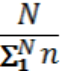 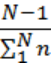 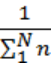 45.3当标价等于评标参考价时得100分，标价每高于评标参考价1%，扣1.5分，每低于评标参考价1%，扣1分，扣至0分为止，得出经济分，精确到小数点后两位。现文：45．经济标评审和得分汇总45.1若通过技术标有效性审查的投标人中所有投标报价均大于等于最高投标限价，则本项目招标失败，由招标人依法重新招标。 45.2按方法 一 计算评标参考价：方法一：加权平均法技术标得分前5名的经济报价加权平均（若通过技术标有效性审查的投标人小于5家时,N=通过技术标有效性审查实际投标人个数），计算评标参考价。公式如下：评标参考价=Σ（投标人的投标报价*报价权重）。其中：报价权重的计算方法为：将N名投标人按技术标得分由高至低进行排序，第一名投标人的权重为（），第二名投标人的权重为（），以此类推，最后一名投标人的权重为（）。若投标人技术标得分相同的，则以投标总报价较低的排前；如仍存在相同情况，则对具有相同情况的投标人，按确定评标参考价的投标人数量规定，由评标委员会采用记名投票方式，确定投标人技术标得分名次的排序。记名投票方式确定排序的具体操作步骤为：由评标委员会对出现该情况的投标人进行编号，然后进行记名投票，按得票数从高到低排列先后次序，以得票数高的排前，依次确定技术标得分名次的排序。45.3当标价等于评标参考价时得100分，标价每高于评标参考价1%，扣1分，每低于评标参考价1%，扣0.75分，扣至0分为止，得出经济分，精确到小数点后两位。条款号： 45.4                修改类型：修改原文：计算通过技术标有效性审查的投标人总得分。投标人总得分=（技术得分×技术得分权重＋经济得分×经济得分权重）×（1-综合诚信评价分数权重）＋综合诚信评价排名得分×综合诚信评价分数权重）。技术、经济得分权重按投标须知前附表的规定执行。总得分四舍五入保留两位小数。现文：计算通过技术标有效性审查的投标人总得分。投标人总得分=技术得分×技术得分权重(20%)＋经济得分×经济得分权重(80%)。总得分四舍五入保留两位小数，并按照总得分从高到低排序。总得分相同的投标文件，以报价较低的排前；总得分与报价均相同的投标文件，以技术得分较高的排前；如仍存在相同情况，则由评标委员会采用记名投票方式，确定投标人的排序。条款号：46.2.8                修改类型：修改原文：46.2.8 按上述修正错误的原则及方法调整或修正投标文件的投标报价，调整后的投标报价对投标人起约束作用。如果投标人不接受修正后的报价，则取消其投标资格，并且其投标保证金也将不予退还。现文：46.2.8 按上述修正错误的原则及方法调整或修正投标文件的投标报价，调整后的投标报价对投标人起约束作用。如果投标人不接受修正后的报价，则取消其投标资格。条款号： 49             修改类型：修改原文：49若通过经济标有效性审查的投标人不足三家，应当依法重新招标。（当N个标段同时招标且不允许兼中时，若有效投标人不足N+2家，应当依法重新招标）现文：49若通过经济标有效性审查的投标人不足三家，应当依法重新招标。条款号：附表一 《资格审查表》            修改类型：修改原文：见范本现文：见后附（现文：附表一《资格审查表》）条款号：附表二 《技术标有效性审查表》     修改类型：修改原文：见范本现文：见后附（现文：附表二《技术标有效性审查表》）条款号：附表四 《技术标详细审查评分标准》     修改类型：补充原文：见范本现文：见后附（现文：附表四《技术标详细审查评分标准》）条款号：附表五 《经济标评分表》     修改类型：修改原文：见范本现文：见后附（现文：附表五《经济标评分表》）注：以上修改，仅限于本范本中有可供选择条款的情形。（以下无正文）二、开标、评标及定标办法通用条款（一）总则35 开标、评标及定标所依据的规则35.1《中华人民共和国招标投标法》；35.2《中华人民共和国招标投标法实施条例》；35.3《评标委员会和评标方法暂行规定》（七部委第12号令）；35.4《工程建设项目施工招标投标办法》（七部委2003年第30号令）；35.5《广东省实施〈中华人民共和国招标投标法〉办法》；35.6《房屋建筑和市政基础设施工程施工招标投标管理办法》（建设部令第89号）；35.7《广东省加强建设工程招标投标监督管理的若干规定》（粤发〔2004〕4号）；35.8《广州市工程建设项目招标投标管理办法》（穗建规字〔2023〕12号）；35.9本项目招标文件。36．开标36.1 招标人按投标须知前附表第18项所规定的时间和地点公开开标，并邀请所有投标人参加。截标后，开标开始时间因故推迟的，相关评标信息仍以原定的开标开始时间的信息为准。36.2 招标人在招标文件要求提交投标文件的截止时间前收到的投标文件，开标时都当众予以解密、公布。36.3根据投标须知前附表第19项，如需抽取某一种评标办法供评标时使用的，应在开标前抽取。首先对招标文件中约定的若干种评标方法进行编号，再随机抽取某一编号，该编号所对应的评标办法供评标时使用。36.4若递交投标文件的投标人不足3家，则重新组织招标。（当N个标段同时招标且不允许兼中时，若有效投标人不足N+2家，则重新组织招标）36.5按下列程序进行开标：36.5.1在投标截止时间后半小时内，投标人通过交易平台对已递交的电子投标文件进行解密。投标人完成解密后，再由招标人进行解密。解密完成后，公布招标项目名称、投标人名称、投标保证金的递交情况、投标报价、工期及其他内容；36.5.2备用光盘的读取按投标须知前附表第36项的规定执行；36.5.3投标人代表、招标人代表、监标人、记录人等有关人员在开标记录上签字确认；若有关人员不签字的，不影响开标程序；36.5.4开标结束。36.6投标截止时间前未完成投标文件传输的或因投标人之外的原因造成投标文件未解密且未按要求递交备用光盘的，视为投标人撤回投标文件。因投标人原因造成投标文件未解密或未在规定的时间内解密的，视为撤销其投标文件。36.7开标时，两个（含两个）以上的投标人加密打包投标文件电脑机器特征码一致的，不参与下一程序，并由评标委员会否决其投标。37．评标37.1评标委员会由招标人依法组建。37.2评标委员会的职责及守则：37.2.1根据评标细则，对投标文件进行认真评审，完成评审报告；37.2.2向招标人报告评审意见，推荐合格的中标候选人。37.2.3 所有参加评标人员必须遵守国家、地方政府制定的有关工程招标投标的法则、规定，遵守有关工程招标投标的保密制度；如有违反者，给予行政处分；情节严重，构成犯罪的，由司法机关依法追究其刑事责任。37.2.4全体参与评标人员：37.2.4.1 必须遵守评标纪律、不得泄密；37.2.4.2 必须公正、不得循私；37.2.4.3 必须科学、不得草率；37.2.4.4 必须客观、不得带有成见；37.2.4.5 必须平等、不得强加于人；37.2.4.6 必须严谨、不得随意马虎。37.3 评标工作开始前，招标人应当向评标委员会提供评标所需的信息，包括招标项目的范围、性质、特殊性、需求目标和实施要点，以及招标文件规定的评标方法、评标因素及标准等，但不得明示或者暗示其倾向或者排斥特定投标人。    37.4评标结束后，评标委员会递交评标报告并依法推荐中标候选人。38．投标文件的澄清38.1为有助于投标文件的审查、评价和比较，评标期间，经评标委员会或评标委员会专业评审组中两人以上（含两人）以书面形式提出动议，评标委员会或评标委员会专业评审组应当书面发出澄清通知，要求投标人对投标文件含义不明确的内容作出澄清。38.2 投标人应以书面形式进行澄清，澄清中的承诺性意思表示在投标文件有效期内均对投标人有约束力。除评标委员会对评标中发现算术错误进行修正后要求投标人以澄清形式进行的核实和确认外，澄清不得超出投标文件的范围或改变投标文件的实质性内容，超出部分不作为评标委员会评审的依据。38.3 评标委员会或评标委员会专业评审组成员均应当阅读投标人的澄清，但应独立参考澄清对投标文件进行评审。38.4如果投标文件实质上不响应招标文件的各项要求，评标委员会将按照符合性审查标准予以拒绝，不接受投标人通过修改或撤销其不符合要求的差异或保留，使之成为具有响应性的投标。38.5投标人如在本项目中存在串通投标、弄虚作假、行贿情形且在评标过程中未被发现的，该投标不改变本项目评标结果排序，其中标无效。招标人按照《中华人民共和国招标投标法实施条例》第五十五条的规定依次确定中标人或重新招标。39．定标39.1 招标人根据评标委员会递交的评标报告，最终审定中标人。39.2 依法必须进行公开招标的项目，招标人应当确定排名第一的中标候选人为中标人。39.3排名第一的中标候选人放弃中标、或因不可抗力提出不能履行合同，或者招标文件规定应当提交履约担保而在规定的期限内未能提交的，招标人可以确定排名第二的中标候选人为中标人。39.4排名第二的中标候选人出现前款所列的情形的，招标人可以确定排名第三的中标候选人为中标人。以此类推，如所有中标候选人均出现前款所列的情形，为招标失败，招标人依法重新招标。39.5 重新评标的，评标信息（含业绩、奖项等）仍以投标截止时投标人的信息为准。因特殊原因需要延长投标有效期，投标人拒绝延长投标有效期的，仍参与评标，但不被推荐为中标候选人。（二）开标评标办法程序和细则注：以下八种评标办法所述企业综合诚信评价分数即投标截止当日广州市工程招标代理行业协会网站上公布的企业综合诚信评价60日诚信分。可选办法七（适合综合评分法四，技术标与经济标同时开启）40．开标和评标程序40.1技术标（含资格审查文件）与经济标投标文件同时公开开标；40.2由评标委员会对所有已公开开标的投标人进行资格审查；40.3技术标投标文件有效性审查；40.4技术标详细审查评分；40.5经济标详细审查评分； 40.6评标委员会按照投标人总得分由高至低排序；40.7经济标投标文件有效性审查；40.8评标委员会按排序向招标人推荐中标候选人名单，并递交资格审查报告及评标报告。41．开标细则41.1开标由招标人主持；41.2 细则41.2.1投标截止期前，各投标人递交投标文件（包括技术标投标文件、经济标投标文件）至        交易平台。有关投标文件提交的事项详见第一章投标须知。 41.2.2开标前，首先由招标人随机抽取确定该工程计算评标参考价的等分点值X。41.2.3开标时，投标人代表有权参加现场开标或在线开标，也可以自主决定不参加开标，若投标人代表对开标过程有异议的，参加现场开标的应当在开标现场提出，同时出示本人身份证原件，招标人应当当场作出答复，并制作记录；参加在线开标的，投标人应通过交易平台在线提出，招标人应通过交易平台答复，答复后方可结束开标。41.2.4按36.5.1的规定完成解密后，公布下列内容，并予以记录，记录提交评标委员会评审： 41.2.4.1开标时，公布：a、投标人名称；b、投标文件密封情况；c、投标报价；d、投标保证金；e、项目经理（负责人）名称；f、法定代表人证明及授权委托等主要内容及开标记录表中的其他必要内容。投标报价以数字和文字两种方式表述的，应公布文字表述的投标报价。41.3招标人对开标过程进行记录，并存档备查，投标人在技术标开标记录上签字。41.4 招标人将上述符合要求的投标文件，送至评标委员会进行评审。42. 资格审查及评标细则42.1资格审查及评标均由招标人依法组建的评标委员会负责。42.2评标委员会的组成：方式   。方式一：评标委员会为综合评标委员会，负责资格审查及评标工作。方式二：评标委员会由技术评审组和经济评审组组成。其中：资格审查及技术评审由技术评标组负责，经济评审由经济评审组负责。43．投标人资格审查43.1资格审查文件中全部符合附表一《资格审查表》中情形的，为资格审查合格；否则为资格审查不合格。如评标委员会成员的评审意见不一致时，以评标委员会过半数成员的意见作为评标委员会对该情形的认定结论。评委发现资格审查文件中含义不明确、对同类问题表述不一致、有明显文字和计算错误的，应当要求投标人作必要的澄清、说明后再判定投标人是否通过资格审查，不得直接认定其不通过资格审查。43.2汇总资格审查情况，编写资格审查报告。43.3资格审查不合格的投标文件不参加下一阶段的评标，不参与评标参考价的计算。43.4资格审查时，投标企业名称已经工商变更的，但企业及个人的资质证书未完成企业名称变更，仍然承认其有效。资质证书、安全生产许可证之间登记的信息不一致，应当允许投标人澄清，不得直接否决其投标。43.5资审合格后，投标人的资格发生变化而不满足投标人合格条件，在发出中标通知书前，资格问题仍未解决的，招标人将取消其中标资格。43.6资格审查合格的投标人少于3名的（当N个标段同时招标且不允许兼中时，资格审查合格的投标人少于N+2名），则本项目招标失败。44．技术标评审44.1技术标的有效性审查：投标文件中没有任一种列于本办法附表二《技术标有效性审查表》中情形的，为有效投标文件。否则其投标文件将被否决。被否决的投标人不参与下一阶段评审，不参与评标参考价的计算。如评标委员会成员的评审意见不一致时，以评标委员会过半数成员的意见作为评标委员会对该情形的认定结论。若通过技术标有效性审查的投标人不足三家，则重新招标。（当N个标段同时招标且不允许兼中时，若通过技术标有效性审查投标人不足N+2家，则重新招标）。评委发现投标文件中含义不明确、对同类问题表述不一致、有明显文字和计算错误的，应当要求投标人作必要的澄清、说明后再判定投标人是否通过有效性审查，不得直接否决投标。44.2技术标详细审查评分：评标委员会按照附表四《技术标详细审查评分表》的标准，对通过技术标有效性审查的投标文件技术标进行详细审查，评出技术分，得分四舍五入精确到小数点后两位。45．经济标评审和得分汇总45.1若通过技术标有效性审查的投标人中所有投标报价均大于等于最高投标限价，则本项目招标失败，由招标人依法重新招标。 45.2按方法    计算评标参考价：方法一：加权平均法技术标或技术标加诚信得分（具体由招标人自定）前N名（N≥5，具体由招标人自定）的经济报价加权平均，计算评标参考价。公式如下：评标参考价=Σ（投标人的投标报价*报价权重）。其中：报价权重的计算方法为：将N名投标人按技术分由高至低进行排序，第一名投标人的权重为（），第二名投标人的权重为（），以此类推，最后一名投标人的权重为（）。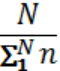 方法二：区间抽取法设立入围合格分数线（技术标或技术标加诚信得分或第一阶段入围得分，具体数值由招标人在招标文件中确定），达到或超过及格线的投标人的报价方能参与评标参考价的计算。将达到或超过技术标及格分数线的投标报价由低至高进行排列，按以下公式计算评标参考价，计算公式如下：评标参考价=（Q高-Q低）/100*Ｘ+Q低Q低：为达到或超过技术标及格分数线的投标人最低报价与工程成本警示价两者中的较高值；Q高：为最高投标限价    X:为等分点值，在开标前从[0,100]整数中随机抽取45.3当标价等于评标参考价时得100分，标价每高于评标参考价1%，扣1.5分，每低于评标参考价1%，扣1分，扣至0分为止，得出经济分，精确到小数点后两位。45.4计算通过技术标有效性审查的投标人总得分。投标人总得分=（技术得分×技术得分权重＋经济得分×经济得分权重）×（1-综合诚信评价分数权重）＋综合诚信评价排名得分×综合诚信评价分数权重）。技术、经济得分权重按投标须知前附表的规定执行。总得分四舍五入保留两位小数。46.经济标的有效性审查46.1经济标的有效性审查：按照投标人总得分排序，依次对投标文件进行经济标有效性审查，投标文件中没有任一种列于本办法附表三《经济标有效性审查表》中情形的，为有效投标文件，否则其投标文件将被否决。如评标委员会成员的评审意见不一致时，以评标委员会过半数成员的意见作为评标委员会对该情形的认定结论。评委发现投标文件中含义不明确、对同类问题表述不一致、有明显文字和计算错误、投标报价可能低于成本影响履约的，应当要求投标人作必要的澄清、说明后再判定投标人是否通过有效性审查，不得直接否决投标。 46.2经济标的算术校核。评标委员会对进行经济标有效性审查的投标文件投标报价按照就低不就高的原则进行算术校核，具体标准如下：46.2.1如果数字表示的金额和用文字表示的金额不一致时，应以文字表示的金额为准； 46.2.2经算术复核的投标人报价与其投标报价不一致时，按就低不就高原则确定其最终报价； 46.2.3当单价与数量均符合招标文件要求时，若单价与数量的乘积与合价不一致时，按就低不就高原则确定修改单价或是合价。当单价与数量的乘积小于合价，以单价为准，修改合价，除非评标委员会认为单价有明显的小数点错误，此时应以标出的合价为准，并修改单价；当单价与数量的乘积大于合价，以合价为准，修改单价； 46.2.4当合价、金额累加错误时，按就低不就高原则，如果累加修正值小于原累加值，则按累加修正值；如果累加修正值大于原累加值，则按原累加值； 46.2.5如果投标人的有关规费、暂列金额、暂估价、绿色施工安全防护措施费等未按招标文件规定的金额填写的，由评标委员会按照招标文件规定的金额进行修正；46.2.6①分部分项工程量比招标文件少、单位比招标文件小或错误时，以招标文件的工程量或单位为准，合价不变，修改综合单价。分部分项工程量比招标文件多或单位比招标文件大时，工程量、单位、综合单价及合价均不作修改；②分部分项项目对比招标文件（招标工程量清单）漏项的，则该漏项费用视为已分配在其他项目中，不再修改；③分部分项工程量清单中的综合单价与综合单价分析表中的综合单价不一致时，以价低者为准；④分部分项工程量计价表中的项目编码或项目名称或计量单位或工程数量缺省或不填时，由评委以招标文件中招标人工程量清单为准进行修正；若同时缺省或不填项目编码和项目名称，则该项按增项处理；⑤分部分项项目增项的，不予修改；⑥其它招标文件规定需要修改的，均以就低不就高原则进行修改；46.2.7按就低不就高原则，当修正后报价小于原报价，总价按修正后报价；当修正后报价大于原报价，总价按原报价，并在签订合同时载明在结算价中扣除修正报价与原报价的差额。46.2.8按上述修正错误的原则及方法调整或修正投标文件的投标报价，调整后的投标报价对投标人起约束作用。如果投标人不接受修正后的报价，则取消其投标资格，并且其投标保证金也将不予退还。47.评标委员会按只有通过有效性审查的投标人的投标文件方可进入下一阶段评审的评审原则，根据有效性审查结果，取消被否决投标的投标人的排序，其余通过有效性审查的投标人的排序依次上升替补确定，以此类推。直至评审出3名投标人通过经济标有效性审查，经济标有效性审查结束。48.评标委员会应在通过投标文件经济标有效性审查的投标人中，按步骤45.4确定的投标人第二阶段排序，推荐前3名依次为第一中标候选人至第三中标候选人,并编制评标报告。49.若通过经济标有效性审查的投标人不足三家，应当依法重新招标。（当N个标段同时招标且不允许兼中时，若有效投标人不足N+2家，应当依法重新招标）附表一：资格审查表工程名称：广州天河体育中心体育馆维修改造项目建筑智能化工程施工专业承包投标人名称：备注：1、每一项目符合的打“○”，不符合的打“×”； 2、若评委意见不一致时，则按少数服从多数的原则，作出评审结论。汇总后，出现一个“×”的结论为“不通过”。3.不得将文件顺序、明显的文字错误等列为否决投标的情形。评委发现资格审查文件中含义不明确、对同类问题表述不一致、有明显文字和计算错误的，应当要求投标人作必要的澄清、说明后再判定投标人是否通过资格审查，不得直接认定其不通过资格审查。附表二技术标有效性审查表工程名称：注：1.本表使用GZZB2018-3招标文件范本，与范本内容不同之处均以下划线标明。技术标评审中，响应性、承诺性内容不应作为评分因素，可在该表中对上述内容进行符合性审查。审查标准须具备可操作性。2.不得将文件顺序、明显的文字错误等列为否决投标的情形。评委发现投标文件中含义不明确、对同类问题表述不一致、有明显文字和计算错误的，应当要求投标人作必要的澄清、说明后再判定投标人是否通过有效性审查，不得直接否决投标，若出现评标委员会否决投标的，应在评标报告中载明否决投标的具体情形、原因；3.凡出现以上任何一项情形，结论均为无效，否则就为有效。4.如对本表中某种情形的评审意见不一致时，以评标委员会过半数成员的意见作为评标委员会对该情形的认定结论。附表三经济标有效性审查表工程名称：注：1.本表使用GZZB2018-3招标文件范本，与范本内容不同之处均以下划线标明。2.凡出现以上任何一项情形，结论均为无效，否则就为有效。3.如对本表中某种情形的评审意见不一致时，以评标委员会过半数成员的意见作为评标委员会对该情形的认定结论。4.不得将文件顺序、明显的文字错误等列为否决投标的情形。评委发现投标文件中含义不明确、对同类问题表述不一致、有明显文字和计算错误、投标报价可能低于成本影响履约的，应当要求投标人作必要的澄清、说明后再判定投标人是否通过有效性审查，不得直接否决投标。评委签名：附表四技术标详细审查评分表工程名称：备注：1.项目组织管理机构能力：投标人提供的项目主要管理人员配备满足招标文件第五章技术条件（工程建设标准）中《项目管理部相关人员配备表》的要求，还须提供近一个月（即 2024年6月）在投标人单位（不含投标人的子公司、独立法人分公司）连续参保的社保缴纳记录证明扫描件，若当地政府部门允许企业在疫情期间缓缴社会保险费且投标人未缴纳的，投标人可提供当地政府部门允许缓缴社保的相关文件作为缴纳社保的证明。确定中标人后，招标人将核实后续中标人项目经理部组成人员的社保补缴情况。未提供或所提供的证明资料不符合要求的，则该评分节点不予得分。以上资料均需加盖投标人电子印章或在线下盖章完成后扫描上传。2.企业类似工程业绩：（1）施工类：投标人须同时提供中标通知书（或免招标说明）和合同关键页和验收记录资料的扫描件；单独发包的专业工程的业绩金额以中标通知书为准，中标通知书上没有金额或免招标的，以施工合同（不含补充合同）为准。如中标通知书未能体现对应的专业工程金额，则以施工合同载明的对应的专业工程金额为准，如中标通知书与施工合同均不能单独体现对应的专业工程金额，则以建设单位提供的证明资料中载明的对应专业金额为准。由总承包单位依法分包的专业工程业绩其金额以分包合同中约定的合同金额为准。完成时间以子分部工程质量验收记录时间为准。验收记录至少具有建设单位、设计、施工和监理单位盖章。（2）货物或服务类：投标人须同时提供中标通知书（或免招标说明）和合同关键页和经建设单位确认的交货证明或验收报告（验收证明）的扫描件；单独发包的货物或服务业绩金额以中标通知书为准，中标通知书上没有金额或免招标的，以货物或服务合同（不含补充合同）为准。如中标通知书未能体现对应的货物或服务业绩金额，则以货物或服务合同载明的对应的业绩金额为准，如中标通知书与货物或服务合同均不能单独体现对应的业绩金额，则以建设单位提供的证明资料中载明的对应业绩金额为准。由总承包单位依法分包的货物或服务业绩其金额以分包合同中约定的合同金额为准。完成时间以经建设单位确认的交货证明或验收报告（验收证明）上标明的时间为准3.第三方评价：只计算投标人自身（不含投标人的子、分公司或区域公司）。需同时提供体系证书原件扫描件及在国家认证认可监督管理委员会（网址：http://www.cnca.gov.cn/）网站查询结果截图并加盖投标单位电子印章，并提供证书相关的网页截图，查询结果页面须显示证书的状态为“有效”，否则不得分。若投标人认证证书覆盖范围与上述名称不完全一致，但表达的意思一致也视为满足该项条件。评委签名：                     日期：附表五（适用于加权平均法）经济标评分表工程名称：评委签名：附表六算术复核表工程名称：                                           投标人:                                                  单位：元修正原则：按就低不就高原则，当修正后报价小于原报价，总价按修正后报价；当修正后报价大于原报价，总价按原报价，并在签订合同时载明在结算价中扣除修正报价与原报价的差额。	评委签名：					日期：算术复核表工程名称：评委签名：第三章  合同条款注：另册。第四章  投标文件格式一、技术标投标文件格式格式一：技术标封面[工程名称] 投标文件第一册  【技术投标文件（含资格审查文件）】投标人：           （填写投标人单位名称）    （盖章）法定代表人或其委托代理人：                         （签名或盖章）日  期：                                            格式二：广州建设工程施工招标投标书广州建设工程施工招标投标书格式三：投标函投 标 函致： （招标人名称） 1.根据招标人 （工程项目名称） 招标文件，遵照《中华人民共和国招标投标法》等有关规定，经踏勘项目现场和研究上述招标文件、相关招标资料及其他有关文件后，我方愿按我方投标总价并遵照上述文件要求承包上述工程的施工、竣工，并承担任何质量缺陷保修责任。2.我方已详细审核全部招标文件，包括修改文件（如有时）及有关附件。3.如果我方中标，我方保证按照合同文件中规定的开工日期开始施工，并按规定的预计竣工日期完成和交付全部工程。4.如果我方中标，我方承诺在充分考虑场地环境变化及政策性调整等风险因素的前提下，继续补充完善施工组织设计，直至招标人满意为止并加以实施，由此产生的费用已包含在投标报价中。5.如果我方中标，我方承诺按《建设工程质量管理条例》（中华人民共和国国务院令第279号）、《建设工程安全生产管理条例》（中华人民共和国国务院令第393号）的规定对承包工程的全部建设工程质量和施工现场的安全生产负责。6.如果我方中标，我方将按照招标文件的规定，按时提交履约担保，以保障本项目优质、优价、按期、顺利完成。7.我方同意所提交的投标文件在招标文件投标须知中第13条规定的投标有效期内有效，在此期限届满之前，本投标书始终将对我方具有约束力，并随时接受中标。8.在合同协议书正式签署生效之前，本投标书连同你单位的中标通知书将构成我们双方之间共同遵守的文件，对双方具有约束力。9.随同本投标文件，如果我方在投标文件有效期内撤回投标文件；或在接到中标通知书后28天内未能或拒绝签订合同协议书；或未能按招标文件要求提交履约担保，你单位有权另选中标单位。10.我方理解，你单位不一定接受最低标价的投标或你单位接到的其它任何投标。同时也理解，你单位不负担我方的任何投标费用。投 标 人：（盖章）法定代表人或授权代理人（签字或盖章）：日    期：   年    月    日 格式四：企业相关资料企业相关资料(如有)注：1. 按《技术标详细审查评分表》中的评分要求进行提供；2. 其他投标人认为须提交的资料。格式五：法定代表人证明书、授权委托书法定代表人证明书、授权委托书（1）法定代表人证明书（  ）第 号（2）法定代表人授权委托书                                                 （   ）第  号 注：按提供的格式或使用从工商管理部门购买的格式填写。格式六：企业类似工程业绩信息表（资格审查）企业类似工程业绩信息表（资格审查）注：按招标公告“九、投标人合格条件”中的业绩要求提供，如无已竣工验收的类似工程业绩的，在项目栏中填写“无”。投标人：  （盖章）法定代表人或授权代理人(签字或盖章)：日   期：    年    月    日 格式七：施工组织架构图施工组织架构图注：1、投标人应结合本工程的类型和特点，科学、合理地设置本项目的施工组织架构；2、施工组织架构图由投标人结合招标人对本工程的具体要求自行设定；3、可结合自身情况附相关辅助说明资料。投标人：  （盖章）法定代表人或授权代理人(签字或盖章)：日   期：    年    月    日 格式八：投入主要人员汇总表投入主要人员汇总表备注：1、本表为项目经理部主要人员的基本要求，投标单位可根据自身情况增加专业技术管理人员，各岗位人员不得相互兼职。2、本表项目经理部主要人员需提供2024年6月的社保证明文件扫描件，项目经理部主要人员需提供的其他证明文件详见基本要求及备注。3、人员仅指投标人自身人员，如投标申请人为集团公司，则不含集团下属具有独立法人的子公司的人员，但包含非独立法人的分公司人员；同样下属具有独立法人的子公司也不得使用集团公司的人员。4、拟投入的项目部人员，未经招标人同意，中标后不得更换，否则按合同约定承担违约责任。5、一级注册造价工程师是指根据住房城乡建设部、交通运输部、水利部、人力资源社会保障部发布的《造价工程师职业资格制度规定》、《造价工程师职业资格考试实施办法》（建人［2018］67号）取得的一级造价工程师职业资格，并经注册且在有效期内。根据原人事部、原建设部发布的《造价工程师执业资格制度暂行规定》（人发[1996]77号)取得的造价工程师执业资格，并经注册且在有效期内的，等同于一级注册造价工程师。6、《投入主要人员汇总表》内的人员不得相互兼职。投标人：  （盖章）法定代表人或授权代理人(签字或盖章)：          日   期：    年    月    日格式九：主要人员简历表主要人员简历表投 标 人：（盖章）                   法定代表人或授权代理人（签字或盖章）：          日    期：    年    月    日 格式十：类似工程业绩表、企业获奖业绩表一、类似工程业绩表注：按技术标详细审查的评审要求提供，如无已竣工验收的类似工程业绩的，在项目栏中填写“无”。投标人：  （盖章）法定代表人或授权代理人(签字或盖章)：日   期：    年    月    日 二、企业获奖业绩表注：按技术标详细审查的评审要求提供证明材料，如无符合要求的企业获奖业绩的，在项目栏中填写“无”。投标人：  （盖章）法定代表人或授权代理人(签字或盖章)：日   期：     年    月    日 格式十一：施工组织设计施工组织设计由投标人有针对性的描述，各部分文字直接简炼，不得出现大量宣传性及无实质性意义或直接引用范本照搬照套的文字。施工组织设计包括但不限于以下方面内容：（投标人在编制施工组织设计或施工方案时应按照招标人提出的施工现场建筑垃圾源头减量的具体要求以及建筑垃圾综合利用产品的使用要求提供相应措施。）一、工程概况二、项目实施条件分析三、项目管理目标四、项目组织机构设置五、前期工作实施方案根据招标图纸、项目管理要求、现场踏勘情况，市场情况，梳理影响开工的制约因素，提出解决方案。同时提供主要材料设备采购计划、机械设备进场计划、劳动力的组织方案。六、施工总平面布置方案结合现有条件、现场情况、后续专业工程进场时间要求、施工特点及工程管理要求等，拟定施工总平面布置图。七、施工技术方案及措施1、质量目标及保证措施根据本工程的质量目标，针对项目的重点、难点、与其他专业单位存在的交叉施工等实际情况，从质量保证体系、质量管理机构、“样板引路”、专业实施能力保证、专业检测手段和方法等方面提出详细的质量保证措施。对于本项目具有技术难度的分部分项工程提出针对性的质量保证措施。2、进度计划目标及保证措施施工总进度计划和单项工程施工进度计划（附表1）。根据总工期要求及关键节点施工进度要求，结合自身的工程进度管理经验、与其他专业单位存在的交叉施工及实际情况等，在满足开工、竣工以及招标文件规定节点工期的基础上，提出合理的工期优化建议并进行合理性分析，相应提出合理可行的工期保证措施；对于影响进度较大的工程提出针对性的解决方案。3、安全文明施工目标及保证措施针对项目特点，从安全文明施工管理制度建立、安全管理人员投入、作业人员安全培训、人员IC卡管理、工地安保、工地保洁、施工现场安全围挡、安全运输、安全警示标志、安全知识宣传等方面提出安全文明施工保证措施，制定相应的方案。4、保证季节施工的措施5、保证环境的措施6、竣工验收、竣工资料和竣工联合验收管理八、专项施工方案九、工程结算工作方案针对项目情况及结算工作的重点、难点，提出结算工作方案，包括中标后开工前的预算及清单复核等准备工作方案，过程中的变更、签证工作方案，过程资料的整理及中间结算资料编制方案，竣工结算工作方案。前述方案均应包括相应的人员投入安排、进度计划安排及各项保证措施。十、工程质保方案针对项目情况，提出工程质保工作方案，包括人员安排、备品备件、响应时间、质保制度及各项保证措施。十一、	资源供应保障计划1、劳动力需求计划（附表2）；2、主要材料设备采购计划（附表3）；3、机械设备投入、使用计划（附表4）；4、资金使用计划（附表5）；5、材料设备供应保障措施；十二、项目风险预测和管理1、风险管理重点；2、风险防范对策；3、风险管理责任。十三、	信息管理1、与项目组织相适应的信息流通系统；2、与招标人的项目信息管理处理系统软硬件相配套的资源配置；3、信息管理实施规划。十四、投标人认为需补充的其他内容注：本格式仅供参考，投标人需根据《技术标详细审查评分表》中的评审内容进行编写，此部分投标文件最后一页必须按下列格式签署盖章。                        投标人：　　（盖章）法定代表人或授权代理人(签字或盖章)：日   期：    年     月    日附表1：施工进度计划表施工进度计划表投标人：　　（盖章）法定代表人或授权代理人(签名或盖章)：日   期：    年    月    日附表2：投入劳动力计划表投入劳动力计划表注：本表后应附投入劳动力计划柱状图。投标人：　　（盖章）法定代表人或授权代理人(签名或盖章)：日   期：    年    月    日 附表3：主要材料、设备采购计划表主要材料、设备采购计划表投标人：　　（盖章）法定代表人或授权代理人(签名或盖章)：日   期：    年    月    日 附表4：投入主要施工机械设备表投入主要施工机械设备表注：1、设备名称及要求数量由投标人视本工程具体情况结合招标人对本工程的具体要求自行配备；投标人：　　（盖章）法定代表人或授权代理人(签名或盖章)：日   期：    年    月    日 附表5：资金使用计划表资金使用计划表注：本表不得出现具体金额，仅以百分比表示。投标人：　　（盖章）法定代表人或授权代理人(签名或盖章)：日   期：    年    月    日格式十二：承诺书承  诺  书致：广州市重点公共建设项目管理中心：经详细阅读本工程招标文件、招标答疑纪要和踏勘现场，我司已理解招标人对本招标项目工程管理的高标准及严格要求，在此，我司郑重作出以下承诺：一、我司已按投标须知第5条的要求完成了对现场的踏勘工作，已充分了解施工现场的条件。如若中标，我司理解招标人向投标人提供的有关现场的数据和资料，是招标人现有的能被投标人利用的资料。招标人对投标人做出的任何推论、理解和结论均不需负任何的责任。我司承诺不会因施工期间现场条件发生的任何阻碍而向招标人索赔工期或费用，并保证不因施工期间现场条件发生的任何阻碍而影响投标承诺的竣工日期。二、我司已全面细致熟悉、复核和理解本招标项目招标时的所有图纸、资料和设计文件，已完全理解本工程的特点和设计意图。经认真审查，我司认为本招标项目图纸、资料和设计文件完整，不存在错项、漏项的情况，满足和符合施工要求；如工程实施过程中发生因上述图纸、资料和设计文件不完整而导致的变更，我司承诺在不影响工程顺利推进的前提下，及时主动报招标人审批同意，其中因我司原因而发生的，我司承诺不要求增加任何费用。三、经认真审查，我司认为本招标项目图纸、资料和设计文件中不存在不能施工、不便于施工的技术问题；施工期间如仍需发生施工工艺、重大技术方案的调整，我司承诺在不影响工程顺利推进的前提下，及时主动报招标人审批同意，其中因我司原因而发生的，我司承诺不要求增加任何费用。四、经认真进行市场调查，我司承诺本招标项目材料、设备来源有保证，可按投标承诺及时组织到货，无需代换，图纸、资料和设计文件中所要求的条件我司全部能够满足。五、鉴于本工程的重要性、复杂性和工期的紧迫性，为确保按时、按质完成本工程的施工任务，我司经慎重考虑，承诺按招标文件的要求投入人员。否则，按合同约定处理，并承担违约责任。六、我司已充分阅读并理解招标文件第三章合同格式的所有内容，且对合同条款相关疑问已在投标阶段时提出。如果我司的投标被接受，将保证按招标文件规定的时间及合同条款与贵局签订合同，且在办理合同签订手续时积极主动配合招标人，不提出任何违反招标文件合同条款精神的任何书面要求和疑问。七、我司保证本工程文明施工和职业健康安全管理方案完全满足国家、省、市政府、主管部门颁布的安全生产规程与规定，完全满足《建筑施工安全检查标准》（JGJ59-2011）、《广州市建设工程现场文明施工管理办法》（穗建质〔2008〕937号）、《广州市城乡建设委员会关于印发广州市加强建筑工地环保管理工作方案的通知(穗建质〔2014〕754号)》、《广东省建设工程施工扬尘污染防治管理办法（试行）》（粤办函〔2017〕708号）、《广东省住房和城乡建设厅关于采取切实措施坚决遏制施工扬尘污染的紧急通知》（粤建电发〔2018〕20号）、《广东省房屋建筑和市政基础设施工程用工实名管理暂行办法》（粤建规范〔2018〕1号）、《广州市住房和城乡建设局等8部门关于印发广州市建设工程扬尘防治“6个100%”管理标准图集（V2.0版）的通知》、《广州市住房和城乡建设局等9部门关于印发广州市建设工程绿色施工围蔽指导图集（V2.0版）的通知 》（穗建质〔2020〕1号）、《广州市提升建设工程安全文明施工管理水平的工作指引》（穗建质〔2017〕815号）、《广州市建设工程安全文明施工规程（试行版）》（穗建质〔2021) 316 号）、《广东省建筑垃圾管理条例》（广东省第十三届人民代表大会常务委员会公告第126号）和《广州市建筑工程安全生产措施费管理办法》（穗建筑〔2003〕106号）等各项规定和招标文件要求。否则，愿意无条件接受招标人的任何处罚，直至被清退出场，并为此承担相应的法律责任。八、我司保证本工程竣工验收、竣工资料和竣工备案管理完全符合国家、省、市政府、主管部门颁布的竣工验收和档案管理各项规定及招标文件中提出的各项管理要求。九、我司保证在本项目投标中不存在围标、串标等违法、违规行为，如经招标监管部门查实存在上述行为，我司同意对由此造成的后果承担相应的法律责任。十、如果我司中标，我司保证实际投入本项目的人员、材料、机械、设备与我司递交的投标文件一致，且不低于本项目招标文件的要求。否则我司将被视为存在弄虚作假骗取中标情形，贵局有权拒绝我司参与后续工程投标。十一、如果我司中标，我司保证按招标文件第五章中“项目管理部组成人员配备要求表” 中的人员在进场前准时参加招标人组织的面试考核。若不满足招标文件要求或考核不通过，我司承诺无条件按招标人的要求进行更换，直至招标人满意为止。经招标人和总监理工程师考核，我司未按投标文件投入主要人员或经过更换后的人员不能满足本项目要求的，我司承诺除无条件按招标人的要求更换外，还应按合同约定的金额向招标人支付违约金。十二、如果我司中标，对招标人、监理人为确保工程质量管理和工程进度而下达的调整项目经理部组成人员的指令、通知，我司承诺无条件地在限期内执行并调整到位。十三、如果我司中标，我司承诺如出现施工进度、质量、投入不满足需要，严重影响施工现场推进或招标人认为必要的其他情形，招标人还有权视现场情况要求我司法定代表人驻场办公，直至招标人同意退场为止，否则我司愿承担有关违约责任。十四、如果我司中标，我司保证在规定时间内按招标人要求提交详细的施工组织设计并应用于实际施工过程中，且保证该施工组织设计不低于本投标文件中施工组织设计所承诺的标准，并无条件根据招标人的要求修改完善。如违反上述承诺，由此引起的质量、工期、安全等相关责任完全由我司承担，愿意无条件接受招标人的任何处罚，直至被清退出场，并为此承担相应的法律责任。十五、如我司中标，我司承诺本项目的主要材料设备的选用严格按照发包人看样定板的规定执行，选用的材料设备的品牌、档次、技术参数需满足或优于标文件要求，且不以任何理由调整中标的材料、设备价格。十六、我公司承诺选用绿色生产达标企业生产的混凝土。十七、如果我司中标，我司承诺严格按照合同和招投标文件规定履行义务，并同意招标人将其履行合同、招投标文件义务的履约情况和不诚信行为（包括但不限于由招标人作出的组织的考核、考评通报、违约责任处理决定等）在招标人网站和建设项目业主网站及其他媒体上公开披露，由此造成的一切损失和不利后果均由我司自行承担。十八、我司充分认识到本场馆维修改造的重要性，以及后续场馆实际施工过程中可能存在的设备设施厂家赛事赞助事宜。我司承诺如下：如我司中标，我司同意使用上述赛事赞助设备设施并无条件服从贵中心就设备设施的入场、安装及验收工作所发出的指令；另，我司承诺在设备材料采购前，报监理单位及贵中心审批同意后方进行采购，若未经审批同意自行采购的，由此产生的全部损失和风险自行承担。投标人：  （盖章）法定代表人或授权代理人(签字或盖章)：日期：    年    月    日格式十三：主要设备的质保和维护维修承诺书主要设备的质保和维护维修承诺书致：广州市重点公共建设项目管理中心：我司已充分阅读本项目招标文件并充分了解本项目对质量保证及售后服务的严格要求。如果我司的投标被接受，我司保证按以下服务计划和服务内容进行本项目的质量保证期内服务：1.我司提供主要设备【包括电梯、配电箱及箱内核心元件、UPS电源、消防联动电源等】     年（不少于2年）厂商免费质保和维护维修服务。2.竣工验收合格后三个月内，针对项目特点及实际情况编制使用手册、培训手册以及培训计划。3.质保期内免费提供设备的维修及保养服务，定期派工程师到现场巡查。4.质保期内设备本身质量出现问题或由于设备本身质量原因造成的任何损伤或损坏，我司承诺及时给予免费维修或免费换，由此引起的施工费、人工费、材料费等其他一切费用由我司负责。新更换的零部件的质保期则从更换之日起计。5. 我司保证所选用厂家设有固定的售后服务机构，保证在收到业主维修通知后及时安排技术人员到现场进行维修，相关的维修必须连续进行，直至故障完全修复为止。若不能及时排除故障，我司立即采取切实有效的补救措施（包括免费提供应急设备），全力防止损失的扩大。6.从工程竣工验收合格正式运行之日起的质量保证期（含潜在缺陷质量保证期）内，由于设备材料因素造成的损坏，均由我司免费维修、更换，由于人为（非我司人员）和自然灾害造成的损坏，收取成本费用。7.在质量保证期结束前，我司承诺与招标人代表对合同项下设备进行全面的检查，对任何缺陷由我司负责修理。在修理之后，将缺陷原因、修理的内容、完成修理及恢复正常的时间和日期等情况报告给招标人。8.在质量保证期内,我司承诺在有足够的备品备件供应，并随时优惠提供易损，优惠提供产品更新、改造服务。9.如我司未按承诺完成保修责任，招标人可另行聘请其他专业单位进行维修，其费用从质量保证金中扣取（不足部分由我司另行支付）。且同意招标人将我司不遵守承诺的行为在招标人网站和建设项目业主网站及其他媒体上公开披露，由此造成的一切损失和不利后果均由我司自行承担。投标人：  （盖章）法定代表人或授权代理人(签字或盖章)：日期：    年    月    日格式十四：参与编制技术标投标文件人员名单参与编制技术标投标文件人员名单注：参与编制技术标投标文件所有人员名单应包括如编制技术投标方案、负责清样校对、负责打印及扫描等所有人员在内的人员名单。格式十五：危险性较大的分部分项工程清单及超过一定规模的危险性较大的分部分项工程清单危险性较大的分部分项工程清单及超过一定规模的危险性较大的分部分项工程清单根据中华人民共和国住房和城乡建设部令第37号《危险性较大的分部分项工程安全管理规定》（以下简称“37号文”），投标人在投标时须补充完善危大工程清单并明确相应的安全管理措施。招标人根据设计文件的要求及37号文的规定列出“危险性较大的分部分项工程清单及超过一定规模的危险性较大的分部分项工程清单”中与本招标项目相关的清单项，具体详第5点“打√”标识。投标单位同意建设单位在清单中标识的该项请在对应项打“√”标识，并与投标文件中提供相应的安全管理措施。投标单位对清单中认为需要补充的该项请在对应项打“√”标识，并与投标文件中提供相应的安全管理措施。投标单位不同意建设单位在清单中标识的该项请在对应项打“×”标识，并在备注栏填上相关说明。投标单位应当在投标时根据招标人提供的下述第5点清单，在投标施工组织中编制专项施工方案。对于超过一定规模的危大工程，中标单位应当组织召开专家论证会对专项施工方案进行论证。实行施工总承包的，由施工总承包单位组织召开专家论证会。专家论证前专项施工方案应当通过施工总承包单位审核和总监理工程师审查。危险性较大的分部分项工程清单及超过一定规模的危险性较大的分部分项工程清单：投标人名称（盖法人公章）：法定代表人或被授权人（签字或盖章）：日  期：   年   月   日格式十六：《技术需求响应偏离表》技术需求响应偏离表注：1、广州天河体育中心体育馆维修改造项目共有25项“▲”条款，投标人需根据该25项“▲”条款的响应情况进行逐条填报；不满足或部分满足或未按技术需求书要求提供证明材料的为负偏离，优于技术需求为正偏离，与技术需求一致为无偏离；2、投标人需根据招标文件-第二章-附表四《技术标详细审查评分表》中的评审内容及格式十六附表中所要求证明材料填报表格。3、该表不作为投标人资格性及有效性否决的依据文件。附表二、经济标投标文件格式格式一：经济标封面[工程名称] 投标文件第二册 （经济标书）投标人：       （填写投标人单位名称）       （盖章）法定代表人或其委托代理人：                        （签字或盖章）日  期：                                         格式二：工程量清单计价表工程量清单计价表本部分内容详见招标文件第七章工程量清单。格式三：参与编制经济标投标文件人员名单参与编制经济标投标文件人员名单注：参与编制经济标书所有人员名单应包括如编制各种专业工程量清单投标报价、负责清样校对、负责打印及扫描等所有人员在内的人员名单。 格式四：对投标文件编制的承诺对投标文件编制的承诺本公司授权         （身份证号：               ）负责对投标文件的编制及内容进行解释、说明，并承诺以下事项：1.被授权人清楚投标文件编制的具体情况，包括技术方案文件、工程量清单、以及投标文件的加密打包的理解；2.在本项目开标至评标结束前，努力确保被授权人在项目评标所在地附近；3.从评标委员会要求澄清起二小时内，被授权人应如实地书面澄清。如由于未遵守上述承诺内容之一导致无法进行澄清的，我公司认可和接受评标委员会作出的评审结论。                                 附件：《投标文件编制情况》 投标人名称（盖法人公章）：                  法定代表人或被授权人（签字或盖章）：                   日期：      年   月   日      投标文件编制情况 技术条件（工程建设标准）一、项目名称及建设地点广州天河体育中心体育馆维修改造项目建筑智能化工程施工专业承包（建设地点：广州市天河区天河路 299 号）二、工期要求项目工期：总工期243个日历天，计划2024年8月1日开工，至 2024年12月30日完成全部系统设备的实体安装工程及初步调试,2025年3月30日竣工验收（具体开工日期以总监理工程师发出的开工令为准）。三、改造内容及规模广州天河体育中心体育馆维修改造项目建筑智能化工程施工专业承包主要建设内容包含以下：（1）信息设施类系统：通信接入系统、综合布线系统、信息网络系统、信息网络安全、无线WiFi覆盖、无线对讲系统、信息导引及发布系统、电梯五方通话系统、会议系统、机房工程；（2）公共安全类系统：视频监控系统、出入口控制系统、入侵报警系统、电子巡查管理系统；（3）建筑设备管理类：建筑设备监控系统、建筑能效监管系统；（4）赛事专项类：升旗控制系统、标准时钟系统、电视转播及评论系统预留布线、计时记分及成绩处理系统预留布线、售检票系统预留布线、影像采集及回放系统预留布线；（5）智慧场馆应用类：AR导览导航系统、3D视觉通行闸机、AI数字人客服、智慧储物柜、智慧机器人、建筑结构安全监测系统、无障碍紧急求助系统、无障碍查询屏、无障碍引导系统、无障碍服务桩、无障碍手语翻译、无障碍服务中心。四、施工界面划分天体建筑智能化工程与体育工艺项目的施工界面划分；天体建筑智能化工程与施工总承包工程的施工界面划分；天河体育中心体育场与体育馆建筑智能化工程的施工界面划分如下：五、项目管理重点1、质量控制重点（1）本项目需打造为智慧场馆标杆建筑，施工过程中的材料设备选择、施工工艺控制至关重要；本项目包含有十五运会开幕式场馆、残特奥开闭幕式场馆，安保要求非常高，场馆的安全防范技术保障措施须严密做到滴水不漏。项目为旧场馆改造，如何在修旧的基础上，新旧做好衔接，是本项目质量控制的重点。（2）本项目的赛事专项工程要保障赛事的万无一失，因此，赛事相关工程的施工质量是管理的重点。（3）本项目智慧运营管理平台是各场馆运行的大脑，同时天体将作为市属场馆指挥调度的枢纽，平台丰富完善的功能应用、先进灵活的部署架构将是本项目质量控制的重点。2、安全文明施工重点（1）组织施工队伍有序施工，保持良好的施工作业环境，提高施工人员的整体形象，是管理的重点。（2）施工标准化、作业规范化，是施工管理的重点。（3）确保对周边环境的保护，减少噪音、扬尘，是施工管理的重点。3、协调管理的重点（1）做好与省、市体育局、广东省奥林匹克体育中心、广州市天河体育中心、省市执委会、各政府部门需求的对接落实工作，是协调管理的重点。（2）控制好施工所带来的舆情，快速处理、控制好舆情投诉，是协调工作的重点。4、进度管理重点（1）组织施工单位做好材料看样定板工作，是保证进度推进的重点。（2）做好施工材料厂家考察，做好材料排产过程监督，是进度控制的重点。（3）做好总进度计划、月、周计划的考核，及时做出纠偏分析，是进度控制的重点。六、项目管理难点1、安全生产管理难点（1）由于室内管线复杂，原建筑经过多次装修后，线路走向难以摸清，在拆除施工时，需做好管线摸排工作，是安全管理的难点。（2）本项目预计将存在较多高空作业，因此落实高空作业保护措施，是安全管理的难点。（3）由于各场馆施工较为分散，场地无法全围蔽的情况下，如何约束施工人员，提高人员素质，是文明施工管理的难点。2、质量管理难点（1）智能化系统与机电专业包括动力、照明、给排水、消防、暖通等联动接口众多，需在深化设计阶段逐项落实对接到位，专业间互提的条件、应预留的接口一个不漏。（2）本项目智慧运营管理平台接口数量及种类繁多、平台功能要求强大、业务应用访问及集成管理等数据量巨大，向上集成需求存在变更风险，二次开发周期短、难度大。（3）部分改造区域属于局部改造，部分系统例如视频监控、停车场道闸、背景音乐等在施工期间需保证其它非改造区域及系统的正常运作，并做好利旧设备的保护，因此，在拆除施工时严禁暴力拆改，施工单位需提前出具有针对性保护措施的拆改方案，经相关方确认后方可拆除施工。（4）智能化工程使用的产品种类繁多，大多数非标准化，如何实现不同系统及设备在互连和互操作的基础上实现无缝连接、做到新旧系统/设备的完全兼容是智能化工程的一大难点。（5）本项目是智能化施工单项承包模式发包，涵盖子系统非常多，同时涉及对接的专业单位也较多，并且智能化施工进场晚于其他装修机电施工单位，会出现智能化施工作业面不足从而增加施工难度。另外，与其他专业交叉作业、立体作业情况多，易产生矛盾，给施工管理增加了难度。3、进度管理难点（1）由于项目为改造工程，场地移交工作存在不确定性。在施工工期限定的情况下，如何快速完成场地移交是决定进度推进的难点。（2）承包单位进场后应积极协调场馆使用单位，协助其完成固定资产清点，并配合完成设备拆除及搬移。（3）承包单位应建立进度控制纠偏措施，每周对进度执行情况进行分析，并形成分析报告，分析滞后原因，提出纠偏措施。（4）由于工期紧张，总承包单位应严格执行项目建设管理单位的进度指令，不得接收非建设管理单位提出的一切变更需求。4、投资控制难点本项目为改造工程，拆改工程量较多，管理过程中需严格按照合同约定、签证管理办法、进度结算制度等执行，及时做好过程中的多方确认、影像资料收集及量价确认，把好投资控制。项目建设完后，及时组织竣工结算工作，把好工程造价控制最后一道关。七、深化设计工作要求1、深化设计内容及资质要求：（1）深化设计内容：本项目包括但不限于以下系统由承包人负责深化设计：智能化相关机房工程、智慧运营管理平台、信息网络系统（含网络安全、无线WiFi等）、视频安防监控系统、建筑设备监控系统及智慧场馆创新应用系统等。（2）深化设计能力要求：承包人应具备相应的专业工程深化设计能力及深化设计业绩，如承包人不具备，则应经招标人同意后，承包人依法委托给具有相应能力的单位实施。2、深化设计工作要点（1）深化设计是在不改变原施工图设计功能、结构体系和设计意图的前提下，以提高施工图的可操作性和便于施工为目的，对施工图进行深化、优化和完善、力求节约投资的技术工作。有关费用已包含在合同总价中。（2）承包人进行深化设计时，应以设计院出的设计图纸为依据，如没有合理的原因，不能进行改动；深化设计图纸报经原设计单位同意批准后实施。如承包人的深化设计图纸达不到要求，招标人有权要求承包人对深化设计人员进行调整更换或另委托深化设计单位。（3）深化设计选用的材料厂家及品牌按合同执行，不得随意更改。（4）深化设计须结合施工工艺要求，与各相关专业工程充分沟通，不得影响其他专业或系统的架构体系和使用功能等。（5）任何影响主要材料用量的设计变更或深化设计，承包人只有建议权，承包人有责任提出包括安全性、稳定性、合理性的设计调整方案，报设计单位审核，最后报招标人批准后由设计单位出具正式的优化设计图纸和设计变更，否则由此引起的增加造价由承包人承担。（6）本项目要求设立驻场深化设计团队。承包人必须按投标文件中承诺的深化设计人员及招标人要求，派人进行驻场设计。相关人员的要求及管理按合同约定执行。3、深化设计工作流程（1）深化设计工作方案报审：中标后，深化设计工作开展前，承包人须报深化设计工作方案、深化设计进度计划报监理单位、招标人审核，审核通过后方可正式开展深化设计工作。深化设计工作方案包括但不限于深化设计人员（含驻场设计人员）、深化设计的工作计划及具体的深化设计管理实施方案、工作流程。（2）深化设计工作开展：深化设计须由承包人深化设计负责人统筹安排各项工作，并随时接受监理单位、招标人及设计单位的监督检查。（3）深化设计文件审核：深化设计图纸（含造价文件）完成后，报原设计单位审核，并根据修改意见相应调整深化设计图纸。（4）施工图报审：经招标人同意后，如需要报原施工图审查单位审查，由承包人负责办理相关手续。（5）技术交底及图纸会审：深化设计图纸和文件经过审核确认后，应进行相应技术交底及图纸会审。（6）技术协调是项目质量管理、技术管理、进度管理的一项重点与难点工作，承包人每周应组织一次深化设计技术协调专题会。以上规定未尽事宜，参照《广州市重点公共建设项目管理办公室深化设计管理办法（试行）》规定执行。八、进度管理要求1、项目实施总控计划本项目计划 2024 年8月1日开工，2025年3月30日竣工，施工总工期：243日历天（实际开工日期以总监理工程师签发的开工令为准）。关键工期节点时间目标如下：（1）2024年8月1日主要施工管理人员到位，2024年8月5日前施工人员到位，开展技术交底、拆改施工。（2）2024年8月10日前完成施工组织设计报审工作。（3）2024年8月25日前完成本项目深化设计工作；于2024年8月30日前完成深化设计评审工作。（4）2024年9月15日前完成主要材料设备的看样定板工作。（5）2024年10月30日前完成主要智能化机房(包括广州天河体育馆汇聚中心机房 )装修工程。（6）2024年12月30日前完成全部系统设备的实体安装工程及初步调试。（7）2025年3月30日前完成系统联合调试及验收工作。招标人根据工程实施情况，有权对本合同工程工期（包括关键节点工期和竣工日期）进行适当调整。2、在工程实施过程中，如因不可抗力、招标人需求有重大调整等非承包人原因导致工期确需调整的，承包人应及时向监理单位和建设单位提出工期调整及人员、施工设备投入调整的报告，经监理单位和建设单位批准后方可执行，且承包人不得因此向建设单位提出人员、施工设备等窝工费用的索赔。九、安全文明施工要求1、职业健康安全管理目标和环境管理目标（1）职业健康安全管理目标：杜绝发生一般事故等级及以上的伤亡事故且工伤责任事故死亡人数为零。（2）环境管理目标：严格执行《广州市建设工程现场文明施工管理办法》（穗建质〔2008〕937号）及广州市重点公共建设项目管理中心相关的规章制度。2、安全文明施工管理须满足国家、广东省、广州市关于安全文明生产的相关规定和建设单位对本工程安全文明施工的相关要求。承包人进场后必须编制安全文明施工方案，包括明确安全文明施工目标、树立全体现场管理人员和施工人员的安全文明施工思想意识、制定组织保证措施（包括配合各岗位兼职安全人员、建立现场安全生产、文明施工责任体系等）和制度保证措施（包括实行新工人入场安全培训教育制、安全技术交底制、各层次定期和不定期的检查制度、建立健全的安全生产、文明施工岗位责任制等）。3、监理单位、建设单位或监督部门在安全文明施工检查过程中，如发现施工现场不满足国家、广东省、广州关于安全文明生产的相关规定和招标人对本工程安全文明施工的相关要求，且不按信息化监理单位要求在限定时间内整改完毕的，招标人可以自行或委托他人实施整改，所发生的费用从承包人的合同价款中扣除。4、拆除区域成品保护要求：对于拆除区域内的非改造区域及设备，要求承包人应采取全面保护措施，编制《保护性拆除方案》对各类型物品、区域采取措施进行保护；对于拆除区域内属利旧的智能化设备，拆除后妥善保存直至二次安装，不属利旧的旧设备，按相关资产移交手续办理。十、材料设备管理要求1、承包人必须确保在满足或优于招标文件、招标图纸和相关规范要求的条件下采购主要材料设备。2、工程所用材料设备要符合设计要求和国家有关规范与规定。承包人须确保使用的材料设备是合格的、全新的、未使用过的，凡材料设备质量不符合要求，承包人须停工和返工，返工费用由承包人承担，工期不予顺延。3、所有用于本工程的材料设备必须严格按合同条款的约定进行检验、试验，确保材料设备质量。4、为加强材料设备的质量管理，确保承包人所选购的材料设备的质量、技术性能、功能效果、款式等方面满足招标文件和使用需求，所有主要材料设备须按照招标人的《乙供材料（设备）管理办法》执行。承包人在项目实施阶段所提供的材料（设备）品牌原则上应与投标品牌一致，如出现承包人所选用的投标品牌厂家在供货时有意哄抬产品价格的，承包人可将相关情况据实上报招标人，经招标人核实同意后，承包人可按招标人《乙供材料（设备）管理办法》申请更换材料（设备）品牌。如有意哄抬产品价格的厂家在招标人《材料设备品牌及供应方库》的，招标人可将其行为记入负面清单，情节严重的可以将其从招标人《材料设备品牌及供应方库》中剔除。5、主材设备可能影响装饰、装修或景观效果的须由招标人看样定板。涉及需重新定价的主材设备，则应同时进行看样定板、主材设备定价及相应的设计变更工作。6、材料设备进场由监理单位组织招标人及承包人进行开箱验收，并进行记录；验收合格后根据招标人安排的指定地点进行存储、保管。7、材料采购的其他要求，详见合同条款相关约定。十一、项目部人员要求1、项目管理部相关人员配备要求广州市体育中心体育馆维修改造项目建筑智能化工程施工专业承包施工管理人员的要求详见如下表一，承包人的施工管理人员组成要满足或优于下表的基本要求。表一：广州市体育中心体育馆维修改造项目建筑智能化工程施工专业承包项目管理部相关人员配备表注：（1）以上表一人员均要求为投标单位正式职工，即指在投标单位已购买近1个月社保的在职人员。除注明外，各岗位人员不得相互兼职。（2）拟投入的项目部人员，中标后未经招标人同意不得更换，否则视为投标单位未履行合同义务；另外，表一内的人员不得相互兼职。（3）一级注册造价工程师是指根据住房城乡建设部、交通运输部、水利部、人力资源社会保障部发布的《造价工程师职业资格制度规定》、《造价工程师职业资格考试实施办法》（建人［2018］67号）取得的一级造价工程师职业资格，并经注册且在有效期内。根据原人事部、原建设部发布的《造价工程师执业资格制度暂行规定》（人发[1996]77号)取得的造价工程师执业资格，并经注册且在有效期内的，等同于一级注册造价工程师 。2、人员管理要求（1）项目设计及工程实施过程中，由监理单位负责项目实施单位的现场考勤工作。（2）工程实施过程中，如承包人项目部管理人员能力不足或人员不够，招标人可以根据现场实际情况要求投标单位调整或增派项目部管理人员，投标单位应予以响应，且不得因此要求招标人增加相关费用。（3）指挥长现场开会要求：本项目指挥长应按招标人要求组织工地现场例会，协调质量、进度、安全、文明施工等会议，并将相关会议纪要报信息化监理单位和招标人备案。如果指挥长因故不能召开，经招标人批准，可委托同级别或以上的单位领导组织会议。十二、主要施工设备要求承包人需根据现场施工情况及建设单位的工期要求合理配备施工设备，为确保工程进度，承包人必须无条件增加施工设备的投入，且不得因此要求招标人增加相关费用。十三、验收管理要求1、按以上项目工期要求完成建设任务。2、完成本项目合同范围内所有建设内容，安装调试完毕后，并经招标人初验后提请进入试运行期（试运行期为三个月），试运行期满且运行良好，方可提请进行系统终验。3、承包人须在施工过程中及时整理相关的工程资料（包括技术资料），如因资料不齐全造成工程终验延迟，须按合同约定承担违约责任。4、承包人必须在工程具备终验条件时的3周前编制好验收文档（包括验收测试方案等），确保工程一次验收合格。5、终验执行如下标准：（1）《智能建筑工程质量验收规范》（GB50339-2003）及相应配套的各专业验收规范等。（2）《安全防范工程技术规范》(GB50348-2004)。（3）国家、广东省规定的相关验收规范等。6、终验的其他要求按合同约定执行。十四、项目培训及质保期服务要求1、培训工作（1）系统验收通过后1个月内，承包人须对使用单位管理人员的进行培训工作，直至使用单位使用和管理人员能熟练掌握及正常使用系统。（2）系统验收通过后1个月内，承包人须针对整体项目各系统特点及项目实际情况编制使用手册、培训手册以及培训计划，并组织专人（包括主要设备供货商）对使用单位使用和管理人员的进行培训工作，培训内容包括但不限于系统的功能介绍、性能介绍、操作要求、维护要求等，直至使用单位使用和管理人员能熟练掌握及正常使用系统。（3）培训期间产生的所有费用需在投标总报价中综合考虑。2、十五运会及残特奥会期间运行维护管理工作在本项目完工后十五运会（含测试赛）及残特奥会召开期间，为保障本工程各系统的良好运营，承包人应按招标人及上级主管单位的要求，派出各相关专业的技术保障人员（不低于20名）进行运营保障工作，并按招标人及上级主管单位的要求成立专职保障工作小组、服从招标人及上级主管单位的统一调度；同时提供本项目各相关系统足够的乙供材料设备的备品备件、非乙供备品备件的组织保障、维修工具以及配备相应通讯工具，以确保全运会及残特奥会的顺利召开。3、赛后运行维护管理工作组织不少于2人的技术运维服务团队，提供1年驻场项目运维服务，并合理安排服务日程，为项目提供定期的现场检查及维护、系统升级、用户跟踪，根据招标人或项目使用单位提出的需求安排提供技术指导、活动保障等服务。（1）硬件维护服务，对项目相关的硬件设备进行维护保养，确保设备配置正常，保证设备工作环境良好和设备运行正常；（2）应用系统维护服务，对项目相关的应用系统进行更新升级、数据调试、密码管理、代做数据录入等，保证各项系统正常运作。（3）技术支撑与反馈服务，对于工作人员使用问题能当场提供技术指导，将日常提出的问题、需求进行记录，填写《问题和需求跟踪表》，及时向项目负责人反馈并跟进解决，技术问题在4小时内响应，普通问题在12小时内需解决，重大问题在24小时内需解决。4、质量保证期和售后服务（1）本项目所有产品及系统质量保证期不少于3 年，质量保修期自本项目终验通过之日起计算。（2）中标后，承包人须按相关要求提供主要材料设备的厂商免费质保和维护维修承诺书。在质量保证期内，主要设备材料提供原厂售后保修服务，若本项目的质量保证期比主要设备投标单位规定的售后保修服务期长的，须相应延长主要设备的售后保修服务期，所发生的相关费用由承包人承担，招标人不另行增加费用。（3）质保期内免费提供设备的维修及保养服务，定期派工程师到现场巡查，并对各系统进行每年一次的年检且提供年检报告。（4）质保期内设备本身质量出现问题或由于设备本身质量原因造成的任何损伤或损坏，应及时给予免费维修或免费更换，由此引起的施工费、人工费、材料费等其他一切费用由承包人负责。新更换的零部件的质保期则从更换之日起计。（5）出现故障时，在接到使用单位通知的1小时内予以答复；在使用单位要求时，承包人的技术人员须在收到使用单位通知后4小时之内到现场进行修理，相关的维修必须连续进行，直至故障完全修复为止。若在24小时内不能排除故障，承包人立即采取切实有效的补救措施（包括免费提供应急设备），全力防止损失的扩大。（6）从终验通过之日起的质量保证期（含潜在缺陷质量保证期）内，由于设备材料因素造成的损坏，均由承包人免费维修、更换，由于人为（非承包人人员）和自然灾害造成的损坏，收取成本费用。（7）在质量保证期结束前，承包人与使用单位代表对合同项下设备进行全面的检查，对任何缺陷由承包人负责修理。在修理之后，将缺陷原因、修理的内容、完成修理及恢复正常的时间和日期等情况报告给使用单位。（8）在质量保证期内,承包人有足够的备品备件供应，并随时优惠提供易损件，优惠提供产品更新、改造服务。（9）承包人未按承诺完成保修责任，使用单位可另行聘请其他专业单位进行维修，其费用从质量保证金中扣取（不足部分由承包人另行支付）。十五、配合总包单位管理要求（一）承包人承诺服从施工总承包单位的管理，并无条件配合施工总承包单位完成竣工验收工作以及配合施工总承包单位达到安全文明目标、质量目标的施工管理。（二）由于天河体育中心位置重要、占地面积广，均地处市区繁华地带，安全文明施工管理尤为重要，是改造项目管理的难点重点。因此，招标人分别委托了广州第三建筑有限公司作为总平面管理单位，负责天体的总平面管理工作，由其统一负责两个改造项目的临时办公及生活区板房搭建、围蔽及日常管理、车辆及人员出入口管理、总平面安全文明管理。其工作内容及相关费用分摊原则如下：1、总平面管理服务范围及服务期限主要为两个项目临时办公及生活区板房搭建、围蔽及日常管理、车辆及人员出入口管理、总平面安全文明管理。包括但不限于天河体育中心维修改造项目临设区域围蔽范围的安保、设备维护、保洁工作，施工办公、生活临设区、项目指挥部（建设、监理、设计、造价咨询）办公区范围内的全部物业服务，以及市重点管理中心现场管理人员要求办理的其他工作。服务期间需承担临设区域办公、生活人员的就餐服务。提供高峰期800人、低峰期200人左右的早、午、晚餐服务，费用由就餐人员自行缴费,服务须同时满足有关行政监督管理部门的规定。服务期限暂定从2024年3月30日至2025年3月30日，最终根据现场施工工期确定.2、总平面管理主要工作（1）总平面管理单位负责制定管辖范围内总平面各项季、月、周定期清洁工作计划和日常保洁工作并落实实施，并检查各项工作质量的落实情况。（2）总平面管理单位每月不少于一次对机械设备、工具进行检查、保养，并做好记录，消除事故隐患。对清洁采购物料进、出仓做好登记、盘点和管理工作。每月对采购物品的数量、金额及使用情况进行公示。（3）每日对管辖范围内的公共区域、主干道、办公区的公共设施设备、临水、临电、卫生环境等进行检查。对发现的问题要及时跟进，确保岗位作业质量。积极配合业主和各标段总承包单位完成临时安排的各项机动工作。及时跟进处理有关主干道卫生、公共设施设备、临水、临电方面的投诉。（4）总平面管理单位除负责上述日常维护外，还需承担接待及会务管理、消防安全管理、安保管理、食堂管理、办公人员和工人的管理及日常事务的协调管理，其他单位协助总承包单位进行临设管理。（5）集中临设搭建由总平面管理单位负责实施。本项目日常办公用房、工人宿舍等由总平面管理单位负责管理。其它总承包单位按需求与总平面管理单位协商办公及住宿用房的使用面积，所含费用按使用面积计算。（6）各临设工作区域的划分由总平面管理单位进行安排，并提供办公房间由建设单位、监理单位、造价咨询及设计单位按需使用，其它各承包单位根据自身需求与总平面管理单位进行协调沟通确定自身需求。（7）各场馆围蔽范围内日常的安全文明施工由各承包单位自行负责，围蔽外的总平面范围的文明施工由总平面管理单位负责，包括但不限于日常清扫、场内交通指引、安保、舆情处理等工作。（8）临设区域水电费统一由总平面管理单位负责管理，其它各承包单位在使用区域内安装独立水电表计价，每月按用水电度数向总平面管理单位缴交对应的水、电费用。3、物业管理的主要内容临设日常运作及维护工作由总平面管理单位聘请第三方物业管理单位负责管理。物业管理费用（包含临设区域安保费用、日常保洁、苗木种植及维护、临设设施维护等）按各项目承包单位合同费用占比进行分摊。物业管理公司每月对产生的物业管理费用进行公示，各承包单位按公示金额乘以分摊比例缴交物业管理费用。具体如下：（1）保卫管理的要求服务内容①实行值班及巡逻制度,临设围蔽区内24小时的保安值勤，对区内人员、财产安全负责，确保管理不出现盲点。②做好防盗、防火；监控区域、出入口24小时值班和记录管理。③做好门禁出入管理、放行登记工作；阻止未持证或未经许可的无关人员车辆进入项目工地。④保障道路、消防通道安全畅通、停车场停放整齐有序。⑤禁止易燃易爆或具危害公共安全之物品等未经许可的物品材料进入围蔽区内。⑥根据上级部门要求张贴宣传画及其他事项。⑦服从建设单位的管理、遇有重大活动服从统一安排（相关调研、参观等活动期间的保障与协调）。服务要求①按照建设单位所需人员配置的要求组织一支思想素质高、业务能力强的保安队伍。②建立安全保卫管理体系，明确各岗位的职责。③建立安全保卫工作制度和保安人员交接班规定，定期检查安保工作计划。④派驻的保安人员必须持证并经上岗培训，具备一定法律常识和服务经验。⑤熟悉消防预案管理、熟练使用各类消防器材和设备、设施。⑥上岗人员制服着装整洁，严格遵守劳动纪律，确保围蔽区内工作秩序不受干扰.⑦对一般外来的访问、办事人员，建严格履行登记手续，执行通报制度。⑧保安人员必须到室外值勤，严格登记进出车辆，审查带物品出门的车辆和人员。发现可疑人员车辆要进行盘问，并阻止无关人员车辆进入。⑨值班和巡逻实施三班倒，确保24小时不间断(每个出入口安排2人以8小时制轮班，夜间场内巡查（18:00-7:00），安排2人，以8小时制轮班）；⑩各类保安设备、设施保持良好工作状态，发现问题及时汇报。⑪服务单位须制定突发事件应急处理方案；⑫如遇重大突发事件，须在20分钟内调配50人以上保安应急队伍到现场处理，以确保整个服务范围内安全有序。⑬服务单位应依法开展安保工作。（2）保洁管理要求服务内容①负责临设区范围内公共区域便道、出入口、洗车槽、排水管渠、检查井的保洁与清疏，生活垃圾定期清运；②施工单位办公临设区、项目指挥部临设区内的日常清洁卫生；③负责办公室、会议室、接待室的保洁工作；其中会议室及接待室每工作日上午8：00前完成保洁工作、中午12：40前和下午18：00前完成第二、第三次保洁；④负责监督管理、巡查公共区域的车辆、机械设备，如发现相关车辆或机械设备存在污染公共区域（含便道、出入口）的行为，由总平面管理单位督促相关单位负责完成清理。服务要求①保洁服务标准①清洁范围包括项目区域内所有办公场所、公共通道、公共区域、停车场、行车道等。②服务单位按工作程序对范围内的场所进行日常定期清扫或不定期的清扫保洁，做到按制定标准全方位保洁，做到按标准定人定点定时管理、巡查、监督。③办公室、休息室、卫生间要定期消毒，定期清洁，办公区的公共卫生间无异味、臭味、地、墙、顶三面、设施洁净。④每天保持厕所地面、大小便器、洗手池、台面、墙面、镜面等洁净卫生，定时巡查、及时更换卫生纸。⑤房屋立面、公共楼梯、道路、通道整洁，无堆放杂物现象；公共区域的地面、过道、楼梯、墙面、吊顶无积污、无破损。⑥服务单位需负责垃圾的收集、分类和定期清理垃圾箱，做到垃圾日清。⑦定期杀灭蚊、蝇、鼠、蟑，做到无滋生源。⑧由服务单位对保洁工作进行每日例查、每周巡查、每月考核，及时完成保洁任务并进行详细记载。（3）会议及接待服务：负责公共会议室的保障工作；公共活动区的接待及日常保洁工作；服务单位应建立办公秩序管理各项规定并经我中心审核批准后实施；负责会议茶水服务、会议音控服务。会议服务人员条件：仪表端庄、容貌姣好、性格开朗、热情和蔼、爱岗敬业；（4）技术维护管理：负责服务范围内各项设施设备的日常巡查（含消防及隐患排查、水（给、排）、电（强、弱）、空调、照明）、检查工作，按有关规定定期检查，保持正常运行状态，建立安全操作规定和岗位职责；每天检查各电线及电器开关，检查是否存在安全隐患并能够及时排除；配合我中心进行的水、电、门、窗等检查工作，如需维修，应及时通知施工单位水、电管理：无滴、漏水；无常明灯、无空转等能源浪费情况；服从建设单位工作管理、遇有重大活动服从统一安排。4、费用分摊原则物业服务分摊费用根据总平面管理单位聘请的第三方物业单位派驻现场工作人员实际数量、驻场服务时长、各类人员的中标单价进行结算。所有人员费用按需求、按进场据实结算（含所有费用）。除人员费外，日常保洁、会务等发生的费用也计算在每月分摊内容中。各标段承包单位办公产生的费用由各标段自行解决。具体分摊内容如下：（1）人员费用根据现场总投入人员数量，分不同岗位，按每月确认的实际人数进行计量，乘以对应的投标单价进行计算。（2）人员服装费所有服务人员（包括项目经理、安保主管、保安、保洁、维修等人员）的服装（包括不同季节的服装及套数等）费用，由物业单位自行承担，各标段不予分摊。（3）行政办公费用满足指挥部日常办公必需品及行政办公所发生的一切费用，由物业单位进行统一管理，由物业单位每月列支明细后由各施工标段按比例分摊。（4）清洁工具及易耗品费用保洁人员在从事现场保洁工作时所需的清洁工具（扫把、垃圾铲、水桶、地拖、抹布等）及清洁易耗品（包括洗手液、消毒液、卫生纸等）的费用，由物业单位每月列支明细后由各施工标段按比例分摊。（5）安保工具费用满足安保管理需求的所有工具、用品（包括对讲机、探照灯、警棍、钢盔、雨鞋、救护绳等）的费用，由总平面管理单位与第三方物业单位自行配置，各施工标段不予分摊。（6）专项清洁费进行专项清洁的费用，包括集水井清疏、水池消毒等费用，由物业单位每月列支明细后由各施工标段按比例分摊。（7）值班人员管理用房费用用于物业管理人员及指挥部管理人员办公、休息、工具放置等用房的水电费用，生活、休息区域产生的水电费，由物业单位每月列支明细后由各施工标段按比例分摊。（8）巡逻及通勤车辆费用由于广州天河体育中心占地范围广，各施工场馆与办公、生活区之间的距离较远。为方便管理人员通勤及日后各级领导调研参观，需由总平面管理单位负责租赁2台工作用电瓶车（8座以上）。租赁费用由物业单位每月列支明细后由各施工标段按比例分摊。 （十六） 施工现场建筑垃圾源头减量的具体要求和建筑垃圾综合利用产品的使用要求工程施工单位应当编制建筑垃圾处理方案，采取污染防治措施，并在开工前报工程所在地县级人民政府建筑垃圾主管部门备案。建筑垃圾处理方案内容有调整的，应当及时报告接受备案的部门。建筑垃圾处理方案应当包括下列内容：（1）工程概况和施工单位基本信息；（2）建筑垃圾产生量与种类；（3）建筑垃圾源头减量、分类收集、综合利用、污染防治的措施和目标；（4）需要外运的建筑垃圾种类、数量与运输的时间、路线、方式和运输单位；（5）建筑垃圾回填、消纳、综合利用场所名称；（6）法律、法规规定的其他内容。建筑垃圾应当按照国家有关规定进行分类，实行分类收集、分类贮存、分类运输、分类处置。施工单位应开展建筑垃圾分类和合法装载，并及时向工程所在地县级人民政府建筑垃圾主管部门报送建筑垃圾处理方案。施工单位应当建立建筑垃圾管理台账，分类收集、贮存和及时清运施工过程中产生的建筑垃圾，采取有效措施防止混合已分类的建筑垃圾。工程施工单位应当将建筑垃圾的产生量与种类、清运时间、最终去向等信息在施工现场公示，接受社会监督。运输建筑垃圾应当遵守下列规定：（1）建立建筑垃圾运输管理台账；（2）不得将工程渣土、工程泥浆与其他建筑垃圾混合运输；（3）保持运输车辆、船舶等运输工具的行驶记录、卫星定位等电子装置正常使用；（4）运输过程中保持运输工具整洁，采取密闭或者其他有效措施防止遗撒建筑垃圾，不得擅自倾倒、抛撒建筑垃圾；（5）按照建筑垃圾处理方案确定的时间、路线、方式、场所进行运输。建筑垃圾运输车辆、船舶应当符合相应的载运技术条件。建筑垃圾处置场所为陆域的，不得采用开底式船舶运输建筑垃圾。工程泥浆应当在施工现场进行脱水固化处理。施工现场不具备条件的，应当采用罐装器具密闭运输至依法设置的建筑垃圾处置场所进行处置。水上工程中依法无需经脱水处理的除外。建筑垃圾应当按照下列方式，优先就地就近利用：（1）工程渣土及脱水后的工程泥浆优先用于土方平衡、矿坑修复、环境治理、烧结制品及回填等；（2）工程垃圾、拆除垃圾和装修垃圾优先用于生产再生骨料、再生砖、再生砌块、再生沥青混合料等建筑垃圾综合利用产品。具备现场综合利用条件的建设工程，应当进行建筑垃圾现场综合利用。建设单位和施工单位严格遵守并执行《广东省建筑垃圾管理条例》。第六章  图纸及勘察资料注：另册。注：本项目所有招标图纸、资料知识产权属招标人所有，不得用于除本次招标项目外其它用途，否则应承担由此所引起的全部法律责任。第七章  工程量清单注：另册。第八章  最高投标限价招标人应当在发布招标文件时，公布最高投标限价的总价，分部分项工程费、措施项目费、其他项目费、税金，以及绿色施工安全防护措施费、暂列金额等投标人不可竞争的固定报价。具体见本项目《最高投标限价公布函》。广州天河体育中心体育馆维修改造项目建筑智能化工程施工专业承包招标文件第三章合同条款(格式）招 标 单 位：广州市重点公共建设项目管理中心招标代理单位：广东建瀚工程管理有限公司日       期：2024年6月重要提示1.本章由“合同选择补充文本”和“合同范本”两部分组成。“合同选择补充文本”部分根据本招标项目的实际情况对合同范本中的合同协议书、合同专用条款、合同附件的部分内容进行了选择、填充或修改，其中：选择项以“□”标示，标注“√”的选项即为本招标项目合同采用，标注“×”的选项为本招标项目合同不采用；填充或修改的以下划线标示。两部分如有不一致的表述，以“合同选择补充文本”优先适用。2.本招标项目使用的合同范本是指《广州市重点公共建设项目管理中心施工总承包合同范本》（2015年8月版，2018年修订）。3.正式合同依据本章、招标文件其他相关部分和中标人的投标文件签订。4.发包人确定中标单位后，将组织招标代理按照招标文件的要求对中标单位的投标文件进行全面复核，主要复核中标单位投标文件中的项目经理部投入人员情况、主要施工机械设备投入情况、投标报价等。如有不利于本合同履行的事项，中标人应在签订合同前提供相关承诺函以保证项目顺利推进，该承诺函将作为本合同的附件。一、合同选择补充文本第一篇合同协议书广州市重点公共建设项目管理中心（以下称发包人）与（以下称承包人）依照《中华人民共和国民法典》、《中华人民共和国建筑法》、《中华人民共和国招投标法》及其他有关法律、行政法规、部门规章、地方性法规和规章，遵循平等、自愿、公平和诚实信用的原则，就广州天河体育中心体育馆维修改造项目建筑智能化工程施工专业承包（以下称本工程）事宜协商一致，订立本合同。1、工程概况（1）工程名称：广州天河体育中心体育馆维修改造项目建筑智能化工程施工专业承包。（2）工程地点：广州市天河区广州天河体育中心内。（3）工程立项批准文号：穗发改投批〔2024〕46号。（4）资金来源：财政资金。2、工程内容、承包范围和承包方式2.1工程内容：总建筑面积1.73万㎡，维修改造面积17302.99㎡，最大单体维修改造建筑面积17302.99㎡，建筑高度24.65m，结构跨度东西向129.86m，南北向73m。改造范围主要包括结构加固（不涉及改变原有结构体系）、拆砌工程、室内装修工程、外立面工程、配套公用工程、供配电工程、电梯工程、室外工程及其他工程、赛事专项工程2.2承包范围本次招标智能化工程主要建设内容包括：（1）信息设施类系统：通信接入系统、综合布线系统、信息网络系统、信息网络安全、无线WiFi覆盖、无线对讲系统、信息导引及发布系统、电梯五方通话系统、会议系统、机房工程；（2）公共安全类系统：视频监控系统、出入口控制系统、入侵报警系统、电子巡查管理系统；（3）建筑设备管理类：建筑设备监控系统、建筑能效监管系统；（4）赛事专项类：升旗控制系统、标准时钟系统、电视转播及评论系统预留布线、计时记分及成绩处理系统预留布线、售检票系统预留布线、影像采集及回放系统预留布线；（5）智慧场馆应用类：AR导览导航系统、3D视觉通行闸机、AI数字人客服、智慧储物柜、智慧机器人、建筑结构安全监测系统、无障碍紧急求助系统、无障碍查询屏、无障碍引导系统、无障碍服务桩、无障碍手语翻译、无障碍服务中心。具体以招标文件、招标图纸、工程量清单及有关资料说明为准。2.3承包方式：	由承包人按照本合同约定范围和图纸内容实行工程施工专业承包，包括但不限于包工、包料（×甲供材料设备除外）、包工期、包质量、包安全生产、包文明施工、包各系统调试及联合调试、包承包范围内工程竣工验收通过、包移交、包结算、包运行维护管理（含本场馆在第十五届全运会期间的工程运维保障）及相关部门报建/报批手续、包创优工程的组织实施工作和资料整理（如有）、包城市建设档案组卷移交和市重点建设项目档案组卷移交（如有）、包服从施工总承包管理单位的施工总承包管理、包承包人应当购买的保险、包专业协调及配合、包竣工图编制（须满足规划等各专项验收要求）等。合同价款按如下约定执行：×（1）合同价款固定不变，结算价即为合同价（暂列金额除外）。×（2）合同价款总价包干，若招标范围和承包内容不发生变化，则本工程结算价即为合同价（招标文件及本合同另有约定可以调整的项目除外）。√（3）工程量清单综合单价包干和综合合价项目包干且不因施工期间人工、材料及机械价格变化、施工条件、工程规模的变化和政府造价管理部门调整各项收费等而调整，招标文件及本合同另有约定的除外。工程结算价最终以有权结算终审部门审定为准。×（4）其他：                 。2.4发包人根据工程实施情况，有权对承包人的承包范围及内容进行适当调整，并按合同专用条款第50.4（2）款的约定处理，承包人必须无条件服从。3、合同工期3.1本工程总工期为  个日历天，计划 202  年  月  日开工，年 月 日竣工验收，具体开工日期以总监理工程师发出的开工令为准。3.2关键节点工期要求：（1）。（2）。（3）。3.3发包人根据工程实施情况，有权对本合同工程工期（包括关键节点工期和竣工日期）进行适当调整，并按合同专用条款第50.4（1）款的约定处理，承包人必须采取一切有效措施保证竣工日期，不得延误，并不得要求另行增加费用；如不能按经发包人批准或下达的计划完成任务，由承包人按合同专用条款第38.8（5）款的约定承担违约责任。4、质量标准和目标（如有更新则按更新后的执行，下同）（1）质量标准：√1）《建筑工程施工质量验收统一标准》（GB50300-2013）及相应配套的各专业验收规范等。× 2）《城镇道路工程施工与质量验收规范》（CJJ1-2008）、《城市桥梁工程施工与质量验收规范》（CJJ2-2008）、《给水排水管道工程施工及验收规范》（GB 50268-2008）及相应配套的各专业验收规范等。×3）《园林绿化工程施工及验收规范》（CJJ82-2012）、《城市绿化工程施工及验收规范》（DB440100/T114-2007）及相应配套的各专业验收规范等。（2）质量目标：一次竣工验收合格。 ×必须取得广州市建筑装饰建设工程优质奖。×必须取得广州市建设工程优质奖，争创广东省建设工程优质奖。×必须取得广东省建设工程优质奖，争创国家优质工程奖。√其他：质量验收一次性达到合格或以上验收标准，确保项目满足承办残特奥会的赛事要求，满足相关体育工艺验收及认证要求（如有）。5、职业健康安全管理目标和环境管理目标（1）职业健康安全管理目标：事故隐患排查治理覆盖率100%，一般事故隐患整改率100%，重大事故隐患挂牌督办率100%、整改率100%；安全生产非法违法行为举报投诉查办率达到100%。1）杜绝发生一般事故等级及以上的伤亡事故且工伤责任事故死亡人数为零。2）确保×达到广州市安全文明样板工地标准。×广州市安全文明样板工地，争创广东省安全文明样板工地。×其他：                。（2）环境管理目标：严格执行《广州市重点公共建设项目管理办公室建设项目环境管理规定》、《广州市重点公共建设项目管理办公室建设项目环境管理文明施工标准》、《广州市建设工程现场文明施工管理办法》（穗建质〔2008〕937号）、《广州市城乡建设委员会关于印发广州市加强建筑工地环保管理工作方案的通知》(穗建质〔2014〕754号) 、《广州市提升建设工程安全文明施工管理水平的工作指引》（穗建质〔2017〕815号）、《广州市建设工程安全文明施工规程（试行版）》（穗建质〔2021) 316 号）、《危险性较大的分部分项工程安全管理规定》(中华人民共和国住房和城乡建设部令第37号)、《关于加强建设工程安全生产管理 落实建设各方主体责任的暂行规定》（穗建规字〔2020〕34号）、《广州市住房和城乡建设局等 8 部门关于印发建设工程扬尘防治“6 个 100%”管理标准图集（V2.0版）的通知》《广州市住房和城乡建设委员会关于印发建设工程扬尘防治“6个100%”管理标准细化措施的通知》（穗建质〔2018〕1394号）、广州市住房和城乡建设局关于印发广州市房屋建筑工程安全防护指导图集（防高坠篇）的通知、《广州市建设工程绿色施工围蔽指导图集（V2.0版）》（穗建质〔2020〕1号）和《广东省建筑垃圾管理条例》（广东省第十三届人民代表大会常务委员会公告第126号）等国家、省、市现行标准、规定和文件要求，确保噪声污染、扬尘污染等环境污染问题零投诉。6、合同价款6.1本合同以人民币为报价和结算货币，除非发包人、承包人双方另有约定。6.2本合同价款为        元（大写：      ），由以下四部分费用组成：（1）分部分项工程量清单计价汇总合计       元；（2）措施项目清单计价汇总合计       元，其中，绿色施工安全防护措施费       元；（3）其他项目清单计价汇总合计       元，其中，暂列金额       元；（4）税金项目计价汇总合计       元。6.3本工程执行《建设工程工程量清单计价规范（GB50500-2013）》、《广东省建设工程计价依据的通知（2018）》（粤建市〔2019〕6号）的相关规定。国家及广东省、广州市有最新规定的，从其规定。6.4承包人应在本工程开工前按《关于印发广东省工伤保险基金省级统筹实施方案的通知》（粤人社规﹝2019﹞20号）和《关于进一步做好我省建筑业工伤保险工作的实施意见》（粤人社规﹝2015﹞5号）的规定缴纳工伤保险费；按照《广州市住房和城乡建设局关于全面推进房屋建筑工程安全生产责任保险工作的通知》（穗建质[2023]689号）足额投保安全生产责任险。如因承包人未按规定缴纳以上保险费导致本工程施工许可证未能如期取得的，由此引起的相关责任全部由承包人承担。6.5本项目工程进度款中的工人工资款比例按照本项目中标通知书中单列的人工费金额除以中标金额计算，工人工资款直接拨付至施工总承包管理单位按《广州市建设领域工人工资支付分账管理实施细则》（穗建规字〔2020〕37号）的规定开立工人工资支付专用账户，并由施工总承包管理单位通过工人工资支付专用账户代为支付。6.6承包人应当按照《广东省房屋建筑和市政基础设施工程用工实名管理暂行办法》（粤建规范〔2018〕1号）和《广州市住房和城乡建设局关于印发<广州市建筑施工实名制管理办法>的通知》（穗建规字〔2020〕18号）的有关要求，利用信息技术手段，为施工现场人员（即实名管理对象，指建筑项目负责人、现场管理人员和作业工人）建立实名制管理机构，建立健全实名制信息采集、登记、报送、审核和档案管理的有关制度，落实实名管理制度。如未按规定建立建筑施工实名制信息登记档案或档案不符合规定标准的，由此引起的一切责任和后果（包括不限于被纳入企业“黑名单”、按招标及合同文件规定被发包人拒绝参与其后续工程招标项目投标等）均由承包人自行承担。承包人对实名管理负总责，应当对其专业分包单位和劳务分包单位实施统一管理，监督其用工单位按时足额支付作业工人工资，督促其落实实名管理制度。发包人直接发包的专业承包单位应按照其与承包人签订的附件《施工总承包管理协议书》的约定和承包人的要求开展实名管理的相关工作。6.7发包人、承包人双方一致同意，如本合同工程纳入广州市年度审计项目计划，且审计机关对于结算评审提出修正意见的，双方应当本着实事求是的原则予以纠正。6.8本工程由项目业主单位（或项目使用单位）负责会计核算及相关财务管理工作，本合同款项具体支付方式由发包人、承包人与项目业主单位（或项目使用单位）三方另行签订补充协议予以明确或按照发包人与项目业主单位（或项目使用单位）签订的《建设资金支付协议》（详见附件20）执行，具体支付时间以财政部门或资金主管部门实际支付时间为准。承包人承诺不因财政或上级主管部门等原因导致的支付延迟而向发包人及项目业主单位（或项目使用单位）索赔费用或主张相关违约责任，并且此情况不能成为承包人中止或拒绝履行合同约定义务的理由。6.9本工程竣工验收且移交给项目业主单位（或项目使用单位）使用管理后，本合同项下属于发包人在工程质量保修阶段所涉及的权利和义务即由项目业主单位（或项目使用单位）享有和承担，即：由项目业主单位（或项目使用单位）牵头组织完成项目合同约定范围内的工程质量保修期服务，发包人负责监督协调，承包人在本合同中约定的工程质量保修所涉及的权利和义务不变。本工程的工程质量保证金，由承包人向项目业主单位（或项目使用单位）提交申请支付资料，项目业主单位（或项目使用单位）按相关审批手续组织审核后，由项目业主单位（或项目使用单位）将相关付款资料和承包人提交的发票送财政部门或资金主管部门办理拨款手续。7、组成合同的文件下列文件应被认为是组成本合同的一部分，并互为补充和解释，如各文件存在冲突之处，以如下排列次序在前者优先适用：（1）相关政府主管部门关于本工程的有关文件；（2）本合同履行期间发包人与承包人双方签订的补充合同（协议）或修正文件；（3）合同协议书；（4）中标通知书；（5）合同专用条款；（6）发包人针对工程管理的各项制度、规定（包括继续沿用发包人更名前相关制度、规定，如有更新则按更新后的执行，下同）；（7）合同附件[属本条第（1）项和第（6）项内容的除外]；（8）合同通用条款；（9）招标文件[含招标文件补充文件、澄清文件、答疑文件、招标图等，属本条第（7）项内容的除外]；（10）承包人投标文件及其附件[含投标文件澄清等，属本条第（7）项内容的除外]；（11）国家及广东省、广州市的标准、规范及有关技术文件；（12）组成合同的其他文件。通过上述顺序解释仍无法明确的事项，由发包人与承包人协商解决；如协商不成，由发包人按照公平合理和有利于本工程建设的原则作出决定，如承包人对此决定不服的，应在接到发包人决定之日起三日内提出书面异议。如期满不提出书面异议的，视为同意发包人的决定。发包人收到承包人的书面异议后应作出进一步的决定。如承包人还不服的，可按合同专用条款第40条的约定处理，但在有关部门没有作出正式裁决之前，承包人必须无条件先行执行发包人的决定。8、承包人应在收到中标通知书之日起5日内以书面形式向发包人提交其法定代表人、本工程指挥长、项目经理（项目负责人）的姓名、身份证复印件、职务、职称、联系方式（包括办公电话、手机、传真号码）、通信地址等信息作为合同附件。9、在本合同有效期内，承包人的单位名称变更的，应及时以书面形式通知发包人并附上变更登记资料；法定代表人变更的，应在变更后15日内向发包人提交新法定代表人的姓名、身份证复印件、职务、职称、联系电话、通信地址等信息。10、在本合同有效期内，现场管理机构各部主要组织管理人员[包括但不限于工程指挥长、项目经理（项目负责人）、技术负责人]应与投标文件保持一致，且需常驻工地。发包人不要求更换时不得更换。因特殊情况需要更换的，承包人应以书面形式向监理单位提出意向（附前任和后任人员的详细履历资料），经总监理工程师签署意见后向发包人提出申请，征得发包人及项目业主同意后方可更换。出现前述情形，承包人除按合同专用条款的有关约定承担违约责任外，还应在更换后7日内将新指挥长、新项目经理（项目负责人）的姓名、职务、职称、联系电话、通信地址等信息提交给发包人。11、发包人已建立工程项目信息管理系统，承包人应投入足够的人员并配备足够的设备与该系统连接，确保及时准确地按发包人要求进行信息沟通及管理。承包人应就本合同在发包人工程项目信息管理系统开通账号，账号操作人在该系统上的所有操作行为均视为承包人行为、已获得承包人授权及认可；通过该账号提交的信息、文件与资料，无论是否加盖承包人公章，均视为已获得承包人认可并属承包人向发包人提交的正式文件与资料。与该账号操作相关的行为与内容，其法律效果和法律责任一律由承包人承受及承担。前述信息、文件与资料如有需要形成纸质文件并加盖公章的，承包人必须按发包人要求提供。 12、合同协议书中有关词语含义与合同通用条款、合同专用条款中分别赋予它们的定义相同。13、承包人向发包人承诺按照合同约定进行采购、施工、竣工验收、移交、结算、管理及配合服务，并在缺陷责任期及质量保修期内承担相应的工程维修责任。14、发包人向承包人承诺按照合同约定的期限和方式支付合同价款及按合同约定应支付的其他款项。15、在出现以下情况时，发包人有权拒绝承包人参与发包人后续招标项目的投标：（1）承包人因过错行为被生效法律文书认定承担违约或侵权责任的；（2）承包人就其与发包人之间的争议问题向人民法院提起诉讼或向仲裁机构提请仲裁，且该诉讼（或仲裁）案件尚未审理终结的；（3）承包人不按合同及有关规定按时、足额支付分包单位合同价款及工人工资被投诉，经发包人查证属实的，或因此致使工人集体上访、集聚围阻而造成社会不良影响的；（4）因承包人原因导致发包人被其他单位或个人以诉讼或仲裁方式追索工程款或其他费用，但承包人未按照合同约定承担发包人由此产生的一切经济损失（包括但不限于发包人由此支出的所有诉讼或仲裁费用、律师代理费及其他费用），在收到发包人赔付通知后拒绝赔付的；（5）承包人违反合同约定应承担两次以上严重违约责任的；（6）承包人自行调换或未按照发包人要求及时更换项目经理的。经发包人同意撤换的项目经理，该项目经理自撤换之日起半年内不允许其参加发包人后续工程项目的投标；（7）承包人委派的项目经理长期不到位（即连续三个月或以上达不到合同约定的出勤率）。16、合同生效本合同自发包人、承包人双方签字盖章（公章或合同专用章）之日起生效，委托代理人签字的需经另一方书面同意。本合同有效期至本工程质量保修期满且竣工结算满60日及双方的责任、义务履行完毕时终止。17、合同份数本合同正本一式两份，发包人、承包人各执一份；副本八份，其中发包人执六份，承包人执两份。合同正、副本具有同等效力，但当合同正本与副本的表述不一致时，以合同正本为准。18、中标通知书和招标答疑及澄清文件附在合同协议书后。（本页以下无正文）发包人：广州市重点公共建设项目管理中心       承包人：（盖章）                 （盖章）法定代表人：                               法定代表人： 地址：广州市广州大学城内环东星运路1号 地址：邮政编码：510006                       邮政编码：电话：020-22905692                     电话：传真：020-22905691                     传真：开户银行：银行账号：纳税人识别号：签订时间：年  月  日                   签订时间：  年   月    日 合同订立地点：广东省广州市番禺区。第二篇合同专用条款(一) 合同专用条款填充表（填“无”的表示没有该项内容）(二) 合同专用条款选择表(三) 合同专用条款修改表（含增加及删除）第四篇合同附件(一) 合同附件填充表（填“无”的表示没有该项内容）(二) 合同附件选择表( 三) 合同附件修改表（含增加及删除）附文：合同专用条款33.2现文33.2对于合同承包范围及内容发生变化的设计变更、工程签证、新增工程等，包括合同专用条款第31条所定义的工程设计变更和第32条所定义的其他变更，由于设计需要或项目建设实际需要，这些变化会导致合同承包范围内的工程量发生变化、或工程量清单内项目的局部内容发生变化、或新增了工程量清单内没有的项目、或招标工程量偏差。出现上述变化需计算工程价款时，承包人按如下方法提出变更价格，报监理单位和发包人批准：33.2.1工程量确定方式（按以下先后顺序执行）（1）按本工程招标文件中的“工程量清单计价说明和补充规定”的相关规定执行；（2）按《建设工程工程量清单计价规范（GB50500-2013）》的相关规定执行；（3）按《广东省房屋建筑与装饰工程综合定额（2018）》、《广东省市政工程综合定额（2018）》、《广东省通用安装工程综合定额（2018）》、《广东省园林绿化工程综合定额（2018）》、2012年《广东省修缮工程综合定额》的相关规定执行；（4）按发包人与承包人协商确定的计算办法执行。33.2.2合同换算综合单价及合同外新增项目综合单价的主材价格确定方式（1）除机电安装、绿化工程以外的其他工程：除机电安装、绿化工程以外的其他工程的合同换算综合单价及合同外新增项目综合单价的主材价格确定方式按照如下约定执行：1）工程量报价清单中已有适用且合理的材料单价，则按已有的材料单价执行；若工程量报价清单中已有的材料单价高出招标当期广州市建设工程造价管理站发布的相应月份建设工程价格信息及有关计价办法所附《广州地区建设工程常用材料税前综合价格》（以下简称“《综合价格》”）中相应材料综合价格的30%时，则按《综合价格》中相应材料综合价格执行；若工程量报价清单中已有的材料单价在招标当期《综合价格》中没有但又严重偏离市场价格时，则由发包人与承包人结合招标当期广州市工程造价行业协会发布的《广州地区建设工程材料（设备）厂商价格信息》的税前材料价格（以下简称“《厂商价格信息》”）及合理的市场价格协商确定；若工程量报价清单中已有的材料单价在招标当期《综合价格》和《厂商价格信息》中均没有但又严重偏离市场价格时，则按合理的市场价格执行。工程量报价清单中已有的材料单价是否严重偏离市场价格由监理单位提供相应支持材料加以界定，合理的市场价格由发包人与承包人协商确定。2）工程量报价清单中没有适用的但属于招标当期《综合价格》范围的，则直接采用相应材料综合价格。3）若工程量报价清单中没有适用的材料单价，且《综合价格》中也没有，但《厂商价格信息》中有类似（当双方对类似一词的理解不同时，由发包人按有关规定和本工程实际情况确定，下同）材料价格的，则结合工程量清单计价补充规定按工程量报价清单中的类似材料单价相对于招标当期《厂商价格信息》中相应材料价格的下浮率（此处下浮率=（1－工程量报价清单中的类似材料单价/招标当期《厂商价格信息》中相应材料价格）×100％。当下浮率≤0，则按0计取，下同）计算，即新增材料价格=（1-下浮率）×招标当期《厂商价格信息》中相应材料（即新增主材）的价格。①类似材料价格按以下顺序确定，且若《厂商价格信息》中的材料价有区间值的，取平均值计算：a.有招标推荐品牌的，按对应推荐品牌表由下往上选5家以内（含5家）对应厂商价格的平均值计算类似材料价格；b.没有招标推荐品牌，但看样定板有选定品牌且有对应厂商价格的，按照选定品牌对应的厂商价格计算类似材料价格；②若招标当期《厂商价格信息》中相应材料（即新增主材）价有区间值的，取低值计算；选用品牌与使用品牌不一致时，按低值取定。4）若工程量报价清单中没有适用的材料单价且无类似材料单价的，招标当期《综合价格》中也没有相应的材料综合价格，则按招标当期《厂商价格信息》中所有品牌中相应材料的最低价下浮5%以上并结合合理的市场价格取定。若《厂商价格信息》中的材料价有区间值的，取低值。5）招标当期《综合价格》和《厂商价格信息》中均没有相应的价格的，由发包人与承包人根据合理的市场价格水平协商确定。6）无论是工程量报价清单中已有适用的材料单价，或按招标当期《综合价格》或《厂商价格信息》确定的材料单价，或由发包人与承包人协商确定的材料单价，均须按由发包人对材料看样定板（特别是主材设备可能影响装饰、装修或景观效果的）后才能确定材料单价。如需定价的则看样定板、材料设备定价与相应的设计变更确立应同时进行。7）《综合价格》按上、下半月或区间价发布的，取当期上、下半月或区间值的平均值计算。×8）对于甲管乙供材料，发包人已在招标文件中设定了暂定价（详见暂定主材价表），承包人在报价时按暂定价计入报价中，待承包人与发包人共同招标或择优竞价确定价格并选定确认的材料后，含有该材料的工程量清单的综合单价调整公式如下： 调整的综合单价＝工程量清单中综合单价＋材料价差。材料价差＝发包人及监理单位共同确认的最终材料单价－招标文件中的暂定材料单价。（2）机电安装工程：机电安装工程的合同换算综合单价及合同外新增项目综合单价的主材价格确定方式按照如下约定执行：1）工程量清单中已有适用且合理的主材单价的，则按已有的主材单价执行。2）工程量报价清单中没有适用的材料单价，但招标当期《综合价格》中有的，则按招标当期《综合价格》中相应材料价格取定执行。3）工程量清单中没有适用的主材单价、且招标当期《综合价格》没有相应材料价格的，则按下列约定执行：① 有招标推荐品牌，且对应推荐品牌表由下往上选取5家以内（含5家）的主材设备品牌（厂家）在招标当期《厂商价格信息》中有价格的，确定主材价格时，按如下约定执行：a.求出该类材料设备的“投标报价调整系数”：投标报价调整系数=∑【分部分项工程量清单计价汇总表中此类主材设备（组成中标总价的）各主材费单价÷招标当期《厂商价格信息》中对应推荐品牌表由下往上选取5家以内（含5家）品牌（厂家）此类主材设备各相应规格厂商价格平均值】÷【此类主材设备清单项目总数】；如对应推存品牌表由下往上选取5家以内（含5家）的此类材料设备的品牌（厂家）有2个或以上在招标当期《厂商价格信息》中有价格的，按其中价格水平最高的品牌（厂家）取定上述公式中的厂商价格。当对应推存品牌表由下往上选取5家以内（含5家）的某个材料设备品牌（厂家）的系数按【分部分项工程量清单计价汇总表中此类主材设备（组成中标总价的）各主材费单价÷招标当期《厂商价格信息》中对应推存品牌表由下往上选取5家以内（含5家）品牌（厂家）此类主材设备各相应规格厂商价格平均值】大于或等于0.95时，按0.95计算。b.直接套用招标当期《厂商价格信息》内对应推存品牌表由下往上选取5家以内（含5家）品牌（厂家）中相应主材的最低价，并乘以“投标报价调整系数”计算，不能直接套用的则根据招标当期《厂商价格信息》内对应推存品牌表由下往上选取5家以内（含5家）的品牌中相应主材规格的最低价用插值法或倍数法换算（优先采用插值法计算），并乘以“投标报价调整系数”计算。② 无招标推荐品牌，但看样定板确定的主材设备品牌（厂家）在招标当期《厂商价格信息》中有价格的，确定主材价格时，按如下约定执行：a.求出该类材料设备的“投标报价调整系数”：投标报价调整系数=∑【分部分项工程量清单计价汇总表中此类主材设备（组成中标总价的）各主材费单价÷招标当期《厂商价格信息》中看样定板确定品牌（厂家）此类主材设备各相应规格厂商价格】÷【此类主材设备清单项目总数】；如看样定板确定的此类材料设备的品牌（厂家）有2个或以上在招标当期《厂商价格信息》中有价格的，按其中价格水平最高的品牌（厂家）取定上述公式中的厂商价格。当看样定板确定的某个材料设备品牌（厂家）的系数按【分部分项工程量清单计价汇总表中此类主材设备（组成中标总价的）各主材费单价÷招标当期《厂商价格信息》中看样定板确定品牌（厂家）此类主材设备各相应规格厂商价格】大于或等于0.95时，按0.95计算。b.直接套用招标当期《厂商价格信息》内看样定板确定品牌（厂家）中相应主材的最低价，并乘以“投标报价调整系数”计算，不能直接套用的则根据招标当期《厂商价格信息》内看样定板确定的品牌中相应主材规格的最低价用插值法或倍数法换算（优先采用插值法计算），并乘以“投标报价调整系数”计算。③招标推荐品牌（厂家）、看样定板确定的主材设备品牌（厂家）在招标当期《厂商价格信息》中均未有价格，但其他品牌（厂家）在招标当期《厂商价格信息》中有价格，则按招标当期《厂商价格信息》中所有品牌相应规格型号材料单价的最低价下浮5％以上并结合合理的市场价格取定执行。4）工程量清单中没有适用的主材单价，同时招标当期《综合价格》和《厂商价格信息》中均没有相应材料价格的，由发包人与承包人根据合理的市场价格水平协商确定主材单价。5）《综合价格》按上、下半月或区间价发布的，取当期上、下半月或区间值的平均值计算。6）配电箱项目的主材费报价、及配电箱变更（新增）项目的计价按如下规定执行。① 配电箱主材费报价说明：a.承包人申报配电箱主元器件品牌（厂家）须满足招标文件及设计文件要求。b.每一台配电箱主材费由主元器件、箱体、综合费三部分费用组成，其中：Ⅰ.配电箱箱内主元器件：指断路器、漏电开关、自动转换开关、接触器、隔离开关、继电器、浪涌保护产品、计量表（电度表）、互感器、避雷器。Ⅱ.配电箱箱体报价中应包含箱内所有必须的隔板、挂板的费用。承包人填报《配电箱价格分析表》时须填写各配电箱的箱体规格（长×宽×高），并在“备注”栏中填写用箱体报价除以外箱体六个箱面的展开总面积（m2）得出的每m2价格[不得超过发包人给出的配电箱箱体单位面积限价（250元/m2），如承包人申报新增（变更）价格超出限价，则按配电箱箱体单位面积（250元/m2）执行]。Ⅲ.综合费包括除箱体、主元器件外的其他一切耗材及辅材费、组装费等一切相关费用。综合费费率统一取定为25%。Ⅳ.单个配电箱主材费＝∑【主元器件单价×数量】+箱体+(∑【主元器件单价×数量】+箱体)×综合费费率。Ⅴ.承包人对招标图纸中的配电箱的报价将作为固定单价，并且在图纸不变的情况下单价包干；除非发包人对招标图纸有明确的设计变更通知单，即原设计图纸的配电箱有设计变更，方能按配电箱变更及新增配电箱的计价说明中的相关规定调整。② 配电箱变更及新增配电箱的主材费计价说明：a.承包人申报配电箱主元器件品牌（厂家）须满足招标文件及设计文件要求。b.《配电箱价格分析表》中主元器件单价定价原则：若合同内有类似单价且合理的，则参考合同单价，其他按看样定板确定品牌对应《电气元件价格表》相应主元器件的最低价为基准下浮30%并结合市场价格执行。c.配电箱变更的主材费计价具体按如下约定执行：Ⅰ.配电箱变更引起的主元器件主材费变化仅计算相关的主元器件的价差；Ⅱ.配电箱变更引起箱体的任何变化（包括但不限于箱体内回路的增减、隔板或挂板的增减、箱体材料厚度改变等变化），箱体价格均不再调整；d.新增配电箱主材费计价具体按如下约定执行：Ⅰ.工程量清单内已含的配电箱仅是数量发生变化的，增加的配电箱不作为新增配电箱计价；Ⅱ.新增配电箱箱体根据配电箱所含出线回路的总位数计价：承包人投标文件《配电箱价格分析表》中有相同出线回路位数的配电箱的箱体单价，且低于或等于限价（250元/m²）的，直接套用；若超出限价（250元/m²）的，则按250元/m²执行。《配电箱价格分析表》中具有相同出线回路位数的配电箱的箱体单价不一致的，若相应箱体单价的平均价低于或等于限价（250元/m²），则按平均价计价；若超出限价（250元/m²）的，则按250元/m²计算。如承包人未填报工程量清单所包含的配电箱的《配电箱价格分析表》，则进行新增配电箱箱体价格计算时，工程量清单所包含的相应配电箱箱体价格以出线回路位数统一按下表计取：新增配电箱箱体税前价格计算表新增配电箱按出线回路位数于工程量清单中未有对应的配电箱的，箱体单价根据已有配电箱箱体价格按出线回路总位数用插值法或倍数法换算（优先采用插值法）。Ⅲ.单个配电箱主材费＝∑【主元器件单价×数量】+箱体+（∑【主元器件单价×数量】+箱体）×综合费费率。其中主元器件单价的定价原则：若合同内有类似单价且合理的，则参考合同单价，其他按看样定板确定品牌对应《电气元件价格表》相应主元器件的最低价为基准下浮30%并结合市场价格执行。综合费费率统一取定为25%。e.若承包人不提供《配电箱价格分析表》，则发包人有权按有利于发包人的原则计算新增（变更）配电箱价格：③ 配电箱变更计价时不调整相应清单项目的安装费；新增配电箱项综合单价的安装费按合同约定的合同外新增项目计价规定确定。（3）绿化工程：绿化工程的合同换算综合单价及合同外新增项目综合单价的主材价格确定方式按照如下约定执行：1）工程量报价清单中已有相同材料：①工程量报价清单中已有相同材料，且价格合理，则按已有的材料单价执行；②工程量报价清单中已有相同的材料，但单价高出《厂商价格信息》”）中相应材料最高价时，则按《厂商价格信息》中相应材料的最低价执行；③工程量报价清单中已有相同的材料，但其单价在招标当期《厂商价格信息》中没有但又严重偏离市场价格时，则按合理的市场价格执行。工程量报价清单中已有的材料单价是否严重偏离市场价格由监理单位提供相应支持材料加以界定，合理的市场价格由发包人与承包人协商确定。2）工程量报价清单中没有相同的，但有类似的苗木材料单价，且《厂商价格信息》中也有类似材料价格的，则结合工程量清单计价补充规定按类似材料单价相对于招标当期《厂商价格信息》中相应材料价格的下浮率乘以招标当期《厂商价格信息》中相应材料价格取定执行。3）工程量报价清单中没有相同且没有类似的，但《厂商价格信息》中有相应材料价格的，则按招标当期《厂商价格信息》中所有品牌中相应材料的最低价执行。4）工程量报价清单和《厂商价格信息》中均没有的，由发包人与承包人通过询价、比选三家以上苗木价格，结合合理的市场价格水平协商确定。5）无论是工程量报价清单中已有适用的材料单价，或按招标当期《厂商价格信息》确定的材料单价，或由发包人与承包人协商确定的材料单价，均须按由发包人对材料看样定板（特别是主材设备可能影响装饰、装修或景观效果的）后才能确定材料单价。如需定价的则看样定板、材料设备定价与相应的设计变更确立应同时进行。×6）对于甲管乙供材料，发包人已在招标文件中设定了暂定价（详见暂定主材价表），承包人在报价时按暂定价计入报价中，待承包人与发包人共同择优竞价确定价格并选定确认的材料后，含有该材料的工程量清单的综合单价调整公式如下： 调整的综合单价＝工程量清单中综合单价＋材料价差。材料价差＝发包人及监理单位共同确认的最终材料单价－招标文件中的暂定材料单价。33.2.3综合单价确定方式（1）合同换算综合单价按以下方式计价（仅适用于机电安装工程）：1）合同中没有完全一致的综合单价项目但在相应定额中套用的子目一致的综合单价项目（如开关插座、水箱、消防栓箱、消防喷淋喷头、消防自动报警设备等）、或虽规格发生变化但与合同原清单已有类似项目相比所套用的相应定额子目及定额调整系数均一致的综合单价项目，按合同原清单已有类似项目作换算处理。换算时按以下公式进行：合同换算综合单价=主材费+安装费=实际使用的主材价格+合同原清单已有类似项目安装费；实际使用主材价格的确定按本条第33.2.2款执行；合同原清单已有类似项目综合单价安装费有两个（含两个）以上时，按规格最接近的类似项目的安装费的最低值进行换算。2）合同中没有完全一致的综合单价项目但只是规格等发生变化，且与合同原清单已有类似项目相比所套用的相应定额子目不一致的综合单价项目（如电缆等），其主材费按本条第33.2.2款执行，其安装费按本条第33.2.3（2）款中约定的安装费计价方法执行。3）如合同综合单价中的安装费人工、辅材、机具的消耗量高于相应定额的消耗量，或合同综合单价中的综合管理费、利润等的取值高于省市相关造价文件所规定的上限值，否则在参照承包人综合单价安装费确定合同内已有类似项目（综合单价）的安装费时，按定额相应子目的消耗量及相关造价文件的上限值调整。4）配电箱、电表箱、T接箱、端子箱（接线箱）变更时，其主材费的确定按本条第33.2.2款执行，其综合单价按照本条第33.2.3（2）款的约定计价。新增配电箱、电表箱、T接箱、端子箱（接线箱）的综合单价的确定按本条第33.2.3（2）款的约定执行。（2）综合单价确定方式1）合同中已有适用的综合单价项目，即只是原有清单项目工程数量的增减，则按合同已有的综合单价变更合同价款，合同另有约定调整方式的除外。2）合同中没有完全一致的综合单价项目，但有类似综合单价项目，只是砼标号、品牌、规格、型号、厚度、产地等发生变化的，则按合同内类似综合单价项目作换算处理。换算时只计算主材价差，即合同换算综合单价=合同类似项目综合单价+材料价差。主材价差=实际使用的主材价格-合同类似项目综合单价中的主材价格，实际使用主材价格的确定按本条第33.2.2款执行。当合同内类似综合单价项目有两个（含两个）以上时，双方约定按主材价格最靠近和就低不就高的原则进行换算。3）若合同中既没有适用的综合单价项目，也不能按合同换算综合单价项目作换算处理，则作为合同外新增项目按下表进行计价：A、机电安装工程：综合单价计价表其中：①主材费的确定按本条第33.2.2款执行。②投标下浮率=（1-合同总价/招标控制价）×100％=％。③按照下列标准确定人工、材料和机具的消耗量及管理费：《广东省通用安装工程综合定额（2018）》；《广东省房屋建筑与装饰工程综合定额（2018）》；《广东省市政工程工程综合定额（2018）》。上述定额查找不到的可参考其他相关定额或由发包人与承包人协商确定，国家及广东省、广州市有最新规定的，从其规定。④人工、辅材料（主材以外的材料）、机具价格的确定：按招标当期广州市工程造价管理部门发布的造价文件及《广州地区建设工程材料指导价格及厂商价格》的规定执行。若招标当期广州市工程造价管理部门发布的造价文件及《广州地区建设工程材料指导价格及厂商价格》中没有的辅材，则以2018年各专业工程综合定额中的辅材价格，并根据《广东省住房和城乡建设厅关于印发<广东省建设工程计价依据（2018）>的通知》（粤建市[2019]6号）的规定执行。安装工程主材与辅材的划分按2018年《广东省安装工程综合定额》的规定执行。5管理费、利润按招标当期广州市工程造价管理部门发布的造价文件的规定执行，税金按政府、广东及广州地区税务部门有关规定计算，如文件中规定有上下限的，则按其平均值计算。6主材费及安装费所包含内容按照2018年广东省定额和最新广州市补充定额的相关规定界定。B、除机电安装工程以外的其他工程：综合单价分析表其中：①投标下浮率=（1-合同总价/招标控制价）×100％=％。②按照下列标准确定人工、材料和机具的消耗量：《广东省房屋建筑与装饰工程综合定额（2018）》；《广东省通用安装工程综合定额（2018）》；《广东省市政工程工程综合定额（2018）》；《广东省园林绿化工程综合定额（2018）》；2012年《广东省修缮工程综合定额》。上述定额查找不到的可参考其他相关定额或由发包人与承包人协商确定，国家及广东省、广州市有最新规定的，从其规定。③人工、辅助材料（主材以外的材料）、机具价格的确定：按招标当期广州市工程造价管理部门发布的造价文件及《广州地区建设工程材料指导价格及厂商价格》的规定执行。若招标当期广州市工程造价管理部门发布的造价文件及《广州地区建设工程材料指导价格及厂商价格》中没有的辅材，则以2018年各专业工程综合定额中的辅材价格，并根据《广东省住房和城乡建设厅关于印发<广东省建设工程计价依据（2018）>的通知》（粤建市[2019]6号）的规定执行。④管理费、利润按招标当期广州市工程造价管理部门发布的造价文件的规定执行，税金按政府、广东及广州地区税务部门有关规定计算，如文件中规定有上下限的，则按其平均值计算。√ 33.2.4措施项目费的混凝土、钢筋混凝土模板及支架费的调整和结算方式按综合单价包干的计价方式，工程量按设计图示尺寸据实计量。以经有权结算终审部门审定结算中的支模砼总量和合同工程量清单支模砼总量相比1）若增减幅度在5％（含5%）以内，该项费用不予调整。2）若增减幅度在5％（不含5%）以上，则该项费用结算价为：①当增加幅度超过5％时，结算价＝（混凝土、钢筋混凝土模板及支架费合同清单合价）×（经有权结算终审部门审定结算中的支模砼总量/合同工程量清单支模砼总量-5％）；②当减少幅度超过5％时，结算价＝（混凝土、钢筋混凝土模板及支架费合同清单合价）×（经有权结算终审部门审定结算中的支模砼总量/合同工程量清单支模砼总量+5％）。× 33.2.5甲供材料设备管理费的调整和结算方式甲供材料设备管理费结算时按甲供材料设备合同价扣除其中单套（台）主材单价大于5000元的设备价款后的余额乘以合同约定的费率计算。× 33.2.6甲招乙供材料设备管理费的调整和结算方式甲招乙供材料设备管理费结算时按甲招乙供材料合同价扣除其中单套（台）主材单价大于5000元的设备价款后的余额乘以合同约定的费率计算。33.2.7 √人工费√及材料价差的调整和结算方式根据《中华人民共和国民法典》、《建筑工程施工发包与承包计价管理办法》（住房城乡建设部令第16号）、《广东省建设工程造价管理规定》（粤府令第205号）、《广东省住房和城乡建设厅关于加强建筑工程材料价格风险管控的指导意见》（粤建市函〔2018〕2058号）及有关法律、法规，按照承发包双方合理分担价格风险的原则，约定如下：除√人工费及×钢筋、合同规定可以调差的钢结构主要型钢构件、√电线电缆、×混凝土、×砂浆、×砌体、×中砂、×碎石、×石屑、×管桩、×玻璃、×水泥、×直线段母线槽、×沥青混凝土、×铝合金型材料材料费价差外，其他材其他材料设备的价差均不予调整。调整、计量支付和结算原则如下:√ 1）人工费的调整和结算方式：招标文件工程量清单计价说明公布的分部分项人工费总额为本工程分部分项最高人工费总额，承包人在投标报价时不得超过此公布数。如承包人未按招标文件工程量清单计价说明要求填报分部分项人工费的，发包人有权按照招标文件工程量清单计价说明进行修正，承包人应无条件按修正后的分部分项人工费结果执行。若计量当期人工价格指数（以广州市建设工程造价管理站发布的相应月份建设工程价格信息及有关计价办法中的人工价格指数为准，下同）与按招标当期人工价格指数相比超过5%的，则根据广州市建设工程造价管理站发布的人工价格指数调整超过5%以外的部分{例如：招标当期指数是108.76，计量当期指数是115，相比为105.74%，超过5.74%，只调0.74%[计算公式为(115/108.76)-1-5%=0.74%]}，调整和结算公式如下：a）涨幅超过5%时：计量当期人工费调增价款=（计量当期人工价格指数/招标当期人工价格指数-1-5%）×（承包人投标分部分项工程人工费总额÷中标价中的分部分项工程量清单计价汇总合计）×当期各月发包人已确认分部分项工程进度款之和。b）跌幅超过5%时：计量当期人工费调减价款=（1-计量当期人工价格指数/招标当期人工价格指数-5%）×（承包人投标分部分项工程人工费总额÷中标价中的分部分项工程量清单计价汇总合计）×当期各月发包人已确认分部分项工程进度款之和。c）人工费结算增减额=施工期（自开工之日起至完工之日止）每期人工费调整价款之和+人工价格指数浮动调整系数×（承包人投标分部分项工程人工费总额÷中标价中的分部分项工程量清单计价汇总合计）×（有权结算终审部门审定结算价中的分部分项工程费-累计发包人已确认分部分项工程进度款），其中人工价格指数浮动调整系数在施工期每期人工价格指数浮动调整系数中按有利于发包人的原则取定。税金另行计列。d）计量当期人工费达到上述调整条件时，由承包人按合同约定原则申报，经发包人审定后纳入下月进度款支付。e）措施项目、其他项目不参与人工费的调整。× 2）钢筋、合同规定可以调差的钢结构主要型钢构件材料费的调整和结算方式若计量当期钢筋、型钢材料基准单价（Ⅰ级钢筋基准单价为广州市建设工程造价管理站发布的相应月份建设工程价格信息及有关计价办法所附《综合价格》钢筋综合价中圆钢Φ10内和Φ10外对应单价的平均值，Ⅱ级、III级钢筋基准单价为《综合价格》钢筋综合价中螺纹钢Φ10外和Φ12--25对应单价的平均值，型钢基准单价为《综合价格》中“＃18--24槽钢”的综合价格，下同）与招标当期对应钢筋、型钢基准单价对比涨跌幅度超过5%的，则调整超过5%以外的部分（如：超过6%，只调1%），调整和结算公式如下：a）涨幅超过5%时：计量当期材料单价价差=（计量期当期相应钢筋、型钢基准单价-招标当期对应钢筋、型钢基准单价×1.05）。计量当期钢筋、型钢材料费调增价款=计量当期钢筋、型钢单价价差×当期各月进度款中发包人已确认计量分部分项工程量清单中以“t”为计量单位的钢筋清单项目相应钢筋、型钢量之和（不含损耗量）。措施项目参与钢筋价差的调整，其他项目、外购预制构件、甲招乙供材料中所含的钢筋及钢筋损耗不参与钢筋价差的调整；除合同规定可以调差的钢结构主要型钢构件外，其他构件、预埋件、其他项目中的型钢材及损耗均不参与钢材调差，措施项目中合同规定可以调差的钢结构主要型钢构件参与钢材调差，下同。税金另行计列。b）跌幅超过5%时：计量当期材料单价价差=（招标当期相应钢筋、型钢基准单价×0.95-对应钢筋、型钢基准单价）。计量当期钢筋材料、型钢费扣减额=计量当期钢筋、型钢单价价差×当期各月进度款中发包人已确认计量分部分项工程量清单中以“t”为计量单位的钢筋清单项目相应钢筋、型钢量之和（不含损耗量）。c）钢筋材料费结算增减额=施工期（自开工之日起至完工之日止）每季度钢筋材料费调整价款之和+钢筋单价价差×[有权结算终审部门审定的结算中分部分项工程量清单中以“t”为计量单位的钢筋清单项目相应钢筋量之和（不含损耗量）-累计工程进度款中发包人已确认计量分部分项工程量清单中以“t”为计量单位的钢筋清单项目相应钢筋量之和（不含损耗量）]，其中钢筋单价价差按施工期每季度钢筋单价价差的平均值取定。税金另行计列。型钢材料费结算增减额计算方法与钢筋的计算方法一致。d）计量当期钢筋、型钢材料费达到上述调整条件时，由承包人按合同约定原则申报，经发包人审定后纳入下月进度款支付。√ 3）电线电缆材料费的调整和结算方式a）电线电缆材料费调整参照铜价变化按电线电缆相应规格分别调整，且在本合同履行过程中只在本工程结算时调整一次。若电线电缆材料价格变化幅度（电线电缆材料价格变化幅度为：以上海期货交易所（www.shfe.com.cn - “首页/交易数据/月统计数据/月度参考价”发布的“铜当月”的“月度结算参考价”在投标截止之日前一个月直至工程完工日期前一个月的计算期内的价格平均值，与投标截止之日前一个月相应的“铜当月”的“月度结算参考价”的比值，减去100%得出；下同）即涨跌幅度超过5%的，则在本工程结算时一次性调整超过5%以外的部分（如：超过6%，只调1%）。当电线电缆材料价格变化幅度为正值，且涨幅超过5%时，按调增调整；当电线电缆材料价格变化幅度为负值，且跌幅超过5%时，按调减调整。电线电缆材料费调整（调增或调减）价款公式具体如下：电线电缆材料费调整（调增或调减）价款=审定结算电线电缆工程量铜含量×铜单价价差。税金另行计列。铜单价价差=本合同投标截止之日前一个月的“铜当月”的“月度结算参考价”×（|电线电缆材料价格变化幅度|-5%）。审定结算电线电缆工程量铜含量指根据结算电线电缆工程量（延长米）乘以电线电缆铜芯截面积再乘以铜比重（8900千克/立方米）计算得出的电线电缆结算工程量中所含铜的重量。b）进行调价的材料量不含损耗量，损耗量计入相应分部分项工程量清单项目安装费中。c）措施项目参与电线电缆材料费的调整，其他项目不参与电线电缆材料费的调整。× 4）×混凝土、×砂浆、×砌体、×中砂、×碎石、×石屑、×管桩、×玻璃、×水泥、×直线段母线槽、×沥青混凝土、×铝合金型材料费的调整和结算方式若计量当期上述材料基准单价（基准单价为广州市建设工程造价管理站发布的相应月份建设工程价格信息及有关计价办法所附《综合价格》）与招标当期对应上述材料基准单价对比涨跌幅度超过5%的，则调整超过5%以外的部分（如：超过6%，只调1%），调整和结算公式如下：a）涨幅超过5%时：计量当期上述材料单价价差=（计量期当期相应上述材料基准单价-招标当期对应上述材料基准单价×1.05）。计量当期上述材料材料费调增价款=计量当期上述材料单价价差×当期各月进度款中发包人已确认计量分部分项工程量清单中上述材料清单项目相应上述材料量之和（不含损耗量）。其他项目、外购预制构件、甲招乙供材料中所含的上述材料及其损耗不参与上述材料价差的的调整，下同。b）跌幅超过5%时：计量当期上述材料单价价差=（招标当期相应上述材料基准单价×0.95-对应上述材料基准单价）。计量当期上述材料材料费扣减额=计量当期上述材料单价价差×当期各月进度款中发包人已确认计量分部分项工程量清单中上述材料清单项目相应上述材料量之和（不含损耗量）。c）上述材料材料费结算增减额=施工期（自开工之日起至完工之日止）每季度上述材料材料费调整价款之和+上述材料单价价差×[有权结算终审部门审定的结算中分部分项工程量清单中上述材料清单项目相应上述材料量之和（不含损耗量）-累计工程进度款中发包人已确认计量分部分项工程量清单中上述材料清单项目相应上述材料量之和（不含损耗量）]，其中上述材料单价价差按施工期每季度上述材料单价价差的平均值取定。税金另行计列。d）计量当期上述材料材料费达到上述调整条件时，由承包人按合同约定原则申报，经发包人审定后纳入下月进度款支付。e）措施项目中的上述材料按上述约定参与调差，其他项目不参与调差。5）完工日期按竣工验收报告中明确的竣工验收时间确定。6）因承包人原因造成工期延误的，延误期间发生的√人工费√及材料费价格差额由承包人承担。7）《综合价格》按上、下半月或区间价发布的，取当期上、下半月或区间值的平均值计算。33.2.8税金的调整和结算方式：招标当期根据《广东省住房和城乡建设厅关于调整广东省建设工程计价依据增值税税率的通知》（粤建标函〔2019〕819号）和广州地区税务部门有关规定计算，增值税销项税额按税前工程造价的9%计取。国家及广东省、广州市有最新规定的，从其规定。附文2：附文3：合同附件7承包人履约担保（格式）编号：广州市重点公共建设项目管理中心：鉴于        （以下称承包人）应依法按照《         招标文件》和承包人中标的投标文件与贵中心订立《            合同》（以下简称合同，合同编号：      ）。我方同意为承包人担保，以担保金额人民币________________元（￥_______元）向贵中心提供不可撤销的连带责任保证，担保的范围为：承包人按合同约定应向贵中心履行的全部义务，包括但不限于合同约定的义务，应向贵中心支付的利息，在人力资源、材料、机械设备投入，施工质量，施工工期，施工人员工资支付，工程分包，工程结算，施工（总）承包管理和现场整体组织，专业协调及配合等方面的违约金，损害赔偿金，实现债权的费用。我方承诺如下：1、承包人在履行合同中，由于资金、技术、质量或非不可抗力及违约等原因需向贵中心支付违约金或赔偿金时，在贵中心以书面索赔通知纸质原件形式提出要求得到上述金额内的任何付款时（需提供本担保正本原件供我方核对），我方在7个工作日内予以支付累计不超过上述担保金额的款项，不挑剔、不争辩，也不要求贵中心出具证明或说明背景、理由。2、我方放弃贵中心应先向承包人要求赔偿上述金额然后再向我方提出要求的权利。3、我方进一步同意，在贵中心和承包人之间的合同条件、合同项下的工程或合同发生变化、补充或修改，在不加重我方担保责任的情况下，我方承担本担保的责任也不改变。有关上述变化、补充和修改也无须通知我方。4、本担保有效期间为：自本担保签署之日起至承包人提供本项目分部（子分部）工程质量验收记录（或专业验收记录）及专业工程竣工图止，但最迟不超过   年  月  日。5、本担保适用中华人民共和国法律，任何与本担保有关的争议均需提交工程项目所在地人民法院提起诉讼。本担保自我方负责人（或委托代理人）签字并加盖公章之日起生效。                                       保证人：（盖章）负责人（或委托代理人）：地址：邮政编码：联系电话：日期：     年   月   日承 诺 书广州市重点公共建设项目管理中心：我司已于   年___月___日向贵中心提交了                   的履约担保，履约担保最长有效期至   年___月___日。在履约担保最长有效期届满时，若我司未提供本项目分部（子分部）工程质量验收记录（或专业验收记录）及专业工程竣工图的，则贵中心有权要求我司另行提交新的履约担保。若我司不按贵中心要求提交新的履约担保，则贵中心有权暂停支付余下的合同价款，直至我司提交新的履约担保或提供本项目分部（子分部）工程质量验收记录（或专业验收记录）及专业工程竣工图。特此承诺。                                           承诺人：                                           法定代表人：                                          日期：     年   月   日附文4：附件19：工程工人工资委托代发协议书（格式）发  包  人（甲方）：广州市重点公共建设项目管理中心总 承 包人（乙方）：专业承包人（丙方）：鉴于：1.（以下称乙方）为（以下称本项目）施工总承包单位，负责本项目施工总承包及施工总承包管理与配合服务。2.发包人广州市重点公共建设项目管理中心（以下称甲方）依法确定（以下称丙方）为本项目XX工程的专业承包单位。甲方与丙方签订《》（合同编号：，以下称《XX承包合同》）。《XX承包合同》约定由丙方负责本项目XX工程施工。现根据《保障农民工工资支付条例》、《广州市根治农民工工资工作领导小组关于<贯彻落实广东省源头治理欠薪问题实施办法>实施方案的通知》等相关规定，甲、乙、丙三方经协商一致，就本项目XX工程工人工资委托代发事宜达成以下约定，以资共同遵守。第一条甲、丙方就XX工程应付的工人工资，委托乙方进行总包代收代发。由丙方在广州市建设领域管理应用信息平台提交总包代发申请，经乙方审核后提交本项目总监理工程师审核。第二条丙方负责其工人信息的录入及考勤等操作，并将相关的人员信息（包括与工人签订的合同、施工人员身份证复印件、施工人员本人工资银行卡复印件等）报乙方备案。相关信息与资料的真实性、完整性由丙方负责。第三条丙方就XX工程内应付的工人工资，按照甲方要求及《XX承包合同》的规定，按时向甲方提交支付申请并全额开具发票。乙方不参与甲、丙方的发票往来关系。第四条 乙方应在甲方按《XX承包合同》约定将应支付的工人工资足额支付至乙方就本项目开立的工人工资支付专用账户，并收到丙方加盖公章后提供的工人花名册、考勤记录、工人工资表等资料后3个工作日内，根据丙方编制并经丙方工人本人签字确认的工资支付表，通过乙方工人工资支付专用账户直接将工资支付到丙方工人本人的银行账户，并向丙方提供代发工资凭证。乙方工人工资支付专用账户：户名：开户行：账号：第五条丙方应确保工资发放涉及所有人员，不能出现漏发、套用专户资金等问题，避免造成监理单位和乙方信用平台预警、诚信扣分等问题。乙方不得挪用甲方支付至乙方工人工资支付专用账户的丙方资金。第六条 乙方应及时配合丙方，完成其工人工资账户内剩余的丙方工人工资的结算工作。如在丙方工人工资全额发放后，乙方工人工资支付专用账户仍剩余丙方资金的，由丙方出具相应承诺书交乙方、监理单位审核，乙方办理安全评价书并办理销户手续后30个工作日内，退还至丙方公司账户。第七条甲方已将应支付的工人工资足额支付至乙方工人工资支付专用账户但乙方未按时足额完成丙方工人工资代付工作的，相关的责任和损失由乙方承担。乙方挪用丙方资金的，丙方有权向乙方追偿，且甲方有权暂停支付本项目施工总承包合同的工程进度款，直至乙方归还挪用资金为止，给甲、丙方造成的损失由乙方承担。因丙方不及时提供资料、提供的相关资料错误或遗漏等原因造成丙方工人工资未能按时足额支付的，相关的责任和损失由丙方承担。丙方伪造出勤信息、提供虚假身份套取、高估冒算工人工资的，乙方可依法向丙方追偿。第八条乙方、丙方承诺：如因工人工资发放问题处置不力，由此造成的相关纠纷、费用以及社会影响全部由乙、丙方各自承担。如因此给甲方造成损失，甲方有权向乙、丙方追偿。第九条本协议仅明确本项目XX工程工人工资代收代发相关事宜，除本协议明确所作修改的条款之外，各方权利及义务按照甲方与乙方、甲方与丙方签订的合同的约定执行。第十条  若有其他未尽事宜，由三方另行商议达成补充协议。第十一条  三方因本协议或者履行本协议所产生的争议，可先行协商解决，经协商达成一致意见的，应签订补充协议；若协商不成的，三方均可向本协议签订地人民法院提起诉讼。第十二条本协议自三方法定代表人（或委托代理人）签字并盖章（公章或合同专用章）之日起生效。第十三条  本协议正本三份，三方各执一份；副本十份，乙、丙方各执二份，甲方执六份。协议正、副本具有同等效力，但当正本与副本的表述不一致时，以正本为准。（本页以下无正文）（本页无正文，为签署页）甲方：广州市重点公共建设项目管理中心乙方：（盖章）                             （盖章）法定代表人：                         法定代表人：委托代理人：                         委托代理人：住址：广州市广州大学城内环东星运路1号住址：邮编：510006                         邮编：电话：                               电话：传真：                               传真：日期：     年  月  日                日期：     年  月  日丙方：（盖章）法定代表人： 委托代理人：住址：邮编：电话：传真：日期：     年  月  日 本协议签订于广东省广州市番禺区。附文5：附件20：《建设资金支付协议（格式）》广州天河体育中心体育馆维修改造项目建筑智能化工程施工专业承包建设资金支付协议编号：甲方(项目主管部门)：地址：乙方(建设管理单位)：广州市重点公共建设项目管理中心地址：广州大学城内环东星运路1号丙方(项目业主单位)：地址：根据穗府16届43次〔2023〕25号《市政府常务会议纪要》，明确由乙方对广州天河体育中心体育馆维修改造项目建筑智能化工程施工专业承包（以下简称本项目）实行建设管理。现经甲、乙、丙三方协商一致，甲方负责组织和协调丙方将本项目建设资金落实到位，丙方负责本项目建设资金计划需求申报和资金管理，三方就本项目建设资金支付等事宜具体约定如下：第一条  甲、乙、丙三方一致同意，在本项目有关的设计、监理、施工、服务类等合同（以下统称项目合同）的承建单位或服务单位达到项目合同（包括由乙方和承建单位或服务单位另行签订的其他涉及调整项目合同价款的补充合同）约定付款条件并按照项目合同约定申请款项支付时，应向乙方提交相应合法有效的支付申请材料和收款票据（票据类型包括但不限于发票，下同；由承建单位或服务单位向丙方开具，即付款方名称为“ ”）。承建单位或服务单位按相关规定及财务制度（含乙方的财务管理制度）提交完备且无误的支付申请材料后，乙方根据丙方在“数字政府”系统中按规定授权使用本项目的预算指标，对承建单位或服务单位提交的支付申请材料进行审核，乙方在审核确定且财政资金到位后5个工作日内把相关资料连同承建单位或服务单位提交的收款票据向财政部门或资金主管部门申请拨付有关款项至承建单位或服务单位，具体支付时间以财政部门或资金主管部门实际支付时间为准。因财政或上级主管部门等原因导致的支付延迟，甲、乙、丙三方不承担违约等法律责任，并且此情况不能成为承建单位或服务单位中止或拒绝履行合同约定义务的理由。第二条  甲、乙、丙三方一致同意，本项目竣工验收且移交给丙方使用管理后，监理、施工等合同项下属于乙方在工程质量保修阶段所涉及的权利和义务即由丙方享有和承担，即：由丙方牵头组织完成项目合同约定范围内的工程质量保修期服务/工程质量保修阶段监理服务，乙方负责监督协调，监理单位/施工单位在项目合同中约定的工程质量保修/工程质量保修阶段监理服务所涉及的权利和义务不变。项目合同约定保留的工程质量保证金/工程质量保修阶段监理酬金，由承建单位或服务单位向丙方提交支付申请资料，丙方按相关审批手续组织审核后，将相关付款资料和承建单位或服务单位提交的收款票据送财政部门或资金主管部门办理拨款手续。第三条  若有其他未尽事宜，由甲、乙、丙三方另行商议解决。第四条  本协议自甲、乙、丙三方签字盖章之日起生效。第五条  本协议一式十份，甲方执两份，乙方执六份，丙方执两份，具有同等法律效力。甲方：                  乙方：广州市重点公共建设项目管理中心（盖章）                                （盖章）法定代表人                          法定代表人或委托代理人：                      或委托代理人：地址：                                   地址：广州大学城内环东星运路1号邮政编码：                          邮政编码：510006  电话：                              电话： 传真：                              传真： 签约日期：    年  月  日            签约日期：     年  月  日丙方： （盖章）法定代表人或委托代理人： 地址： 邮政编码： 电话： 传真： 签约日期：    年  月  日本协议签订于广东省广州市。 附文6：《质保期银行履约保函（格式）》附件21：质保期银行履约保函（格式）编号：              ：鉴于              （以下称承包人）按照《      招标文件》和承包人中标的投标文件与广州市重点公共建设项目管理中心订立《       施工总承包合同》（以下简称合同）。我行同意为承包人出具担保金额为人民币        （￥         ）的连带责任保证保函作为承包人在防水工程质量保修期内对合同约定工程出现的防水工程质量问题履行维修义务的担保。担保的范围为承包人按法律规定以及合同约定应向贵方履行的全部义务，包括但不限于对建设工程出现的防水工程质量问题进行维修的费用，应向贵方支付的利息，在人力资源、材料、机械设备投入，施工质量，施工工期，施工人员工资支付，工程分包，施工（总）承包管理和现场整体组织，专业协调及配合等方面的违约金，损害赔偿金，实现债权的费用。我行承诺如下：1、承包人在按照合同约定及法律规定对建设工程出现的防水工程质量问题履行维修义务过程中，由于资金、技术、质量或非不可抗力及其他违约行为等原因需向贵方支付违约金或赔偿金时，在贵方以书面索赔通知纸质原件形式提出要求得到上述金额内的任何付款时（需提供本保函正本原件供我行核对），我行在7个工作日内予以支付累计不超过上述担保金额的款项，不挑剔、不争辩，也不要求贵方出具证明或说明背景、理由。2、我行放弃贵方应先向承包人要求赔偿上述金额然后再向我行提出要求的权利。3、我行进一步同意，在贵方和承包人之间的合同条件、合同项下的工程或合同发生变化、补充或修改，在不加重我行担保责任的情况下，我行承担本保函的责任也不改变。有关上述变化、补充和修改也无须通知我行。4、本保函有效期间为：自本保函签署之日起至合同约定的防水工程质量保修期满后六个月届满之日止，但最迟不超过年月日。5、本保函适用中华人民共和国法律，任何与本保函有关的争议均需提交工程项目所在地人民法院提起诉讼。本保函自我行负责人（或委托代理人）签字并加盖公章之日起生效。银行名称：（盖章）银行负责人（或委托代理人）：地址：邮政编码：联系电话：                                       日期：    年    月    日 二、《广州市重点公共建设项目管理中心施工总承包合同范本》（2015年8月，2018年修订项目条款号内容说明与要求11定义招标人（即发包人）：广州市重点公共建设项目管理中心招标代理：广东建瀚工程管理有限公司设计单位：广州市设计院集团有限公司监理单位：广州建筑工程监理有限公司检测机构：（另行通知）施工总承包单位：广州市第三建筑工程有限公司22.2工程名称广州天河体育中心体育馆维修改造项目建筑智能化工程施工专业承包32.2建设地点广州市天河区广州天河体育中心内42.2建设规模详见本工程招标公告。52.2承包方式投标人根据招标人的招标文件、施工图纸及工程量清单等规定的范围内的工程内容，结合现场实际情况进行投标报价，由承包人按照合同约定范围和图纸内容实行工程施工专业承包，包括但不限于包工、包料、包工期、包质量、包安全生产、包文明施工、包各系统调试及联合调试、包承包范围内工程验收通过、包移交、包结算、包运行维护管理（含本场馆在第十五届全运会及残特奥会期间的工程运维保障）及相关部门报建/报批手续、包创优工程的组织实施工作和资料整理（如有）、包城市建设档案组卷移交和市重点建设项目档案组卷移交（如有）、包施工总承包管理和现场整体组织、包专业协调及配合、包竣工图编制（须满足规划等各专项验收要求）等。62.2质量标准质量验收一次性达到合格或以上验收标准，确保满足承办残特奥会赛事要求,满足相关体育工艺验收及认证要求（如有）。72.2招标范围详见本工程招标公告。82.2工期要求本工程总工期为243日历天，计划2024年8月1日开工，2025年3月30日竣工，具体开工日期以总监理工程师发出的开工令为准。                                                                93.1资金来源详见本工程招标公告。104.1投标人资质等级及项目负责人等级要求详见本工程招标公告。11资格审查方式详见本工程招标公告。1213.1报价以及单价和总价计算方式工程量清单计价。1315.1投标有效期120日历天。（从投标截止之日计起）1416.1投标保证金是否要求投标人递交投标保证金：□要求，投标保证金额度： /  投标保证金有效期： / ■不要求155踏勘现场招标人不集中组织，由投标人自行踏勘。                                                168投标答疑疑问提交时间：在提交投标文件截止时间18天前；形式：投标人的疑问通过广州公共资源交易中心交易平台提交。具体要求：按照交易平台关于全流程电子化项目的相关指南进行操作，详见：广州公共资源交易中心。提问一律不得署名。1720.1投标截止时间       年   月    日   时（北京时间）。1820.1开标开始时间和地点（技术标和经济标同时开标）1、开标开始时间：     年   月   日   时   分（与投标截止时间为同一时间），地点：           。投标人也可选择参加在线开标，具体按照交易平台相关指南进行操作。详见：广州公共资源交易中心网站最新指引。注：投标文件解密问题。投标人只用执行一次解密，招标人执行解密次数根据招标文件开标次数确定。2、递交投标文件备用光盘时间：    年   月   日   时   分至     年   月   日   时   分；递交地点：      。注：投标人应凭法定代表人证明书及法定代表人授权委托书（授权代表递交时出具）递交投标文件备用光盘，并出示本人身份证原件。(建议安排在投标文件截止时间前15分钟至投标文件截止时间）上述时间及地点是否有改变，请密切留意补充公告和招标答疑纪要的相关信息。1926开标评标办法方式一：选取办法七（适合综合评分法四，技术标与经济标同时开启）投标人总得分=技术得分×技术得分权重（20%）＋经济得分×经济得分权重（80%）。总得分相同的投标文件，以报价较低的排前；总得分与报价均相同的投标文件，以技术得分较高的排前；如仍存在相同情况，则由评标委员会采用记名投票方式，以得票多的优先。2029.1履约担保中标人根据自身情况，自主选择提供履约保证金的形式。具体要求详见合同条款。中标人提供的履约保证金为中标价款的10%。（注：如中标人为中小企业，履约保证金为中标价款的5%。具体要求详见合同）21最高投标限价本项目最高投标限价为人民币8133052.17元。22非竞争费用本项目绿色施工安全防护措施费为249845.30元，暂列金额为759721.27元，暂估价为/元。（未按招标文件规定的金额填写的，由评标委员会按照招标文件规定的金额进行修正）23保修期按照《建设工程质量管理条例》规定。24计算评标参考价的等分点值本款不适用。25进入第二阶段评审的家数本款不适用。26工程成本警戒价工程成本警戒价为7319746.95元（按最高投标限价的90%计取）。对低于该警戒价的投标报价，投标人必须提供详细的施工组织设计、单价、措施性费用、单价分析表、主要材料价格表、投标人成本分析供评标委员会评审，由评标委员会判定其是否低于企业自身成本。在评标过程中，评标委员会发现投标人的报价明显低于其他投标报价或者低于成本警戒价，使得其投标报价可能低于其个别成本的，应当要求该投标人作出书面说明并提供相关证明材料。投标人不能合理说明或者不能提供相关证明材料的，由评标委员会认定该投标人以低于成本报价竞标，应当否决其投标。注：为充分体现招标人意愿及落实项目招标人负责制，警戒价由招标人决定。27第一阶段各分值的权重本款不适用。28评标委员会人数评标委员会由招标人依法组建。29企业综合诚信评价分数本款不适用。30第二阶段投标人名次的排序方法（适用于办法一、办法二）本款不适用。31经济分相同情况下的排序方法（适用于办法三、办法四）本款不适用。32第二阶段投标人名次的排序方法（适用于办法五、办法六）本款不适用。3313.4、13.5.2合同价款的调整办法按合同条款相关约定调整。34建设工程质量检测单位建设单位和中标人均不得委托近二年（从招标公告发布年度起逆推2年的1月1日起至投标截止时间止）因伪造检测数据、出具虚假检测报告被各级建设行政主管部门或市场监督管理部门行政处罚或通报的检测单位负责本项目的检测工作。35分包■不允许；□允许：分包内容要要求：/        分包金额要求：/    对分包人的资质要求：/36电子招标投标解密失败及突发情况的补救1、按照交易平台关于全流程电子化项目的相关指南进行操作。详见：广州公共资源交易中心网站(http:/ www.gzggzy.cn)服务指南栏目。  2、提交投标文件光盘备用投标人可制作非加密的电子投标文件（PDF格式）刻入光盘（1份），在投标须知前附表第18项规定的时间、地点提交备用。刻录好的投标文件光盘密封在密封袋中，并在封口处加盖投标人单位公章。密封袋上应写明项目名称和招标人名称。递交的光盘不得加密。光盘无法读取或导入的，则视为未提交备用投标文件光盘。如果投标人没有按规定通过交易平台网上递交电子投标文件的，不再读取提交的光盘。投标人也可不提交备用光盘。 3、补救方案（1）投标文件解密失败的补救方案：在规定时间内，因投标人之外原因(指网络瘫痪、服务器损坏、交易系统故障短期无法恢复)导致的电子投标文件解密失败，在开标现场读取光盘内容，继续开标程序。评标委员会对其投标文件的评审以光盘内容为准。因投标人之外原因解密失败且未递交电子光盘的，视为撤回投标文件。（2）评标时突发情况的补救方案若遇不可抗力发生（指网络瘫痪、服务器损坏、交易系统故障短期无法恢复等因素），由评标委员会开启投标人递交的全部投标文件光盘，并按光盘内容进行评审。（3）除发生上述情况外，开标评标均以投标人通过交易平台网上递交的电子投标文件为准。序号项目名称金额（元）备注一分部分项工程量清单计价汇总合计二措施项目清单计价汇总合计三其它项目清单计价汇总合计四税金计价汇总合计五投标总报价(一+二+三+四)其中：1、绿色施工安全防护措施费固定金额      2、暂列金额固定金额      3、分部分项人工费      4、总人工费含分部分项、措施项目配电箱编号配电箱编号设计图号设计图号序号部件名称型号规格单位数量单价合价备注1箱体（长×宽×高）个2主元器件（按分类）断路器1个断路器2个．．．．．出线回路数出线回路数个本项不参与计价3综合费综合费项（1+2）×综合费率配电箱总价(1+2+3)配电箱总价(1+2+3)配电箱总价(1+2+3)序号审查项目须审查的资料审查结果1投标人参加投标的意思表达清楚，投标人代表被授权有效。投标人声明、法定代表人证明书；委托投标的还应提供法人授权委托证明书。2投标人具有独立法人资格，按国家法律经营。营业执照在广州市住建行业信用管理平台内上传件。3投标人持有建设行政主管部门颁发的有效期内的企业资质证书及安全生产许可证；投标人资质符合公告要求。资质证书及安全生产许可证在广州市住建行业信用管理平台内上传件。4投标人拟担任本工程项目负责人符合公告要求有效期内的注册建造师注册证书在广州市住建行业信用平台内上传件。（注：打印建造师电子证书后，在个人签名处手写本人签名再上传广州市住建行业信用平台。）5项目负责人持有项目负责人安全生产考核合格证（B类）或建筑施工企业项目负责人安全生产考核合格证。项目负责人安全生产考核合格证（B类）或建筑施工企业项目负责人安全生产考核合格证在广州市住建行业信用管理平台内上传件。6投标人拟担任本工程技术负责人符合公告要求。拟委托技术负责人的相关证书、资料扫描件。7专职安全员须具有安全生产考核合格证（C类）或建筑施工企业专职安全生产管理人员安全生产考核合格证书（C3），项目负责人和专职安全员不为同一人。专职安全员的安全生产考核合格证（C类）或建筑施工企业专职安全生产管理人员安全生产考核合格证书（C3）在广州市住建行业信用管理平台内上传件，项目负责人和专职安全员不为同一人。8投标人完成过的类似工程业绩符合公告要求。须同时提供中标通知书（或免招标说明）和合同关键页和验收记录资料（或建设单位确认的交货证明或验收报告（验收证明））扫描件，提交《企业类似工程业绩信息表（资格审查）》9投标人提供的投标人声明符合公告要求。投标人声明。10投标人声明中签字的项目负责人和技术负责人与本项目拟派的项目负责人和技术负责人一致。网上投标时选择拟投标的项目负责人、资格审查文件中拟委派的技术负责人及投标人声明。11关于联合体投标：本项目不接受联合体投标。未以联合体进行投标。12资格审查前，投标人须在广州市住房和城乡建设局建立企业信用档案及拟担任本工程项目负责人、专职安全员须是本企业中的在册人员。投标人在广州市住建行业信用管理平台内企业信用档案的企业和人员信息。13未在以往工程中因不充分履约行为被本项目招标人书面拒绝投标的（如有）。详见招标公告附件三《被招标人拒绝投标的企业名单》。14投标人未出现以下情形：与其它投标人的单位负责人为同一人或者存在控股、管理关系的（按投标人提供的《投标人声明》第八条内容进行评审）。投标人声明。15未被列入拖欠农民工工资失信联合惩戒对象名单。投标人无需提供资料，按交易系统比对的结果进行评审。序号               投标人评审内容1《广州建设工程施工招标投标书》中工期不能满足完成投标项目工期的；2《广州建设工程施工招标投标书》中质量标准不符合招标文件要求的；3投标文件中没有有效的法定代表人证明书，或由委托代理人签署或盖章的投标文件中没有法定代表人授权书；4投标文件未按规定的格式（指技术标格式二、格式三、格式十二、格式十三、格式十四）填写，或关键字迹模糊、无法辨认的；5投标人之间存在《广东省实施<中华人民共和国招标投标法>》第十六条所禁止的情形的；6无《参与编制技术标投标文件人员名单》的7投标人与本项目其他投标人加密打包投标文件电脑机器特征码一致的(以广州公共资源交易中心交易平台评标系统的检索信息为准)序号               投标人评审内容1对同一招标项目出现两个或以上的投标报价，且没有申明哪个有效；2投标报价高于最高投标限价的（以最高投标限价公布函公布的各项控制数据为准）；3投标报价低于成本的；4算术复核后的投标报价与原投标报价相比存在1%或以上误差的；5投标文件未按规定的格式（指经济标部分格式二、格式三、格式四）填写，或关键字迹模糊、无法辨认的；6不同投标人的投标报价中分部分项工程量清单综合单价相似度达到80%及以上的(以广州公共资源交易中心交易平台评标系统的检索信息为准)7投标人之间存在《广东省实施<中华人民共和国招标投标法>》第十六条所禁止的情形的；8无《参与编制经济标投标文件人员名单》的；9无《对投标文件编制的承诺》10投标人与本项目其他投标人的投标文件工程量清单编制机器硬件信息一致的（以广州公共资源交易中心交易平台评标系统的检索信息为准）评分项目评分内容分值评审标准一、施工组织方案（60分）施工总进度计划5分根据投标人的施工总进度计划内容进行评审：优：施工总进度计划逻辑性强、可行、合理，保证措施明确具体，得5分；良：施工总进度计划逻辑性较强、较可行、较合理，有保证措施，得4分；中：施工总进度计划逻辑性一般、基本可行、基本合理，保证措施欠具体、欠明确，得3分；差：无提供相应评审内容或差的不得分；注：本项最高得5分。一、施工组织方案（60分）文明施工及安全管理5分根据投标人的文明施工及安全管理内容进行评审：优：安全、文明施工保证体系和保证措施完善、可行，得5分；良：安全、文明施工保证体系和保证措施较完善、较可行，得4分；中：安全、文明施工保证体系和保证措施一般，得3分；差：无提供相应评审内容或差的不得分；注：本项最高得5分。一、施工组织方案（60分）质量保证措施5分根据投标人的质量保证措施内容进行评审：优：质量目标符合招标文件要求，质量保证体系完善且质量保证措施可靠，得5分；良：质量目标符合招标文件要求，质量保证体系较完善且质量保证措施较可靠，得4分；中：质量目标符合招标文件要求，质量保证体系不完善且质量保证措施一般，得3分；差：无提供相应评审内容或差的不得分；注：本项最高得5分。一、施工组织方案（60分）售后服务5分根据投标人的售后服务内容进行评审：优：售后服务方案明确、具体、可行；有完善的技术人员服务团队、售后方案及保障措施的，得5分；良：售后服务方案较具体、较可行；技术人员服务团队、售后方案及保障措施较完善，得4分；中：售后服务方案不具体；技术人员服务团队、售后方案及保障措施一般，得3分；差：无提供相应评审内容或差的不得分；注：本项最高得5分。一、施工组织方案（60分）赛时保障方案10分赛时保障方案：根据投标人在全运会赛时期间保障方案进行评审：优：赛时保障方案明确、具体、可行；有完善的保障团队、保障方案及保障措施的，得10分；良：赛时保障方案较具体、较可行；保障团队、保障方案及保障措施较完善，得8分；中：赛时保障方案不具体；保障团队、保障方案及保障措施一般，得6分；差：无提供相应评审内容或差的不得分；注：本项最高得10分。一、施工组织方案（60分）技术需求响应30分根据投标人填报《技术需求响应偏离表》中“▲”条款响应情况进行评审：优：全部满足技术需求书中25个“▲”条款，得30分；良：满足技术需求书中20至24个“▲”条款，得20分；中：满足技术需求书中15至19个“▲”条款，得10分；差：满足技术需求书中15个以下“▲”条款，得0分；注：每个“▲”条款需根据技术需求书要求提供相应证明材料，否则不得分。本项最高得30分。二、项目组织管理机构能力（10分）项目主要管理人员配备情况10分投标人提供的项目主要管理人员配备满足招标文件第五章技术条件（工程建设标准）中《项目管理部相关人员配备表》要求的，得5分；不满足本项得0分。在此基础上：项目主要管理人员中具有电子与智能化或通信或机电相关专业高级或以上技术职称，或具有计算机软件资格考试高级资格证书的，每人得1分，本小项最高得5分；注：提供职称证扫描件。三、企业资信（30分）企业类似工程业绩25分投标人自2019年1月1日至今完成过质量合格的类似工程业绩（类似工程是指项目中标金额大于或等于700万元的电子与智能化工程或信息化项目），每提供1项得2.5分，最高得25分，不符合要求的不得分。三、企业资信（30分）第三方评价5分投标人具有有效期内的质量管理体系认证证书、环境管理体系认证证书、职业健康安全管理体系认证证书，且证书体系覆盖范围包括：电子与智能化工程、信息系统集成、建筑智能化系统工程（任意一项）。同时具有上述三项认证证书且覆盖范围满足上述任意一项的，得5分；同时具有上述任意两项认证证书且覆盖范围满足上述任意一项的，得2.5分；具有上述任意一项认证证书且覆盖范围满足上述任意一项的，得1分；其余不得分。投标人名称投标报价PT（元）报价权重评标参考价PC（元）偏差（（PT-PC）/PC）（%）减分（A）得分(I=100-A)得分排名次序编号算术校核项目修正前投标报价A修正后投标报价B修正率r=|A-B|/A*100%经评审的最终投标报价当B>A时，修正后报价与原报价的差额；当B≤A时,R=01[单位工程1]2[单位工程2]………………n[单位工程n]∑投标总报价∑A=A1+A2+…An；∑B=B1+B2+…Bn编号投标人名称原投标报价（A）算数复核后投标报价（B）误差率（r=|A-B|/A*100%）工程名称广州天河体育中心体育馆维修改造项目建筑智能化工程施工专业承包投标总报价（元）其中：人工费（元）其中：绿色施工安全防护措施费（元）投标总工期工程质量标准保修期限序号项目名称业绩金额项目类型（施工/货物或服务） 序号姓名年龄工作年限所学专业职称、资格证书原任职务在本项目任职数量基本要求备注1指挥长（项目总协调人）1由投标人现任副总经理、总工程师或以上行政职务担任，且应已任该职满半年或以上的领导担任，负责项目的总协调。公司任职证明2项目负责人1按招标公告要求。按招标公告提供资料3技术负责人1按招标公告要求。按招标公告提供资料4专职安全员1按招标公告要求。按招标公告提供资料5建筑智能化工程师4所学专业或职称为（计算机、电子、电气工程、自动化、通信等相关专业），具备中级或以上技术职称。提供毕业证、职称证书扫描件6造价负责人1具有工程造价相关专业中级或以上职称，或二级或以上注册造价工程师。提供职称证书或，二级或以上注册造价工程师证扫描件7安全员1具有安全生产考核合格证（C类）或建筑施工企业专职安全生产管理人员安全生产考核合格证书（C3）。须提供安全生产考核合格证（C类）或建筑施工企业专职安全生产管理人员安全生产考核合格证书（C3）扫描件8资料员1具有建设行政主管部门或行业协会颁发的资料员岗位证书或上岗证或培训证。须提供建设行政主管部门或行业协会颁发的资料员岗位证书或上岗证或培训证扫描件姓名性别性别年龄身份证号码在本项目任职职称职称学历参加工作年限担任相应职务年限担任相应职务年限资格证书号业绩简介业绩简介业绩简介业绩简介业绩简介业绩简介业绩简介业绩简介业绩简介业绩简介业绩简介建设单位建设单位项目名称建设规模建设规模开、竣工日期开、竣工日期在建或已完在建或已完在建或已完工程质量序号项目名称业绩金额项目类型（施工/货物或服务）序号项目名称业绩金额所获奖项序号工程项目工程量开工时间完工时间进度计划进度计划进度计划进度计划进度计划进度计划进度计划进度计划进度计划序号工程项目工程量开工时间完工时间20   年20   年20   年20   年20   年20   年20   年20   年20   年序号工程项目工程量开工时间完工时间1施工准备2……工程3……工程4……工程5……工程6789101112……序号工种投入总数量进场计划进场计划进场计划进场计划进场计划进场计划序号工种投入总数量20    年20    年20    年20    年20    年20    年序号工种投入总数量×月×月×月×月×月×月123456…序号材料设备名称规格型号计量单位暂定数量采购合同签订时间到货时间备注名称及型号名称及型号申请单位能达到的程度简述（由申请单位填写）申请单位能达到的程度简述（由申请单位填写）申请单位能达到的程度简述（由申请单位填写）申请单位能达到的程度简述（由申请单位填写）申请单位能达到的程度简述（由申请单位填写）申请单位能达到的程度简述（由申请单位填写）名称及型号名称及型号机械最少投入数量投入本项目施工机械的情况（台套）投入本项目施工机械的情况（台套）投入本项目施工机械的情况（台套）投入本项目施工机械的情况（台套）投入本项目施工机械的情况（台套）名     称名     称数量（台套）小计新购自有租赁型号施工机械设备施工机械设备施工机械设备施工机械设备施工机械设备施工机械设备施工机械设备施工机械设备其他设备其他设备其他设备其他设备…从开工月算起的时间（月）资金使用计划资金使用计划备注从开工月算起的时间（月）分期（%）累计（%）备注预付款第1月第2月第3月第4月……保修期合计说明投标人名称投标人名称投标人名称投标人名称投标人名称姓名职务所承担工作身份证号码本人签名栏一、危险性较大的分部分项工程清单建设单位投标单位备注一、基坑支护(    )(    )（一）开挖深度超过3m（含3m）的基坑（槽）的土方开挖、支护、降水工程。(    )(    )（二）开挖深度虽未超过3m，但地质条件、周围环境和地下管线复杂，或影响毗邻建、构筑物安全的基坑（槽）的土方开挖、支护、降水工程。(    )(    )二、模板工程及支撑体系(    )(    )（一）各类工具式模板工程：包括滑模、爬模、飞模、隧道模等工程。(    )(    )（二）混凝土模板支撑工程：搭设高度5m及以上，或搭设跨度10m及以上，或施工总荷载（荷载效应基本组合的设计值，以下简称设计值）10kN/m2及以上，或集中线荷载（设计值）15kN/m及以上，或高度大于支撑水平投影宽度且相对独立无联系构件的混凝土模板支撑工程。(    )(    )（三）承重支撑体系：用于钢结构安装等满堂支撑体系。(    )(    )　三、起重吊装及起重机械安装拆卸工程  (    )(    )（一）采用非常规起重设备、方法，且单件起吊重量在10kN及以上的起重吊装工程。(    )(    )（二）采用起重机械进行安装的工程。(    )(    )（三）起重机械安装和拆卸工程。(    )(    )四、脚手架工程(    )(    )（一）搭设高度24m及以上的落地式钢管脚手架工程（包括采光井、电梯井脚手架）。(    )(    )（二）附着式升降脚手架工程。(    )(    )（三）悬挑式脚手架工程。(    )(    )（四）高处作业吊篮。(    )(    )（五）卸料平台、操作平台工程。(    )(    )（六）异型脚手架工程。(    )(    )五、拆除工程(   )(    )可能影响行人、交通、电力设施、通讯设施或其它建、构筑物安全的拆除工程。(    )(    )　六、暗挖工程(    )(    )采用矿山法、盾构法、顶管法施工的隧道、洞室工程。(    )(    )七、其它(    )(    )（一）建筑幕墙安装工程。(    )(    )（二）钢结构、网架和索膜结构安装工程。(    )(    )（三）人工挖孔桩工程。(    )(    )（四）水下作业工程。(    )(    )（五）装配式建筑混凝土预制构件安装工程。(    )(    )（六）采用新技术、新工艺、新材料、新设备可能影响工程施工安全，尚无国家、行业及地方技术标准的分部分项工程。(    )(    )二、超过一定规模的危险性较大的分部分项工程清单(    )(    )一、深基坑工程(    )(    )开挖深度超过5m（含5m）的基坑（槽）的土方开挖、支护、降水工程。（   ）(    )二、模板工程及支撑体系(    )(    )（一）各类工具式模板工程：包括滑模、爬模、飞模、隧道模等工程。(   )(    )（二）混凝土模板支撑工程：搭设高度8m及以上，或搭设跨度18m及以上，或施工总荷载（设计值）15kN/m2及以上，或集中线荷载（设计值）20kN/m及以上。(    )(    )（三）承重支撑体系：用于钢结构安装等满堂支撑体系，承受单点集中荷载7kN及以上。(    )(    )　三、起重吊装及起重机械安装拆卸工程(    )(    )（一）采用非常规起重设备、方法，且单件起吊重量在100kN及以上的起重吊装工程。(    )(    )（二）起重量300kN及以上，或搭设总高度200m及以上，或搭设基础标高在200m及以上的起重机械安装和拆卸工程。(    )(    )四、脚手架工程(   )(    )（一）搭设高度50m及以上的落地式钢管脚手架工程。(   )(    )（二）提升高度在150m及以上的附着式升降脚手架工程或附着式升降操作平台工程。(    )(    )（三）分段架体搭设高度20m及以上的悬挑式脚手架工程。(   )(    )五、拆除工程(    )(    )（一）码头、桥梁、高架、烟囱、水塔或拆除中容易引起有毒有害气（液）体或粉尘扩散、易燃易爆事故发生的特殊建、构筑物的拆除工程。(    )(    )（二）文物保护建筑、优秀历史建筑或历史文化风貌区影响范围内的拆除工程。(    )(    )六、暗挖工程(    )(    )采用矿山法、盾构法、顶管法施工的隧道、洞室工程。(    )(    )七、其它(    )(    )（一）施工高度50m及以上的建筑幕墙安装工程。(    )(    )（二）跨度36m及以上的钢结构安装工程，或跨度60m及以上的网架和索膜结构安装工程。(    )(    )（三）开挖深度16m及以上的人工挖孔桩工程。(    )(    )（四）水下作业工程。(    )(    )（五）重量1000kN及以上的大型结构整体顶升、平移、转体等施工工艺。(    )(    )（六）采用新技术、新工艺、新材料、新设备可能影响工程施工安全，尚无国家、行业及地方技术标准的分部分项工程。(   )(    )序号设备名称招标文件要求是否偏离（无偏离/正偏离/负偏离）偏离说明是否按招标文件要求提供响应证明材料证明材料页码序号系统子系统设备名称重要技术参数对应需求书中的页码证明材料要求广州天河体育中心体育馆维修改造项目建筑智能化工程施工专业承包（25个）广州天河体育中心体育馆维修改造项目建筑智能化工程施工专业承包（25个）广州天河体育中心体育馆维修改造项目建筑智能化工程施工专业承包（25个）广州天河体育中心体育馆维修改造项目建筑智能化工程施工专业承包（25个）广州天河体育中心体育馆维修改造项目建筑智能化工程施工专业承包（25个）广州天河体育中心体育馆维修改造项目建筑智能化工程施工专业承包（25个）广州天河体育中心体育馆维修改造项目建筑智能化工程施工专业承包（25个）1会议系统扩声系统播放控制主机1. ▲内置智能音乐结构分析技术，实时生成音乐段落、节拍、速度、力度等数据信息。P60提供带CMA标识的第三方检验（检测）报告扫描件作为该技术参数证明材料2会议系统扩声系统播放控制主机2. ▲提供在线音乐库，用户能够自由选择自己喜欢的音乐并将其下载至设备上。P60提供带CMA标识的第三方检验（检测）报告扫描件作为该技术参数证明材料3会议系统扩声系统播放控制主机3. ▲内置声卡，具有音乐播放器功能，无需额外增加音乐播放设备。P60提供带CMA标识的第三方检验（检测）报告扫描件作为该技术参数证明材料4会议系统扩声系统播放控制主机8. ▲支持网络传输音频功能，可支持10进16出。P60提供带CMA标识的第三方检验（检测）报告扫描件作为该技术参数证明材料5会议系统扩声系统话筒处理器1. ▲具有自动混音功能，包括增益共享型自动混音以及门限型自动混音。具有自动增益功能，能够有效将话筒音量保持在一定动态范围。具有AFC反馈抑制功能，能够自动抓取啸叫点并设置陷波器陷波，陷波器支持≥12个固定点+≥12个动态点，可有效消除啸叫功能。P60提供带CMA标识的第三方检验（检测）报告扫描件作为该技术参数证明材料6会议系统扩声系统话筒处理器2. ▲具有话筒语音激励功能，可设置跟踪阈值，当话筒发言达阈值时可实现联动摄像跟踪功能。具有EQ调节功能，输出具有≥31段图示均衡器调节。P61提供带CMA标识的第三方检验（检测）报告扫描件作为该技术参数证明材料7会议系统数字会议系统会议系统主机5. ▲系统可扩展带载≥4096台有线会议话筒和≥300台无线会议话筒。系统支持同时发言数量≥24只话筒，其中支持≥16个有线话筒和≥8个无线话筒同时发言；具有自定义话筒发言人数功能，有线话筒发言人数范围可设置为1至16之间的任意数量；无线话筒发言人数范围可设置为1至8之间的任意数量。P62提供带CMA标识的第三方检验（检测）报告扫描件作为该技术参数证明材料8会议系统数字会议系统会议系统主机6. ▲PC软件可查看在线无线单元的电池电量、WiFi信号等信息状态；支持一键关闭所有无线单元、单独关闭某个无线单元。P62提供带CMA标识的第三方检验（检测）报告扫描件作为该技术参数证明材料9会议系统数字会议系统会议系统主机16. ▲设备接口：音频输出接口≥1路RCA、≥1路卡侬头、≥16路凤凰端子；音频输入接口≥1路RCA、≥1路卡侬头、≥2路凤凰端子。支持≥16通道音频输出功能，可灵活配置为有线角色分离输出模式、无线角色分离输出模式、同传输出模式、相控输出模式。每个输出通道都可以调节≥10段EQ、音量dB值调节、延时器参数调节。P62提供带CMA标识的第三方检验（检测）报告扫描件作为该技术参数证明材料10会议系统数字会议系统会议系统主机17. ▲通过软件可控制话筒开关、开启签到、投票、表决，接收会议服务信息、一键关闭无线话筒等功能，免PC操作。P63提供带CMA标识的第三方检验（检测）报告扫描件作为该技术参数证明材料11会议系统集中控制系统网络中控主机2. ▲主机具备不少于4.3英寸触摸彩屏、≥8路独立可编程串口、≥8路独立可编程IR红外发射口、≥8路数字I/0控制口、≥8路弱电继电器控制接口、≥1个NET网络控制接口、≥1路TF卡接口。P65提供带CMA标识的第三方检验（检测）报告扫描件作为该技术参数证明材料12会议系统集中控制系统网络中控主机4. ▲支持信号预览。用户可通过控制端查看会议摄像机画面并根据会议画面对设备进行调整，同时可查看多路画面；支持视频矩阵可视化控制。用户可通过控制端实时预览、拖动并切换矩阵视频信号，支持设置触碰和投放触发切换方式。。P65提供带CMA标识的第三方检验（检测）报告扫描件作为该技术参数证明材料13会议系统会议录制系统录播主机5. ▲主机具备≥3路HDMI信号输入接口、≥4路SDI信号输入接口，≥3路HDMI视频输出接口，≥6路控制接口，≥5路USB接口，≥2路音频输出接口。P66提供带CMA标识的第三方检验（检测）报告扫描件作为该技术参数证明材料14会议系统会议录制系统录播主机9. ▲支持在线语音转写功能，实现将语音转写成文本并自动生成字幕。P67提供带CMA标识的第三方检验（检测）报告扫描件作为该技术参数证明材料15视频安防监控系统电梯轿厢专用摄像机(400万)17.▲内置可充电锂电池，断开外部供电情况下，可最长继续工作不低于2h。P90提供公安部或其下属机构出具的带CMA标识的检验（检测）报告扫描件作为该技术参数证明材料（如报告中不能体现公安部或其下属机构标识的，则需提供相关证明材料）16视频安防监控系统超高清枪型摄像机（观众席）1.▲传感器具有不小于≥1"靶面尺寸。P96提供公安部或其下属机构出具的带CMA标识的检验（检测）报告扫描件作为该技术参数证明材料（如报告中不能体现公安部或其下属机构标识的，则需提供相关证明材料）17视频安防监控系统超高清枪型摄像机（观众席）5.▲支持四码流技术，主码流最高5472x3648@25fps，子码流704x576@25fps，第三码流1920x1080@25fps，第四码流1920x1080@25fps。P96提供公安部或其下属机构出具的带CMA标识的检验（检测）报告扫描件作为该技术参数证明材料（如报告中不能体现公安部或其下属机构标识的，则需提供相关证明材料）18出入口控制系统双门门禁控制器5.▲存储容量检查：支持≥100000个用户、≥100000张卡、≥100000个密码、≥5000枚指纹、≥500000条存储记录；Flash存储容量:≥64MB。P100提供公安部或其下属机构出具的带CMA标识的检验（检测）报告扫描件作为该技术参数证明材料（如报告中不能体现公安部或其下属机构标识的，则需提供相关证明材料）19出入口控制系统读卡器（人脸、刷卡、二维码）15.▲设备应支持至少 5 段视频的播放设置，视频应支持上分屏播放或下分屏播放可配置，视频格式应支持 MP4、AVI、DAV，视频应能配置开始播放时间和结束播放时间，视频应支持原比例播放和全屏播放两种播放方式，视频应支持多段循环播放。P101提供公安部或其下属机构出具的带CMA标识的检验（检测）报告扫描件作为该技术参数证明材料（如报告中不能体现公安部或其下属机构标识的，则需提供相关证明材料）20AI数字人客服系统数字人客服终端14)▲当有人靠近后，虚拟数字人动作响应速度小于1秒；语音问询有效识别唤醒范围在1米之内，1米内无人3秒以上，语音模块自动关闭。P159提供带CMA标识的第三方检验（检测）报告扫描件作为该技术参数证明材料213D视觉通行闸机系统刷掌模块▲手掌与采集设备平行，当手掌在所处平面旋转0°~360°时，应能进行掌静脉识别；P170提供带CMA标识的第三方检验（检测）报告扫描件作为该技术参数证明材料223D视觉通行闸机系统刷掌模块▲支持掌静脉、掌纹、掌静脉+掌纹识别功能，认假率FAR≤0.000001%，拒真率FRR≤0.01%，识别平均响应时间≤300ms；P170提供带CMA标识的第三方检验（检测）报告扫描件作为该技术参数证明材料233D视觉通行闸机系统刷掌模块▲手掌与采集设备平行，当环境光照度为200lx~10000lx时，应能进行掌静脉识别；P170提供带CMA标识的第三方检验（检测）报告扫描件作为该技术参数证明材料243D视觉通行闸机系统刷掌模块▲手掌与采集设备平行，当掌心靠近手臂部位被袖口遮挡，遮挡面积不超过掌心面积的 10%时，应能进行掌静脉识别。P170提供带CMA标识的第三方检验（检测）报告扫描件作为该技术参数证明材料253D视觉通行闸机系统摆门模块▲产品平均故障间隔时间（MTBF）应≥18000小时，摆门机芯平均无故障间隔次数（MCBF）应≥3000万次，电机平均无故障间隔次数(MCBF)3000万次，开关门噪声应≤50dB ；P171提供带CMA标识的第三方检验（检测）报告扫描件作为该技术参数证明材料投标单位名称投标单位名称投标单位名称投标单位名称投标单位名称姓名职务所承担工作身份证号码本人签名栏1.投标文件报价编制方式: □自行编制的，编制的负责人： （盖造价工程师执业专用章或全国建设工程造价员章，执业单位应与投标人一致） 。□委托编制的，受委托单位                    ，编制的负责人： （盖造价工程师执业专用章或全国建设工程造价员章，执业单位应与受委托单位一致） 。2.投标文件加密打包的电脑情况投标文件加密打包的电脑     自有    □      外包    □     其他    □电脑类型电脑所属单位电脑所在地址        （如××市××区(县) ××街（路）××号××大厦××房）广州市天河体育中心体育馆的建筑智能化工程与体育工艺项目的施工界面划分广州市天河体育中心体育馆的建筑智能化工程与体育工艺项目的施工界面划分广州市天河体育中心体育馆的建筑智能化工程与体育工艺项目的施工界面划分广州市天河体育中心体育馆的建筑智能化工程与体育工艺项目的施工界面划分广州市天河体育中心体育馆的建筑智能化工程与体育工艺项目的施工界面划分广州市天河体育中心体育馆的建筑智能化工程与体育工艺项目的施工界面划分序号体育工艺名称施工总承包实施范围体育工艺单位实施范围智能化单位实施范围备注1场地天然草坪负责提供天然草坪的给排水接驳点及电源接驳点（配电箱接线），配合调试工作。负责现有场地天然草坪的拆除、基底整修及天然草坪（含基层、给排水、喷灌等内容）的实施、养护及转场（如有）等工作无2场地照明系统负责提供配电至场地照明系统的配电箱上端头指定位置并预留足够长度电缆，负责提供防雷接地汇流端子。负责现有场地照明系统的设施设备拆除工作、负责场地照明系统的深化设计、实施（含配电箱、控制柜及下端的实施）；负责提供开放通讯协议及集成接口，满足比赛设备集成管理系统（赛事侧）、智慧场馆运营管理平台等集成要求并与之互联互调、协议转换。负责预留场地照明系统接入智慧场馆运营管理平台的通讯接口；负责将场地照明系统接入智慧场馆运营管理平台进行集成；所有协议转换由本智能化单位负责。3场地扩声系统负责现有场地扩声系统的设施设备拆除工作，负责提供配电至场地扩声系统配电柜上端头指定位置并预留足够长度电缆，负责提供防雷接地汇流端子。负责场地扩声系统的深化设计、实施（含配电箱、控制柜及下端的实施）；负责提供开放通讯协议及集成接口，满足比赛设备集成管理系统（赛事侧）、智慧场馆运营管理平台等集成要求并与之互联互调、协议转换。负责预留场地扩声系统接入智慧场馆运营管理平台的通讯接口；负责将场地扩声系统接入智慧场馆运营管理平台进行集成；所有协议转换由本智能化单位负责。5自动升旗系统负责现有升旗系统的拆除工作，负责室外旗杆基础、室内旗杆挂点、线管预埋等工作，负责提供配电至自动升旗系统配电柜上端头指定位置并预留足够长度电缆，负责提供防雷接地汇流端子。无负责自动升旗系统的深化设计、实施（含配电箱、控制柜及下端的实施）；负责提供开放通讯协议及集成接口，满足比赛设备集成管理系统（赛事侧）、智慧场馆运营管理平台等集成要求并与之互联互调、协议转换。6标准时钟系统负责现有标准时钟系统的拆除工作，负责提供配电至标准时钟系统各接驳点位。无负责标准时钟系统的深化设计、实施；负责提供开放通讯协议及集成接口，满足比赛设备集成管理系统（赛事侧）、智慧场馆运营管理平台等集成要求并与之互联互调、协议转换。7座椅负责现有看台座椅的拆除工作（含不拆座椅成品保护），负责座椅安装固定点位的防水处理等相关土建工作。负责看台座椅的安装、成品保护。无8跑道负责现有跑道的成品保护工作（如不拆）负责现有跑道的拆除、基底修整及跑道（含专业工程的预留预埋，如助跑器等）、成品保护无9计时计分系统负责现有计时计分系统的拆除，负责提供配电至计时计分系统各接驳点位。无。负责提供综合布线至计时计分系统各接驳点位。10赛事集成系统负责提供配电至赛事集成系统的接驳点位。无负责提供综合布线至赛事集成系统接驳点位，并提供智慧管理平台接入端口和开放协议。11电视转播及评论系统负责提供配电至电视转播及评论系统的各接驳点位无负责提供转播专用线缆、路由至电视转播及评论系统各接驳点位，预埋专用接驳端口。12信息发布系统负责提供配电至信息发布系统的各接驳点位负责信息发布系统的采购安装。13场地氛围照明负责广东奥林匹克体育中心现有场地氛围照明系统的设施设备拆除工作、负责场地氛围照明系统的深化设计、实施（含配电箱、控制柜及下端的实施）；负责提供开放通讯协议及集成接口，满足比赛设备集成管理系统（赛事侧）、智慧场馆运营管理平台等集成要求并与之互联互调、协议转换。负责预留广东奥林匹克体育中心场地氛围照明系统接入智慧场馆运营管理平台的通讯接口；负责将场地照明系统接入智慧场馆运营管理平台进行集成；所有协议转换由本智能化单位负责。14LED显示系统广州天河体育馆施工总承包单位负责体育馆现有LED显示系统的设施设备拆除工作，负责提供配电至LED显示系统配电柜上端头指定位置并预留足够长度电缆，负责提供防雷接地汇流端子。负责广州天河体育场现有LED屏的保护性拆除，并移装至天河棒球场，负责LED显示系统的结构、饰面装修及采购安装。负责提供开放通讯协议及集成接口，满足比赛设备集成管理系统（赛事侧）、智慧场馆运营管理平台等集成要求并与之互联互调、协议转换。广州市天河体育中心体育馆的建筑智能化工程与施工总承包工程的施工界面划分广州市天河体育中心体育馆的建筑智能化工程与施工总承包工程的施工界面划分广州市天河体育中心体育馆的建筑智能化工程与施工总承包工程的施工界面划分广州市天河体育中心体育馆的建筑智能化工程与施工总承包工程的施工界面划分广州市天河体育中心体育馆的建筑智能化工程与施工总承包工程的施工界面划分广州市天河体育中心体育馆的建筑智能化工程与施工总承包工程的施工界面划分广州市天河体育中心体育馆的建筑智能化工程与施工总承包工程的施工界面划分广州市天河体育中心体育馆的建筑智能化工程与施工总承包工程的施工界面划分广州市天河体育中心体育馆的建筑智能化工程与施工总承包工程的施工界面划分广州市天河体育中心体育馆的建筑智能化工程与施工总承包工程的施工界面划分序号序号实施区域工程名称工程名称施工总承包实施范围天体室外景观单位实施范围天体室外景观单位实施范围智能化单位实施范围智能化单位实施范围11智能化工程机房（包括奥体的智慧管理中心机房；天体体育场的智慧运营管理中心、数据网络中心、安保指挥控制中心、弱电智能化机房、扩声控制室；天体体育馆的安防指挥室、网络机房、扩声系统用房）室内装饰工程室内装饰工程1、负责智能化机房场地的移交工作；2、负责本次室内装饰区域（不含智能化工程机房）内的设备、管线拆除，其中属利旧的智能化设备，拆除后移交智能化单位，不属利旧的旧设备，按相关资产移交手续办理。无无负责智能化机房内装饰装修、旧有设施设备拆除工作及装饰装修工作（含天花吊顶、防静电地板、防尘漆涂抹等）负责智能化机房内装饰装修、旧有设施设备拆除工作及装饰装修工作（含天花吊顶、防静电地板、防尘漆涂抹等）22智能化工程机房（包括奥体的智慧管理中心机房；天体体育场的智慧运营管理中心、数据网络中心、安保指挥控制中心、弱电智能化机房、扩声控制室；天体体育馆的安防指挥室、网络机房、扩声系统用房）电气工程电气工程负责安装智能化机房内供电主干电缆以及总电源配电箱（含箱内开关元器件）无无负责总电源配电箱至机房内各普通照明、电气末端以及配套新增UPS系统、机房接地系统的实施工作负责总电源配电箱至机房内各普通照明、电气末端以及配套新增UPS系统、机房接地系统的实施工作33智能化工程机房（包括奥体的智慧管理中心机房；天体体育场的智慧运营管理中心、数据网络中心、安保指挥控制中心、弱电智能化机房、扩声控制室；天体体育馆的安防指挥室、网络机房、扩声系统用房）消防工程消防工程负责建设机房内气体灭火、应急照明、疏散指示、火灾报警等系统安装调试工作，并落实提供微模块机房消防系统的信号接入；负责消防系统的总体调试、验收工作。无无负责建设微模块机房系统内的消防探测末端，并预留建筑消防信号的接入端；配合完成本工程的消防系统联合调试及验收工作负责建设微模块机房系统内的消防探测末端，并预留建筑消防信号的接入端；配合完成本工程的消防系统联合调试及验收工作44智能化工程机房（包括奥体的智慧管理中心机房；天体体育场的智慧运营管理中心、数据网络中心、安保指挥控制中心、弱电智能化机房、扩声控制室；天体体育馆的安防指挥室、网络机房、扩声系统用房）暖通工程暖通工程负责建设机房内灾后排气系统（含泄压口）、提供空调给排水接驳点无无负责机房内空调及新风系统建设工作。负责机房内空调及新风系统建设工作。55其他区域机电工程机电工程各机电设备系统为智能化工程的建筑设备监控系统预留响应软硬件接口，满足智能化系统通过接口接入及接口要求。无无负责各机电设备预留接口至建筑设备监控系统的采购安装工作。负责各机电设备预留接口至建筑设备监控系统的采购安装工作。66其他区域电梯工程电梯工程负责电梯设备及轿厢内视频监控的采购安装、电梯五方对讲设备的采购安装、预留与建筑设备监控系统、场馆智慧平台的集成数据接口等工作。无无负责各机电设备预留接口至建筑设备监控系统的采购安装工作。负责各机电设备预留接口至建筑设备监控系统的采购安装工作。77其他区域消防工程消防工程负责实施消防工程的维修改造内容，并配合智能化单位负责的智慧消防升级工作。无无负责安消综合管理平台的采购安装，以及与安消综合管理平台配套消防系统的各类网关、数据转换模块及无线数显液位表的采购安装等工作。负责安消综合管理平台的采购安装，以及与安消综合管理平台配套消防系统的各类网关、数据转换模块及无线数显液位表的采购安装等工作。88其他区域智慧灯杆智慧灯杆负责广东奥林匹克体育中心智慧灯杆基础、配电箱、电缆、强电路由、室外通信路由。负责广州天河体育中心智慧灯杆基础、配电箱、电缆、强电路由、室外通信路由。负责广州天河体育中心智慧灯杆基础、配电箱、电缆、强电路由、室外通信路由。负责智慧灯杆室外通信光缆。负责智慧灯杆室外通信光缆。99室外工程室外通信管线室外通信管线负责广东奥林匹克体育中心室外通信路由。负责广州天河体育中心室外通信路由。负责广州天河体育中心室外通信路由。负责室外通信光缆敷设。负责室外通信光缆敷设。广州天河体育中心体育场与体育馆的建筑智能化工程施工界面划分广州天河体育中心体育场与体育馆的建筑智能化工程施工界面划分广州天河体育中心体育场与体育馆的建筑智能化工程施工界面划分广州天河体育中心体育场与体育馆的建筑智能化工程施工界面划分广州天河体育中心体育场与体育馆的建筑智能化工程施工界面划分广州天河体育中心体育场与体育馆的建筑智能化工程施工界面划分广州天河体育中心体育场与体育馆的建筑智能化工程施工界面划分广州天河体育中心体育场与体育馆的建筑智能化工程施工界面划分广州天河体育中心体育场与体育馆的建筑智能化工程施工界面划分序号工程名称工程名称工程名称体育场智能化单位实施范围体育场智能化单位实施范围体育场智能化单位实施范围体育馆智能化单位实施范围体育馆智能化单位实施范围1综合布线（含视频监控、建筑设备监控系统）综合布线（含视频监控、建筑设备监控系统）综合布线（含视频监控、建筑设备监控系统）以体育馆汇聚机房内各网络的光纤主配线架为界面，各网的光纤主配线架（含该配线架）由体育馆智能化工程负责；自光纤配线架（不含）引至体育场核心机房的主干光缆、室外管道由体育场智能化工程负责。以体育馆汇聚机房内各网络的光纤主配线架为界面，各网的光纤主配线架（含该配线架）由体育馆智能化工程负责；自光纤配线架（不含）引至体育场核心机房的主干光缆、室外管道由体育场智能化工程负责。以体育馆汇聚机房内各网络的光纤主配线架为界面，各网的光纤主配线架（含该配线架）由体育馆智能化工程负责；自光纤配线架（不含）引至体育场核心机房的主干光缆、室外管道由体育场智能化工程负责。以体育馆汇聚机房内各网络的光纤配线架为界面，各网的光纤配线架（含该配线架、配套机柜）至体育馆的智能化末端设备由体育馆智能化单位负责。以体育馆汇聚机房内各网络的光纤配线架为界面，各网的光纤配线架（含该配线架、配套机柜）至体育馆的智能化末端设备由体育馆智能化单位负责。2室外其余弱电系统设备室外其余弱电系统设备室外其余弱电系统设备负责室外通信光缆、停车场管理系统、车位引导系统及室外信息发布系统。负责室外通信光缆、停车场管理系统、车位引导系统及室外信息发布系统。负责室外通信光缆、停车场管理系统、车位引导系统及室外信息发布系统。无无序号职务人员数量基本要求备注（应提供如下证明材料的复印件）1指挥长（项目总协调人）1由投标人现任副总经理、总工程师或以上行政职务担任，且应已任该职满半年或以上的领导担任，负责项目的总协调。公司任职证明2项目负责人1按招标公告要求。按招标公告提供资料3技术负责人1按招标公告要求。按招标公告提供资料4专职安全员1按招标公告要求。按招标公告提供资料3建筑智能化工程师4所学专业或职称为（计算机、电子、电气工程、自动化、通信等相关专业），具备中级或以上技术职称。提供毕业证、职称证书扫描件7造价人员1具有工程造价相关专业中级或以上职称，或二级或以上注册造价工程师。提供职称证书或，二级或以上注册造价工程师证扫描件8安全员1具有安全生产考核合格证（C类）或建筑施工企业专职安全生产管理人员安全生产考核合格证书（C3）。须提供安全生产考核合格证（C类）或建筑施工企业专职安全生产管理人员安全生产考核合格证书（C3）扫描件9资料员1具有建设行政主管部门或行业协会颁发的资料员岗位证书或上岗证或培训证。须提供建设行政主管部门或行业协会颁发的资料员岗位证书或上岗证或培训证扫描件小计10序号需要填充的条款编号及内容1.6设计单位本工程的设计单位：广州市设计院集团有限公司。1.7监理单位本工程的监理单位是：广州建筑工程监理有限公司。1.33施工图审查单位本工程的施工图审查单位是：1.34设计咨询单位本工程的设计咨询单位是：         /      。1.35技术督导单位本工程的技术督导单位是：        /       。1.36施工总承包管理单位：广州市第三建筑工程有限公司。1.43招标当期：《广州地区建设工程常用材料税前综合价格》指2024年5月份，《广州地区建设工程材料（设备）厂商价格信息》指2024年第一季度。5.1监理单位发包人委托        /       为本工程的监理单位，总监理工程师为  （另行通知） 。监理单位的职责以发包人与监理单位签订的《委托监理合同》为准。5.2技术督导单位发包人委托       /       为本工程的技术督导单位，总督导工程师为/  。技术督导单位的职责以发包人与技术督导单位签订的《技术督导（管理）合同》为准。50.7其他约定事项：无。序号需要选择的条款编号及内容× 1.39甲供材料设备管理费× 1.40甲招乙供材料设备管理费√ 1.42本工程综合考评委员会：指在本工程建设期间，由发包人组建的、代表发包人对各参建单位合同履约情况进行考核的机构。9.3根据工程需要，承包人应采用计算机信息管理，与发包人的工程管理系统接口一致，建立相应的信息交换网络，以便发包人及各有关单位与其进行数据交换，提高工作效率。对于智慧工地的建设按照《广州市住房和城乡建设局关于进一步推进全市房屋建筑工程智慧工地建设的通知（试行）》（穗建质[2023]683号文）的相关要求执行。×（8）网络视频监控要求网络视频监控要求（×  需满足建委要求的视频监控  ×及需满足发包人调度使用的远程工地视频监控系统）1）承包人必须遵照《关于广州市建筑工地安装视频监控装置的通知》（穗建筑【2006】551号）、《关于全面启动广州市社会治安视频监控系统建设有关问题的通知》（穗视频建字【2006】1号）和《广州市住房和城乡建设委员会关于全市建设工地纳入视频监管的通知》（穗建质[2017]1166号）的要求，建立满足隐蔽工程和关键工序质量监控、安全文明施工监控、验收监控等需要的视频监控系统（以通过发包人验收为准）。2）施工现场视频监控的部位应当覆盖以下基本部位：大门及围墙、临时用电设施、深基坑、高支摸体系、附着式升降脚手架（整体提升架或爬架）、外用电梯、塔吊、物料提升机（龙门架、井字架）等。定3）承包人应建立视频监控系统资料的收集、查阅、检索等档案系统，并安排专人负责。×远程工地视频监控系统 9.6施工总承包管理单位须按照本合同约定履行总承包管理和配合服务，包括但不限于下列工作内容：（8）对发包人另行发包的专业工程（含×甲供材料设备×甲招乙供材料设备×甲管乙供材料设备）的总承包管理及配合服务；×9.8分部验收工作计划的提交要求× 9.9分段结算工作计划的提交要求× 9.10分段结算工程结算资料提交要求15.1工程质量标准×（3）本工程推行分段结算，为配合分段结算工作，本工程的分部验收工作应按经发包人审定的分部验收工作计划执行。24.2承包人应在进入现场前提交施工期间的环境保护方案一式四份，经总监理工程师批准后实施。环境保护方案必须包括：施工现场所必须的照明灯光、护板、围护、栅栏、警告标志和值班人员名单，以及建筑垃圾、施工和生活污水、噪音、粉尘的处理排放方案。在实施过程中所采用的材料、设备等应使总监理工程师和发包人满意。承包人应在现场布置足量洒水车，消除扬尘，并使总监理工程师和发包人满意。对于承包人施工过程中造成的环境污染问题，经发包人或者总监理工程师指出后，承包人未能在24小时之内采取整治措施，或者所采取的整治措施未能有效消除污染的，发包人可以自行或者委托他人代为整治，由此所产生的一切损失、费用均由承包人承担。对于发包人直接发包的专业承包单位在施工过程中造成的环境污染（包括文明施工混乱），承包人必须配合发包人及监理单位，督促该专业承包单位立即采取整治措施，如果该专业承包单位不服从承包人的整治要求，承包人必须自行组织及时完成环境污染的整治工作并向总监理工程师及发包人书面汇报其过程及效果，由此产生的费用经总监理工程师及发包人审核确认，从该专业承包单位的工程款项中扣除，由发包人将该笔款项直接支付给承包人。由于承包人管理督促不力或漠视不理，以致专业承包单位未能及时整治或不进行整治而造成的一切损失均由承包人承担，同时承包人还必须按合同专用条款第38.12款[×和第38.7（5）款]的约定承担相应的违约责任。25.2确定合同价款的方式×（1）采用合同协议书第2.3款约定的合同价款固定不变。×（2）合同价款总价包干，若招标范围和承包内容不发生变化，则本工程结算价即为合同价（招标文件及本合同另有约定可以调整的项目除外）。√（3）采用合同协议书第2.3款约定的工程量清单综合单价包干及综合合价项目包干并按本条第25.3款的约定执行，最终按有权结算终审部门审定价结算。×（4）其他：        /        。25.3综合单价包干的合同价款的调整合同价款的调整按照如下约定执行：√（1）合同价款的调整。当发生下列情况时，可对合同价款进行调整：√ 1）发包人及监理单位共同确认的工程量增减。√ 2）发包人及监理单位共同确认的变更工程和新增工程。√（2）所有变更工程和新增工程的单价或价格，均按照合同专用条款第33条执行。25.4承包人应在本条第25.3（1）款情况发生后5天内将调整原因、金额以书面形式通知监理单位，经监理单位和发包人批准后作为调整合同价款及拨付工程进度款的依据。监理单位收到后3天内审核并签署意见（√ 舞台机械  √ 舞台灯光  √  智能化（如有）  ×体育工艺（如有）  × 声学等项目（如有）的增减或变更需先送技术督导单位（如有）审核后再送监理单位审核），发包人在10天内审定并批准执行。26.1承包人按招标文件及合同专用条款第44条的要求提交履约担保且本合同签订后，承包人提交工程预付款申请书，发包人收到后14天内向承包人支付分部分项工程量清单计价的20% (根据实际测算情况填写，可为15%、20%、25%、30%，最多不超过30%；），即      元作为工程预付款（发包人有权根据项目资金落实情况进行分批支付工程预付款）；其中属于人工费用预付款部分的金额为本合同总价的1%，即      元，一次性拨付到工人工资支付专用账户；并从工程预付款中扣除已含在合同价款中但由发包人预交的款项及承包人的相关人员（包括项目经理、技术负责人、专职安全员、×造价人员及资料员）现场组织实施管理费（以下简称“现场组织实施管理费”）。【注：项目部可根据具体项目实际需要在不超过30%的范围内填选工程预付款比例，但应注意发包人向承包人实际支付的工程预付款金额（即扣除现场组织实施管理费后剩余的工程预付款金额）须不低于本合同总价的10%。】（此备注不作为合同正文）（×若有×甲招乙供材料设备和×甲管乙供材料设备的，按分部分项工程量报价清单一定比例计算的工程预付款已包含甲招乙供材料设备和甲管乙供材料设备款，并须按本条第26.2款及26.3款的约定一并考虑执行）。建筑业职工工伤保险费已包含在工程预付款中，发包人不另行支付。    承包人在收到发包人工程预付款后，应及时向作业班组、分包单位、供应商支付人工费用、备料款等相关费用。承包人如挪用预付款，或未及时向作业班组、分包单位、供应商支付人工费用、备料款导致工期延误的，发包人一经查实，承包人承担严重违约责任。× 26.2若本工程含有甲招乙供材料设备，承包人应严格按照本合同、招标文件及与甲招乙供材料设备供应商所签合同的约定及时审核、申请支付甲招乙供材料设备预付款，并在银行的监控下，按照发包人的要求直接将甲招乙供材料设备款项按合同专用条款第30.7（8）款的约定支付给材料设备供应商，否则应按合同专用条款第38.15款承担违约责任。× 26.3如本工程含有甲管乙供材料设备，承包人应严格按照本合同、招标文件或公开择优竞价文件及与甲管乙供材料设备供应商所签合同的约定及时审核、申请支付甲管乙供材料设备预付款，且在收到发包人支付的款项后三个工作日内将该款项支付给甲管乙供材料设备供应商，并在下一次申请付款时向发包人提交本次支付凭证复印件作为支持材料，否则应按合同专用条款第38.15款承担违约责任。28.2双方约定的工程进度款支付方式（1）分部分项工程量清单项目工程进度款的支付方式√ 房屋建筑、装饰装修、机电安装及市政施工等项目：√ 智能化工程项目：× 园林绿化景观工程项目：（2）措施项目费和其他项目费的支付方式1）措施项目费的支付2）其他项目费的支付× 28.3若本工程含有甲招乙供材料设备，承包人应严格按照本合同、招标文件及与甲招乙供材料设备供应商所签合同的约定及时审核、申请支付甲招乙供材料设备进度款（含到货款、安装调试验收款、竣工验收款、质量保证金），并在银行的监控下，按照发包人的要求直接将甲招乙供材料设备款项按合同专用条款第30.7（8）款的约定支付给材料设备供应商，否则应按合同专用条款第38.15款承担违约责任。× 28.4如本工程含有甲管乙供材料设备，承包人应严格按照本合同、招标文件或公开择优竞价文件及与甲管乙供材料设备供应商所签合同的约定及时审核、申请支付甲管乙供材料设备进度款（含到货款、安装调试验收款、竣工验收款、质量保证金），且在收到发包人支付的款项后三个工作日内将该款项支付给甲管乙供材料设备供应商，并在下一次申请付款时向发包人提交本次支付凭证复印件作为支持材料，否则应按合同专用条款第38.15款承担违约责任。七、材料设备供应（一）材料设备的分类2、按照供应单位产生方式不同，工程的材料设备分为甲供材料设备、甲招乙供材料设备、甲管乙供材料设备和乙供材料设备四大类。其中，甲招乙供材料设备、甲管乙供材料设备和乙供材料设备均属承包人采购材料设备，不因发包人及监理单位参与管理而减轻或免除承包人的任何责任及义务。本合同工程的材料设备主要为（× 甲供材料设备 × 甲招乙供材料设备 × 甲管乙供材料设备）和乙供材料设备，其中，若有以暂估价形式包括在本合同承包范围内的工程、货物、服务属于依法必须进行招标的项目范围且达到国家规定规模标准的，应当依法进行招标。×（1）甲供材料设备×（2）甲招乙供材料设备×（3）甲管乙供材料设备√（三）发包人将委托有资质的产品质量监督检验机构并由该机构依据合同约定对本工程进行材料设备技术检验（包括到厂抽检）和现场技术质量管理，承包人应予积极配合。凡用于本工程的材料设备必须贴上该机构的检验合格标志方可使用，没有该检验合格标志的材料设备视同不合格产品，发包人有权要求承包人拆除、调换或运出施工场地，或发包人自行组织拆除、调换或运出施工场地，因此所发生的费用和所造成的损失及责任全部由承包人承担。× 29、发包人供应材料设备（即甲供材料设备）30.1承包人采购的材料设备主要为（× 甲招乙供材料设备 × 甲管乙供材料设备）和乙供材料设备。× 30.7甲招乙供材料设备的管理× 30.8甲管乙供材料设备的管理36.2承包人提交结算报告的时间×（1）承包人提交分段结算报告的时间：按承包人提交给发包人并经发包人审定的分段结算工作计划执行。36.3发包人审核结算报告的时间：发包人收到承包人提交的[×分段结算报告后45天内（其中含监理单位审核时间25天）、]总结算报告后60天内（其中含监理单位审核时间30天）出具初审意见，并及时报有关部门对结算进行终审。38.4承包人承担违约责任的方式包括但不限于：（2）一般违约责任。承包人违反本合同的约定须承担一般违约责任时，必须向发包人交纳违约金（ √10000元、×20000元、×50000元）/次。（3）严重违约责任。承包人违反本合同的约定须承担严重违约责任时，必须向发包人交纳违约金（ √ 50000元、×100000元、×150000元）/次。38.7工程组织管理方面的违约责任承包人不按合同专用条款第7条、第9条的有关约定投入现场组织管理人员、施工作业人员、施工机械设备，或者擅自变更资源投入计划或者擅自对已投入的资源进行调整的，承包人必须按照总监理工程师或者发包人的指令限期改正；承包人拒不限期改正或未及时完成整改的，发包人有权要求其承担1次一般违约责任或者1次严重违约责任。情节较轻的，可给予书面警告；情节特别严重的，发包人有权单方面部分解除合同或解除合同。经发包人或总监理工程师考核，承包人投入的现场组织管理人员不能满足本工程建设要求的，承包人必须无条件按发包人的要求更换，直至满足本工程建设要求为止。而且，不能满足本工程建设要求的现场组织管理人员按缺勤处理。如承包人违背投标承诺，除按上述约定承担违约责任之外，还应同时无条件按下表约定的金额向发包人支付违约金：×（4）承包人不按本合同约定做好施工总承包管理或配合工作，经总监理工程师或发包人发出限期改正通知后3天内，承包人仍未能整改至令总监理工程师或发包人满意的，由承包人参照合同专用条款第38.7（1）款的约定向发包人承担违约责任。√（5）承包人在发包人组织的考评中不合格的，必须按照考评通报的要求限期改正，并承担1次一般违约责任；承包人拒不限期改正或整改效果不明显的，承包人必须承担1次严重违约责任。若连续2次或累计3次考评不合格，承包人必须承担1次严重违约责任，并必须按照总监理工程师或者发包人的指令限期改正；承包人拒不限期改正或整改效果不明显的，发包人有权单方面部分解除合同或解除合同。若连续3次或累计5次考评不合格，发包人有权解除合同。38.9材料设备管理方面的违约责任（1）发包人（包括发包人委托的材料设备检验机构）或总监理工程师抽查承包人的工程材料设备（主要为：× 甲招乙供材料设备  × 甲管乙供材料设备、乙供材料设备），发现所检查的材料与合同约定标准的任何一项不符合时，承包人除必须全部退货、返工，并赔偿发包人由此遭受的实际损失外，还应当根据该批次材料的价值，按照如下约定承担违约责任：A、单宗或批次价值不到5万元的材料设备抽检不合格的，每发生3例，由承包人承担1次一般违约责任。B、单宗或批次价值达到5万元不到10万元的材料设备抽检不合格的，每发生1例，由承包人承担1次一般违约责任。C、单宗或批次价值达到10万元不到50万元的材料设备抽检不合格的，每发生1例，由承包人承担1次严重违约责任。D、单宗或批次价值达到50万元以上的材料设备抽检不合格的，每发生1例，发包人有权单方面部分解除合同或解除合同。√ 50.6综合考评序号条款号修改类型原文现文11.3修改1.3 发包人（1）发包人：在本合同中特指广州市重点公共建设项目管理办公室。1.3 发包人（1）发包人：在本合同中特指广州市重点公共建设项目管理中心。21.41修改1.41 暂列金额：指发包人在工程量清单中暂定并包括在合同价款中的一笔款项，用于施工合同签订时尚未确定或者不可预见的所需材料、设备、服务的采购，施工中可能发生的工程变更、合同约定调整因素出现时的工程价款调整以及发生的索赔、现场签证确认等的费用。暂列金额在投标报价时，以发包人正式公布的固定金额进行填报，计量支付、结算时，以合同计列的暂列金额为限额，按合同约定和承包人实际完成的工作量依据合同变更计价原则计量支付、结算，未使用部分仍归发包人所有。1.41 暂列金额：指发包人在工程量清单中暂定并包括在合同价款中的一笔款项，用于施工合同签订时尚未确定或者不可预见的所需材料、设备、服务的采购，施工中可能发生的工程变更、合同约定调整因素出现时的工程价款调整以及发生的索赔、现场签证确认等的费用。暂列金额在投标报价时，以发包人正式公布的固定金额进行填报，计量支付时，以合同计列的暂列金额为限额，按合同约定和承包人实际完成的工作量依据合同变更计价原则计量支付，未使用部分仍归发包人所有。31.43修改招标当季度：指201 年第季度。招标当期：《广州地区建设工程常用材料税前综合价格》指2024年5月份，《广州地区建设工程材料（设备）厂商价格信息》指2024年第一季度。 41.46增加无1.46保证人：指按本合同专用条款第44.3款约定向发包人提交承包人履约担保的机构。57.7修改7.7现场管理机构各部主要组织管理人员应与投标文件保持一致，发包人不要求更换时不得更换。因特殊情况需要更换的，承包人应以书面形式向监理单位提出意向（附前任和后任人员的详细履历资料），经总监理工程师签署意见后向发包人提出申请，征得发包人同意后方可更换。承包人必须保证后任人员的资质、资历、业绩、实际工作能力不低于前任人员的素质。即使征得发包人同意更换的，承包人仍应按合同专用条款第38.7（3）款的约定承担违反投标承诺的违约责任，若更换项目经理而未征得发包人同意的，不得计量项目经理的现场组织实施管理费（本合同另有约定的除外）。更换人员必须履行建设行政主管部门规定的人员变更手续，后任人员继续行使前任的职权，履行前任的义务。   7.7现场管理机构各部主要组织管理人员应与投标文件保持一致，除特殊情况（该人员因死亡或重大疾病或离职无法继续履职，或其他经监理单位、发包人认可的属承包人无法预见、无法控制的合理事由）外，无论承包人主动申请更换还是被发包人要求更换，均需按合同专用条款第38.7（3）款的约定承担违约责任。无论承包人因何种原因需更换主要组织管理人员的，均应以书面形式向监理单位提出意向（附前任和后任人员的详细履历资料），经总监理工程师签署意见后向发包人提出申请，征得发包人同意后方可更换。主要组织管理人员无论因何种原因需更换，承包人必须保证后任人员的资质、资历、业绩、实际工作能力不低于前任人员；必须履行建设行政主管部门规定的人员变更手续，后任人员继续行使前任的职权，履行前任的义务。67.8修改7.8现场管理机构各部主要组织管理人员的实际工作能力和工作效果达不到招标文件的明确要求或投标文件的承诺或工作态度存在严重不足，不适应现场工作需要的，发包人有权向承包人提出撤换。承包人可以提出整改意见，如发包人不予接受或认为整改效果不明显的，则承包人必须在7天内无条件撤换，并按合同专用条款第38.7（3）款的约定承担违约责任。所调换来人员的资质、资历、学历、职称、业绩、实际工作能力不低于投标文件中所承诺人员的素质，否则，按合同专用条款第38.7（3）款的约定承担违反投标承诺的违约责任。发包人要求承包人撤换不合格人员，如承包人既不立即撤换，也不及时提出整改意见，则视同拒绝执行发包人的指令，承包人需按合同专用条款第38.7（1）款的约定承担违约责任。发包人要求承包人以实际工作能力较高的人员调换实际工作能力较低的现场人员、或者承包人主动要求以实际工作能力较高的人员调换实际工作能力较低的现场人员并经总监理工程师及发包人批准且经实践检验证实、或者承包人有合法的理由提出申请并经总监理工程师及发包人批准更换相关人员的，承包人可不承担违约责任。   7.8现场管理机构各部主要组织管理人员的实际工作能力和工作效果达不到招标文件的明确要求或投标文件的承诺或存在消极怠工、工作态度不端正、不适应现场工作需要的，发包人有权要求承包人限期更换。承包人可以在收到发包人更换通知后3天内提出书面整改意见，如发包人不予接受或认为整改效果不明显的，应及时回复承包人，承包人必须在发包人回复后7天内按合同专用条款第7.7条的约定进行更换及承担违约责任。如承包人未及时提出整改意见也未按发包人要求及时更换的，或者提出整改意见后未按发包人回复意见及时执行的，则视为拒绝执行发包人的指令，承包人需按合同专用条款第38.7（1）款约定承担违约责任。79.1（7）修改（7）承包人应对施工场地及周围的地下管线、建筑物、构筑物（含文物保护建筑）、古树名木之状况进行勘察，根据勘察结果确定具体的保护措施并承担有关费用。若发现正常施工措施及现有条件已不能达到保护目的的，承包人应及时报告，经总监理工程师、发包人批准采取特殊保护处理的，发包人承担不包含在招投标内容中的额外保护费用。承包人应对所采取的保护措施进行监测，并应根据监测结果及时反馈信息指导施工，以确保上述受保护物件及作业人员、居民的安全。因承包人原因，受保护物件发生损坏的，由承包人承担责任并负责赔偿。（7）承包人应对施工场地及周围的地下管线、建筑物、构筑物（含文物保护建筑）、古树名木之状况进行勘察，根据勘察结果确定具体的保护措施并承担有关费用。若发现正常施工措施及现有条件已不能达到保护目的的，承包人应及时报告，经总监理工程师、发包人批准采取特殊保护处理的，发包人承担不包含在招投标内容中的额外保护费用。承包人应严格按照《国务院办公厅关于科学绿化的指导意见》（国办发〔2021〕19号）、《广州市关于科学绿化的实施意见》（穗办【2021】11号）、《广东省人民政府办公厅关于科学绿化的实施意见》（粤府办【2021】48号）和《广州市城市树木保护管理规定（试行）》（穗林业园林规字〔2022〕1号）等相关规定组织施工，严格落实古树名木、古树后续资源、行道树、大树等树木的保护工作，禁止擅自砍伐树木或擅自迁移树木。承包人应对所采取的保护措施进行监测，并应根据监测结果及时反馈信息指导施工，以确保上述受保护物件及作业人员、居民的安全。因承包人原因，受保护物件发生损坏的，由承包人承担责任并负责赔偿。89.1（8）修改（8）承包人须按发包人批准的施工组织设计进行施工现场布置、放置材料机械及其他设施，及时将施工垃圾、余泥运出场外，保证施工场地清洁符合环境卫生管理的有关规定，达到合同协议书约定的安全生产及文明施工目标。施工过程中，承包人应按合同约定及时清理施工垃圾，做到工完料清，并在工程竣工验收后10天内，对施工场地进行全面清理。（8）承包人应当编制建筑垃圾处理方案，并在开工前报工程所在地县级人民政府建筑垃圾主管部门备案并按发包人批准的施工组织设计进行施工现场布置、放置材料机械及其他设施。施工过程中，承包人应当建立建筑垃圾管理台账，分类收集、贮存和及时清运施工过程中产生的建筑垃圾，具体要求按照《广东省建筑垃圾管理条例》（广东省第十三届人民代表大会常务委员会公告第126号）等环境卫生管理的有关规定执行,确保施工场地清洁达到合同协议书约定的安全生产及文明施工目标。同时，工程竣工验收后10天内，承包人应当对施工场地进行全面清理。99.3（2）-（4）修改（2）计算机网络承包人须以宽带形式接入发包人网站以保证信息传输速度要求，网络规划、布线、网络设备、维护由承包人负责。（3）计算机硬件承包人应配置满足发包人计算机工程信息管理系统运行要求的计算机和工作站来支持日常的合同项目施工管理工作。运行计算机工程信息管理系统的计算机最低配置为：CPU双核主频2.0MH以上、内存2G以上、硬盘120G。（4）计算机软件计算机工程信息管理系统运行在Windows2000或更高版本的操作系统上，这部分软件由承包人自己负责。计算机工程信息管理系统应用软件和进度计划管理软件由发包人统一免费配置。（2）计算机网络承包人须以宽带形式接入发包人网站以保证信息传输速度要求，网络规划、布线、网络设备、维护及网络安全由承包人负责。（3）计算机硬件承包人应配置满足发包人计算机工程信息管理系统运行要求的计算机和工作站来支持日常的合同项目施工管理工作。运行计算机工程信息管理系统的计算机最低配置为：CPU四核主频3.0GHz以上、内存8G以上、硬盘500G以上。（4）计算机软件计算机工程信息管理系统运行在Windows7或更高版本的操作系统上，这部分软件由承包人自己负责。计算机工程信息管理系统应用软件和进度计划管理软件由发包人统一免费配置。10第二篇9.5（1）增加（1）按时足额支付施工人员工资1）承包人应当根据劳动合同约定的施工人员工资标准等内容，按照依法签订的集体合同或劳动合同约定的日期按月支付工资，并不得低于当地最低工资标准。2）承包人应每月编制施工人员工资支付表，如实记录支付时间、支付对象、支付金额等工资支付情况，并于每月底在其现场管理机构办公场所显眼位置公示，接受监督。3）承包人应对其专业分包或劳务分包单位工资支付进行监督，督促其依法支付施工人员工资。4）承包人不按合同及有关规定按时、足额支付分包单位合同价款及施工人员工资而被投诉或上访属实的，发包人将严格按照合同约定追究其违约责任；如因此致使施工人员集体上访、集聚围阻而造成社会不良影响的，发包人将立即终止与承包人的合同，并上报省、市主管部门建议取消其参加广州地区省、市重大项目的投标资格，并予以公告。如属恶意煽动并造成社会不良影响的，发包人将提请司法部门追究其法律责任。5）由于承包人或其管理的分包单位、劳务合作单位拖欠施工人员工资，致使发包人被投诉或起诉并被判令先行垫付施工人员工资的，发包人除追究承包人和其他相关责任单位的违约责任外，还将在工程结算时按合同专用条款第38.14（2）款的约定扣回相关款项作为补偿。6）承包人必须以高度负责的态度，对存在可能引发劳资纠纷的各种因素进行排查，及时化解、处理可能发生劳资纠纷的不稳定因素；尤其是对恶意煽动施工人员集体上访、集聚围阻的行为，要善于及时发现并敢于揭露、制止，创造安全、文明、和谐的环境。7）承包人必须按《广州市建设领域工人工资支付分账管理实施细则》（穗建规字〔2020〕37号）设立工人工资支付专用账户，通过工人工资支付专用账户，依法按时足额将工人工资直接支付到工人的工资个人账户，并按月将工人工资支付明细表报发包人备案。承包人应当建立用工管理台账，真实、准确记录工人名册、劳动合同、劳务合同、工程进度、工时、劳务承包款和工人工资支付情况等信息，并保存两年以上备查。（1）按时足额支付施工人员工资1）承包人应当根据劳动合同约定的施工人员工资标准等内容，按照依法签订的集体合同或劳动合同约定的日期按月支付工资，并不得低于当地最低工资标准。2）承包人应每月编制施工人员工资支付表，如实记录支付时间、支付对象、支付金额等工资支付情况，并于每月底在其现场管理机构办公场所显眼位置公示，接受监督。3）实施工人工资总包代发制度。本工程的施工总承包单位应对专业分包单位（含发包人直接发包的专业承包单位）和劳务分包单位（统称分包单位，下同）的劳动用工进行监督管理，与分包单位签订委托工资支付协议，审核分包单位编制的施工人员考勤表、工资支付表等工资发放资料，并按《工程建设领域农民工工资专用账户管理暂行办法》（人社部发〔2021〕53号）以及合同专用条款第9.5（1）款7）项的要求支付分包单位施工人员工资。开展班组长、农民工进场签订守法承诺书、退场签订工资结清确认书制度。4）承包人不按合同及有关规定按时、足额支付分包单位合同价款及施工人员工资而被投诉或上访属实的，发包人将严格按照合同约定追究其违约责任；如因此致使施工人员集体上访、集聚围阻而造成社会不良影响的，发包人将立即终止与承包人的合同，并上报省、市主管部门建议取消其参加广州地区省、市重大项目的投标资格，并予以公告。如属恶意煽动并造成社会不良影响的，发包人将提请司法部门追究其法律责任。5）由于承包人或其管理的分包单位、劳务合作单位拖欠施工人员工资，致使发包人被投诉或起诉并被判令先行垫付施工人员工资的，发包人除追究承包人和其他相关责任单位的违约责任外，还将在工程结算时按合同专用条款第38.14（2）款的约定扣回相关款项作为补偿。6）承包人必须以高度负责的态度，对存在可能引发劳资纠纷的各种因素进行排查，及时化解、处理可能发生劳资纠纷的不稳定因素；尤其是对恶意煽动施工人员集体上访、集聚围阻的行为，要善于及时发现并敢于揭露、制止，创造安全、文明、和谐的环境。7）承包人必须与本项目施工总承包方按签订的工程工人工资委托代发协议书通过施工总承包方开立的工人工资支付专用账户，依法按时足额将工人工资直接支付到工人的工资个人账户，并按月将工人工资支付明细表报发包人备案以及向分包单位提供代发工资凭证。承包人应当建立用工管理台账，真实、准确记录工人名册、劳动合同、劳务合同、工程进度、工时、劳务承包款和工人工资支付情况等信息，并至少保存至工程完工且工资全部结清后3年备查。1110.1修改10.1计划的提交和确认（1）承包人应于收到总监理工程师的进场通知后7天内向总监理工程师提交项目及单位工程的施工组织设计与进度计划。承包人提交的施工组织设计应当载明如下内容（包括但不限于）：1）各分部分项工程完整的施工方案；2）施工资源投入计划，包括：机械设备进场计划、工程材料和物料进场及仓储计划、施工人员进场计划等；3）施工现场平面布置图（包括施工道路平面图、各种临时设施、施工用水、监控设施、施工机具、材料构配件存放位置）；4）季节性施工措施；5）地下管线及其他地下设施的处理措施；6）保证工期、质量的措施；7）保证安全生产、文明施工、减少扰民，且满足环境保护要求的措施；8）妥善处理与相邻施工作业现场关系的措施；9）其他与工程施工有关的管理方案、措施。10.1计划的提交和确认（1）承包人应于收到总监理工程师的进场通知后7天内向总监理工程师提交项目及单位工程的施工组织设计与进度计划。承包人提交的施工组织设计应当载明如下内容（包括但不限于）：1）各分部分项工程完整的施工方案；2）施工资源投入计划，包括：机械设备进场计划、工程材料和物料进场及仓储计划、施工人员进场计划等；3）施工现场平面布置图（包括施工道路平面图、各种临时设施、施工用水、监控设施、施工机具、材料构配件存放位置）；4）季节性施工措施；5）地下管线及其他地下设施的处理措施；6）保证工期、质量的措施；7）建筑垃圾处理方案（包括施工现场建筑垃圾源头减量的具体要求和措施，以及建筑垃圾综合利用产品的使用要求等）；8）保证安全生产、文明施工、减少扰民，且满足环境保护要求的措施；9）妥善处理与相邻施工作业现场关系的措施；10）其他与工程施工有关的管理方案、措施。1212.3增加/承包人在总监理工程师发出开工令之前的现场施工准备工作，不计算任何停工、窝工损失补偿费。施工期间，非承包人原因导致停工的，在总监理工程师发出停工令3天内，承包人应向总监理工程师提交停工期间的人员、设备安排计划，经总监理工程师、发包人批准后实施，并作为停工结算的依据。承包人未按批准的停工期间的施工组织方案（含工作计划）投入人员、设备的，或承包人在经批准的停工期间施工组织方案（含工作计划）之外额外投入人员、设备不计算停工、窝工费用。1321.3增加/21.3承包人应当将施工现场的办公、生活区与作业区分开设置，并保持安全距离。14专用条款第22.4 款修改22.4 措施项目的实施要求须满足《广州市重点公共建设项目管理办公室建设项目环境管理文明施工标准》、《建筑施工安全检查标准》（JGJ59-2011）、《建设工程施工现场环境与卫生标准》（JGJ146-2013）、广东省建设厅转发建设部关于印发《建筑工程安全防护、文明施工措施费用及使用管理规定》的通知（粤建管字[2005]116 号）、关于印发《广东省建设厅建筑工程安全防护、文明施工措施费用管理办法》的通知（粤建管字[2007]39 号）、关于印发《广州市建设工程现场文明施工管理办法》的通知（穗建质[2008]937 号）、《关于印发<广州市建设工程施工现场消防安全管理规定>的通知》（穗建质[2011]617 号）、《广州市建设工程文明施工管理规定》（广州市政府2011年第 62 号令）、《广州市提升建设工程安全文明施工管理水平的工作指引》（穗建质[2017]815 号）等及发包人制定的相关规定的要求22.4 措施项目的实施要求须满足《广州市重点公共建设项目管理办公室建设项目环境管理文明施工标准》、《建筑施工安全检查标准》（JGJ59-2011）、《建设工程施工现场环境与卫生标准》（JGJ146-2013）、广东省建设厅转发建设部关于印发《建筑工程安全防护、文明施工措施费用及使用管理规定》的通知（粤建管字[2005]116 号）、关于印发《广东省建设厅建筑工程安全防护、文明施工措施费用管理办法》的通知（粤建管字[2007]39 号）、关于印发《广州市建设工程现场文明施工管理办法》的通知（穗建质[2008]937 号）、《关于印发<广州市建设工程施工现场消防安全管理规定>的通知》（穗建质[2011]617 号）、《广州市建设工程文明施工管理规定》（广州市政府2011年第62号令）、《广州市提升建设工程安全文明施工管理水平的工作指引》（穗建质[2017]815 号）、《广州市住房和城乡建设局关印发广州市建设工程安全文明施工规程（试行版）的通知》（穗建质〔2021) 316 号）、《广东省建筑垃圾管理条例》（广东省第十三届人民代表大会常务委员会公告第126号）等及发包人制定的相关规定的要求1525.8修改25.8本项目执行国家和省有关计价规范（《建设工程工程量清单计价规范（GB50500-2013）》）、《广东省住房和城乡建设厅关于营业税改征增值税后调整广东省建设工程计价依据的通知》（粤建市函[2016]1113 号）和《广州市建设工程造价管理站关于营业税改征增值税后广州市建设工程计价有关问题的通知》（穗建造价[2016]31 号）25.8本项目执行国家和省有关计价规范（《建设工程工程量清单计价规范（GB50500-2013）》）、《广东省住房和城乡建设厅关于营业税改征增值税后调整广东省建设工程计价依据的通知》（粤建市函[2016]1113 号）和《广东省住房和城乡建设厅关于印发<广东省建设工程计价依据（2018）>的通知》（粤建市[2019]6 号）1525.10修改25.10非承包人原因引起的分部分项工程量变化，其综合单价的调整原则：（1）对任一分部分项工程的清单项目，如结算工程量与招标工程量相比变化幅度在10%以内时，其综合单价不做调整，执行原有合同综合单价。（2）对任一分部分项工程的清单项目，如结算工程量与招标工程量相比变化幅度在10%以外，且该清单项目原综合单价＞(1+100%)×基准价（基准价指以合同约定的合同外新增项目计价规定核算的综合单价，下同），或原综合单价＜(1-50%)×基准价，对超过招标工程量10%以外部分（如超过11%，只对1%的部分进行调整）其综合单价按基准价进行调整和结算。25.10非承包人原因引起的分部分项工程量变化，其综合单价的调整原则：（1）对任一分部分项工程的清单项目，如结算工程量与招标工程量相比变化幅度在10%以内时，其综合单价不做调整，执行原有合同综合单价。（2）对任一分部分项工程的清单项目，如结算工程量与招标工程量相比变化幅度在10%以外，且该清单项目原综合单价＞(1+50%)×基准价（基准价指以合同约定的合同外新增项目计价规定核算的综合单价，下同），或原综合单价＜(1-50%)×基准价，对超过招标工程量10%以外部分（如超过11%，只对1%的部分进行调整）其综合单价按基准价进行调整和结算。25.11修改投标文件有漏项的，在签订合同时，漏项项目清单工程量以招标工程量清单和清单修正项为依据计列，漏项项目综合单价按该【前3名中标候选人】相应投标单价平均值计列，形成漏项项目工程量清单作为合同附件；在工程结算时，按施工实际工程数量减漏项项目招标工程数量计算增减工程量，增减工程量乘以上述综合单价作为漏项项目结算款。投标文件有漏项的，在签订合同时，漏项项目清单工程量以招标工程量清单和清单修正项为依据计列，漏项项目综合单价按该项目【第2、3名中标候选人】相应投标单价平均值计列，形成漏项项目工程量清单作为合同附件；在工程结算时，按施工实际工程数量减漏项项目招标工程数量计算增减工程量，增减工程量乘以上述综合单价作为漏项项目结算款1626.1修改26.1承包人按招标文件及合同专用条款第44条的要求提交履约银行保函且本合同签订后，承包人提交工程预付款申请书，发包人收到后14天内向承包人支付分部分项工程量清单计价的（□ 0%；□ 5%；□ 10%；□ 15%）作为工程预付款，并从工程预付款中扣除已含在合同价款中但由发包人预交的款项及承包人的相关人员（包括项目经理、技术负责人、专职安全员、造价人员及资料员）现场组织实施管理费（以下简称“现场组织实施管理费”）的50%。（□若有□ 甲招乙供材料设备和□ 甲管乙供材料设备的，按分部分项工程量报价清单一定比例计算的工程预付款已包含甲招乙供材料设备和甲管乙供材料设备款，并须按本条第26.2款及26.3款的约定一并考虑执行）。建筑业职工工伤保险费已包含在工程预付款中，发包人不另行支付。26.1承包人按招标文件及合同专用条款第44条的要求提交履约担保且本合同签订后，承包人提交工程预付款申请书，发包人收到后14天内向承包人支付分部分项工程量清单计价的20% (根据实际测算情况填写，可为15%、20%、25%、30%，最多不超过30%；），即      元作为工程预付款（发包人有权根据项目资金落实情况进行分批支付工程预付款）；其中属于人工费用预付款部分的金额为本合同总价的1%，即      元，一次性拨付到工人工资支付专用账户；并从工程预付款中扣除已含在合同价款中但由发包人预交的款项及承包人的相关人员（包括项目经理、技术负责人、专职安全员、×造价人员及资料员）现场组织实施管理费（以下简称“现场组织实施管理费”）【注：项目部可根据具体项目实际需要在不超过30%的范围内填选工程预付款比例，但应注意发包人向承包人实际支付的工程预付款金额（即扣除现场组织实施管理费后剩余的工程预付款金额）须不低于本合同总价的10%。】（此备注不作为合同正文）（×若有×甲招乙供材料设备和×甲管乙供材料设备的，按分部分项工程量报价清单一定比例计算的工程预付款已包含甲招乙供材料设备和甲管乙供材料设备款，并须按本条第26.2款及26.3款的约定一并考虑执行）。建筑业职工工伤保险费已包含在工程预付款中，发包人不另行支付。    承包人在收到发包人工程预付款后，应及时向作业班组、分包单位、供应商支付人工费用、备料款等相关费用。承包人如挪用预付款，或未及时向作业班组、分包单位、供应商支付人工费用、备料款导致工期延误的，发包人一经查实，承包人承担严重违约责任。28.1（7）修改本合同约定的工程全部完工且由承包人完成建设工程涉及到的工程质量验收、规划验收、消防验收、环保验收、室内环境验收、卫生防疫验收、电梯验收、燃气验收、档案验收、人防工程验收、防雷验收、节能验收等，并取得相关验收主管部门出具的验收认可文件或者准许使用文件后，通过发包人组织的工程竣工验收合格后，发包人累计支付至本合同价款（不含暂列金额；不含原清单减少或未实施内容；不含现场组织实施管理费）的86%。本合同约定的工程全部完工且由承包人完成建设工程涉及到的工程质量验收、档案验收等，并取得相关验收主管部门出具的验收认可文件后，通过发包人组织的工程竣工验收合格后，发包人累计支付至本合同价款（不含暂列金额；不含原清单减少或未实施内容；不含现场组织实施管理费）的86%。28.1（8）删除承包人完成建设工程竣工验收备案并取得批复的竣工验收备案意见且实体移交后，发包人累计支付至本合同价款（不含暂列金额；不含原清单减少或未实施内容；不含现场组织实施管理费）的87%。——1728.1（12）修改（12）本合同工程结算经有权结算终审部门定审、承包人按合同专用条款第35条约定完整移交工程竣工档案且不发生合同专用条款第38.10（3）、（4）款的违约情形的，发包人累计支付至本合同结算定审金额的95%，留下本合同结算定审金额的5%作为工程质量保修金并按如下约定方式支付：1）缺陷责任期内，由承包人原因造成的缺陷，承包人应负责维修，并承担鉴定及维修费用；如承包人不维修也不承担费用，发包人可按合同约定扣除工程质量保修金，并由承包人承担违约责任；承包人维修并承担相应费用后，不免除承担对工程损失的赔偿责任。2）本工程若不涉及防水工程的，工程竣工验收合格后满2年，且承包人在缺陷责任期内未出现违约情形，发包人应在收到承包人的款项申请手续且扣除应扣除款项后14天内将质量保证金（本合同结算定审金额的3%）无息支付给承包人。本工程若涉及防水工程的，工程竣工验收合格后满2年，且承包人在工程缺陷责任期内未出现防水工程质量缺陷原因造成的渗水、漏水或其他违约情形，发包人应在收到承包人的款项申请手续且扣除应扣款项后14天内将质量保证金（本合同结算定审金额的3%）无息支付给承包人。承包人承诺按照本合同约定的质量标准和目标，确保防水工程质量。在缺陷责任期内，如出现因防水工程质量问题导致建筑物渗水、漏水的，经维修后同一部位再次发生渗漏的，或渗漏水严重造成业主单位（或使用单位）损失的，均视为承包人对该承诺的违反，每出现一次，承包人应按合同约定承担一次严重违约责任并承担业主单位（或使用单位）的损失，同时，承包人同意在缺陷责任期界满时发包人有权仅退还质量保证金的50%，剩余50%的质量保证金在防水工程质保期（5年）届满后再退还。结清工程尾款不豁免承包人继续按照本合同（含合同附件）约定应承担的保修责任。（12）本合同工程结算经有权结算终审部门定审、承包人按合同专用条款第35条约定完整移交工程竣工档案且不发生合同专用条款第38.10（3）、（4）款的违约情形的，发包人累计支付至本合同结算定审金额的97%，留下本合同结算定审金额的3%作为工程质量保证金并按如下约定方式支付：1）缺陷责任期内，由承包人原因造成的缺陷，承包人应负责维修，并承担鉴定及维修费用；如承包人不维修也不承担费用，发包人可按合同约定扣除工程质量保证金，并由承包人承担违约责任；承包人维修并承担相应费用后，不免除承担对工程损失的赔偿责任。2）本工程若不涉及防水工程的，工程竣工验收合格后满2年，且承包人在缺陷责任期内未出现违约情形，发包人应在收到承包人的款项申请手续且扣除应扣除款项后14天内将质量保证金（本合同结算定审金额的3%）无息支付给承包人。本工程若涉及防水工程的，工程竣工验收合格后满2年，承包人应按要求向发包人提交合同结算定审金额的3%的质保期银行履约保函（保函期限等同于防水工程质保期），发包人应在收到质保期银行履约保函原件以及承包人的款项申请手续，扣除应扣款项且缺陷责任期届满后14天内将工程质量保证金（本合同结算定审金额的3%）无息支付给承包人。承包人承诺按照本合同约定的质量标准和目标，确保防水工程质量。在防水工程质量保修期内，如出现因防水工程质量问题导致建筑物渗水、漏水的，经维修后同一部位再次发生渗漏的，或渗漏水严重造成业主单位（或使用单位）损失的，均视为承包人对该承诺的违反，每出现1次，承包人应按合同约定承担1次严重违约责任，并赔偿业主单位（或使用单位）的损失；同时，在防水工程质保期（5年）届满后，承包人不存在违约情形或向发包人缴纳上述相关违约金及赔偿损失后，可向发包人申请退还质保期银行履约保函。结清工程尾款不豁免承包人继续按照本合同（含合同附件）约定应承担的保修责任。1828.2（1）2）修改2）工程进度款计算公式（本合同另有约定的，从其约定）① 当期实际完成的工程进度款、已支付款（含预付款及由发包人预交的款项）累计总数＜分部分项工程量清单计价×40%时当期可支付工程进度款＝承包人当期实际完成的工程进度款×90%② 当期实际完成的工程进度款、已支付款（含预付款及由发包人预交的款项）累计总数≥分部分项工程量清单计价×40%时，开始扣回预付款：当期可支付工程进度款＝承包人当期实际完成的工程进度款×90%-预付款总额×抵扣比例抵扣比例＝承包人当期实际完成的工程进度款/（分部分项工程量清单计价×40%）③ 当期实际完成的工程进度款、已支付款（含预付款及由发包人预交的款项）累计总数＝分部分项工程量清单计价×80%时当期可支付工程进度款＝承包人当期实际完成的工程进度款×90%-应扣预付款余额。④ 预付款扣清以后的工程进度款计算当期可支付工程进度款＝承包人当期实际完成的工程进度款×90%2）工程进度款计算公式① 当期实际完成的工程进度款、已支付款（含预付款及由发包人预交的款项）累计总数＜合同清单内分部分项工程量清单计价×40%时当期可支付工程进度款＝承包人当期实际完成的工程进度款×90%② 当期实际完成的工程进度款、已支付款（含预付款及由发包人预交的款项）累计总数≥分部分项工程量清单计价×40%时，开始扣回预付款：当期可支付工程进度款＝承包人当期实际完成的工程进度款×90%-预付款总额×抵扣比例抵扣比例＝承包人当期实际完成的工程进度款中分部分项清单计价部分/（合同清单内分部分项工程量清单计价×40%）③ 当期实际完成的工程进度款、已支付款（含预付款及由发包人预交的款项）累计总数＝分部分项工程量清单计价×80%时当期可支付工程进度款＝承包人当期实际完成的工程进度款×90%-应扣预付款余额。④ 预付款扣清以后的工程进度款计算当期可支付工程进度款＝承包人当期实际完成的工程进度款×90%1928.2（4）修改（4）规费及税金项目的支付方式规费及税金项目的支付方式规费、税金按政府及广州地区税务部门有关规定计算，根据当期进度款按月支付。（4）税金项目的支付方式税金按政府、广东及广州地区税务部门有关规定计算，根据当期进度款按月支付。2028.2（5）-1)修改1）现场组织实施管理费以月为单位，进行计量支付。现场组织实施管理费的支付标准为：项目经理10万元/月；技术负责人8万元/月；专职安全员5万元/月；造价人员3万元/月；资料员3万元/月。在支付工程预付款时，按上述标准的50%扣减此项费用；在支付进度款时，按上述标准的50%支付此项费用。（说明：该费用已包含在合同价款中，是发包人向承包人支付本项目现场组织实施管理费的依据，不作为承包人向上述相关人员支付工资费用的标准。）1）现场组织实施管理费以月为单位，进行计量支付。现场组织实施管理费的支付标准为：项目经理3万元/月；技术负责人2万元/月；专职安全员1万元/月。在支付工程预付款时，按上述标准扣减此项费用；在支付进度款时，按上述标准支付此项费用。（说明：该费用已包含在合同价款中，是发包人向承包人支付本项目现场组织实施管理费的依据，不作为承包人向上述相关人员支付工资费用的标准。）2128.2（5）-2)修改在施工期内，如承包人的上述相关人员在一个月内经监理单位、发包人书面确认的现场办公管理天数不低于20个日历天，则相应人员在该月的现场组织实施管理费予以全额的50%支付；如低于20个日历天，则相应人员在该月的现场组织实施管理费不予支付，结算时相应扣除 在施工期内，如承包人的上述相关人员在一个月内经监理单位、发包人书面确认的现场办公管理天数不低于20个日历天，则相应人员在该月的现场组织实施管理费予以全额支付；如低于20个日历天，则相应人员在该月的现场组织实施管理费不予支付，结算时相应扣除 2233.2修改原文见范本见后附文：合同专用条款33.2现文2335.9修改发包人留取合同协议书第6条约定的合同价款的2%作为承包人按时、完整移交竣工档案的保证金。承包人按时、完整移交竣工档案的，发包人在向政府有关部门移交档案后15日内给承包人付还该保证金；承包人不按时移交竣工档案，或者移交的竣工档案不完整且在发包人规定的期限内不补充完整的，发包人有权扣取部分或者全部保证金，同时，并不免除承包人完整移交竣工档案的义务。承包人不按时移交竣工档案，或者移交的竣工档案不完整且在发包人规定的期限内不补充完整的，发包人有权按照合同专用条款28.1约定的工程进度款支付原则暂停支付余下工程款，同时，并不免除承包人完整移交竣工档案的义务。2436.11增加若承包人送审结算价与有权结算终审部门审定价的净核减率大于或等于8%，则发包人有权要求承包人按粤价函[2011]742号文规定的竣工结算审核咨询费标准向发包人承担违约责任。2538.7（3）（不含表格）修改（3）承包人不按合同专用条款第7条、第9条的有关约定投入现场组织管理人员、施工作业人员、施工机械设备，或者擅自变更资源投入计划或者擅自对已投入的资源进行调整的，承包人必须按照总监理工程师或者发包人的指令限期改正；承包人拒不限期改正的，发包人有权要求其承担1次一般违约责任或者1次严重违约责任。情节较轻的，可给予书面警告；情节特别严重的，发包人有权单方面部分解除合同或解除合同。因缺勤而被扣除现场组织实施管理费的人员不再给予违约处罚。经发包人或总监理工程师考核，承包人投入的现场组织管理人员不能满足本工程建设要求的，承包人必须无条件按发包人的要求更换，直至满足本工程建设要求为止。而且，不能满足本工程建设要求的现场组织管理人员按缺勤处理。如承包人违背投标承诺，除按上述约定承担违约责任之外，还应同时无条件按下表约定的金额向发包人支付违约金：（3）承包人不按合同专用条款第7条、第9条的有关约定投入现场组织管理人员、施工作业人员、施工机械设备，或者擅自变更资源投入计划或者擅自对已投入的资源进行调整的，承包人必须按照总监理工程师或者发包人的指令限期改正；承包人拒不改正或未及时完成整改的，发包人有权要求其承担1次一般违约责任或者1次严重违约责任。情节较轻的，可给予书面警告；情节特别严重的，发包人有权单方面部分解除合同或解除合同。经发包人或总监理工程师考核，承包人投入的现场组织管理人员不能满足本工程建设要求的，承包人必须无条件按发包人的要求更换，直至满足本工程建设要求为止。而且，不能满足本工程建设要求的现场组织管理人员按缺勤处理。如承包人违背投标承诺，除按上述约定承担违约责任之外，还应同时按下表约定的金额向发包人支付违约金：2639.3修改39.3承包人未能按合同约定履行自己的各项义务或发生错误，发包人按如下约定向承包人索赔：（1）发包人将自己的索赔意向书面通知承包人（同时抄送其担保银行），要求承包人在限期内纠正其违约行为，否则发包人将考虑按合同约定作出相关处理决定。（2）限期届满，承包人没有用实际行动纠正自己的违约行为或者纠正行为不能使发包人满意或者纠正行为无法弥补发包人的损失的，则发包人直接按合同约定作出相关处理决定并向银行发出正式书面索赔通知。（3）如果通过向银行索赔的方式依然不能完全弥补发包人的损失，则发包人有权在应支付给承包人的工程款中直接扣取。同时发包人有权要求承包人在规定时间内按合同专用条款第44.5款的约定向发包人补充提交履约银行保函。（4）如果通过向银行索赔以及直接扣取工程款等方式依然不能完全弥补发包人损失的，承包人必须在发包人规定的时间内以现金形式支付剩余索赔额，否则发包人将按合同专用条款第40条的约定处理。39.3承包人未能按合同约定履行自己的各项义务或发生错误，发包人按如下约定向承包人索赔：（1）发包人将自己的索赔意向书面通知承包人（同时抄送其保证人），要求承包人在限期内纠正其违约行为，否则发包人将考虑按合同约定作出相关处理决定。（2）限期届满，承包人没有用实际行动纠正自己的违约行为或者纠正行为不能使发包人满意或者纠正行为无法弥补发包人的损失的，则发包人直接按合同约定作出相关处理决定并向保证人发出正式书面索赔通知。（3）如果通过向保证人索赔的方式依然不能完全弥补发包人的损失，则发包人有权在应支付给承包人的工程款中直接扣取。同时发包人有权要求承包人在规定时间内按合同专用条款第44.5款的约定向发包人补充提交履约担保。（4）如果通过向保证人索赔以及直接扣取工程款等方式依然不能完全弥补发包人损失的，承包人必须在发包人规定的时间内以现金形式支付剩余索赔额，否则发包人将按合同专用条款第40条的约定处理。2841.12增加/   41.12如发现承包人有转包、违法分包及挂靠等违法行为相关线索，发包人将约谈承包人。承包人若无法作出合理解释，无法提供或提供的材料不能证明其不存在线索所示违法行为的，发包人将上报行业行政主管部门，相应的法律后果及由此产生的一切损失由承包人承担。3043.6修改43.6双方同意按照以下约定购买工程保险：（1）由发包人购买的保险：无。（2）承包人应当购买的保险包括：1）建筑职工意外伤害险（足额购买）；2）承包人雇主责任险；3）施工机械设备保险；4）建筑业职工工伤保险【按《广州市建筑业职工参加工伤保险实施办法》（穗人社发〔2015〕73号）的规定购买】；5）工程保险。运至施工场地内用于工程的材料和待安装设备，由承包人办理保险，并支付保险费用。（3）承包人不按上述约定购买保险所产生的后果，由承包人自行承担。43.6双方同意按照以下约定购买工程保险：（1）由发包人购买的保险：发包人就本工程项目购买建筑（安装）工程一切险、安全生产责任险中第三者人身伤亡和财产损失赔偿等保险、其他保险（为运至施工场地内用于工程的材料和待安装工程设备办理）；前述保险事项已委托总承包单位进行购买：A：保险责任1）建筑（安装）工程一切险保险责任：保险人负责赔偿在工程项目所在工地和中华人民共和国境内地域范围内其它地方，属于被保险人或其负有责任的永久性工程、临时工程、辅助工程和与此有关的设备、材料等（包括场地外堆放和任何形式的运输），包括在保险期限终止前由工程所有人（或发包人）签发完工验收证书或验收合格或实际占有或使用或接收的部分，因自然灾害及意外事故导致的损失，包括因此而产生的施救费用、清理场地费用及其他费用项目。2）生产责任险中的第三者人身伤亡和财产损失赔偿等保险责任：保险人负责赔偿因发生与保险工程（包括在保险期限终止前由工程所有人（或发包人）签发完工验收证书或验收合格或实际占有或使用或接收的部分）直接相关的包括但不限于施工所致意外事故引起工地内及邻近区域的第三者人身伤亡和财产损失赔偿以及因此造成的事故抢险救援、医疗救护、事故鉴定、法律服务和诉讼等费用。B：保险人资格1）安全生产责任险保险人应在中华人民共和国境内依法注册并具有相应承保服务能力，遵照法律法规开展安责险业务。同属一家公司的保险机构应向上级公司申请授权在广州市注册唯一地市级分支机构统筹开展房屋建筑工程相关的安责险业务，并告知广州市安全生产委员会办公室（广州市应急管理局）、广州市住房和城乡建设局。其他保险人应为在中华人民共和国境内注册具有独立法人资格的保险公司总公司或经其唯一授权的省/市级分支机构。上述分支机构必须获得保险公司总公司法定代表人授权其参加本次承保的授权书；2）保险人必须为经中国银行保险监督管理委员会批准在中华人民共和国境内设立和营业，且自身依法持有中国银行保险监督管理委员会或其派出机构颁发的包含本项目承保范围的保险业务许可证（业务范围包括财产保险和责任保险）。C：保险期限自保单生效之日起至合同约定项目工程竣工验收且完成竣工联合验收取得批复意见之日止，且保单生效之日必须不迟于工程开工之日。（2）承包人应当购买的保险包括：1）建筑职工意外伤害险（足额购买）、2）安全生产责任险中施工单位从业人员（含劳务派遣人员）人身伤亡和损害、赔偿以及因此造成的事故抢险救援、医疗救护、事故鉴定、法律服务和诉讼等相关保险（足额购买）；3）承包人雇主责任险；4）施工机械设备保险；5）建筑业职工工伤保险[按《广东省人力资源和社会保障厅 广东省财政厅 国家税务总局广东省税务局关于印发广东省工伤保险基金省级统筹实施方案的通知》（粤人社规[2019]20号）和《关于进一步做好我省建筑业工伤保险工作的实施意见》（粤人社规﹝2015﹞5号）的规定购买]。（3）承包人不按上述约定购买保险或保险购买不足额所产生的一切后果，由承包人自行承担。3144.3修改44.3双方同意，承包人按如下约定向发包人提供履约担保：1.本合同签订后30日内，承包人按合同附件载明的格式向发包人提交由在中华人民共和国注册且营业地点在广州市行政辖区内的银行开出的担保金额为合同价款10%的《履约银行保函》（以下简称“保函”）原件。承包人如未能在上述约定的时间内提交保函的，发包人有权取消承包人中标资格并解除合同，且发包人有权不予退还承包人所提交的投标保证金。2.承包人需保证保函在本合同整个履行期间的有效性；若因工程延期或因其他原因导致保函期限未涵盖本合同整个有效期的，承包人应在保函有效期届满前45天办理保函续期手续，并于原保函有效期届满前10天向发包人提交同样格式且更新日期后的有效保函，以替代原保函。关于新保函担保金额：（1）若承包人已完成实体工程并无欠付发包人相关费用的，则无论原保函是否到期，承包人均可申请提交担保金额为原保函担保金额30%的新保函替换原保函。经监理单位及发包人审核同意后方可执行。（2）若承包人未完成实体工程的，则须按原保函金额办理保函续期手续。3.若履约保函到期，承包人未按合同约定更新保函的，应按以下约定承担违约责任，且发包人有权以不超过原保函金额为限暂停支付余下的合同价款，直至承包人提交新保函或提供本项目所需全部分部（子分部）工程质量验收记录及竣工图。（1）自原保函期限届满之日起5日内未提交新保函的，给予书面警告并限期整改。（2）若原保函过期达10天（含）仍未提交新保函的，则承包人承担一般违约责任；若原保函过期达30天（含）仍未提交新保函的，则承包人须再承担严重违约责任。（3）若原保函过期达60天（含）仍未提交新保函的，则承包人除按上述约定承担违约责任外，自原保函届满第60天起，承包人应向发包人支付违约金□20000元/天、□50000元/天、□100000元/天，直至承包人提交新保函或提供本项目所需全部分部（子分部）工程质量验收记录及竣工图。44.3双方同意，承包人按如下约定向发包人提供履约担保：1.本合同签订后30日内，承包人按合同附件载明的格式向发包人提交由在中华人民共和国注册且营业地点在广州市行政辖区内并经发包人认可的担保机构开出的担保金额为合同价款10%的《履约担保》原件。承包人如未能在上述约定的时间内提交履约担保的，发包人有权取消承包人中标资格并解除合同，且发包人有权不予退还承包人所提交的投标保证金给发包人造成损失的，发包人有权要求承包人承担赔偿责任。2.承包人需保证履约担保在本合同整个履行期间的有效性；若因工程延期或因其他原因导致担保期限未涵盖本合同整个有效期的，承包人应在担保有效期届满前45天办理履约担保续期手续，并于原担保有效期届满前10天向发包人提交同样格式且更新日期后的有效履约担保，以替代原履约担保。关于新履约担保担保金额：（1）若承包人已完成实体工程并无欠付发包人相关费用的，则无论原履约担保是否到期，承包人均可申请提交担保金额为原担保金额30%的新履约担保替换原履约担保。经监理单位及发包人审核同意后方可执行。（2）若承包人未完成实体工程的，则须按原担保金额办理履约担保续期手续。3.若履约担保到期，承包人未按合同约定更新履约担保的，应按以下约定承担违约责任，且发包人有权以不超过原担保金额为限暂停支付余下的合同价款，直至承包人提交新履约担保或提供本项目分部（子分部）工程质量验收记录（或专业验收记录）及专业工程竣工图。（1）自原担保期限届满之日起5日内未提交新履约担保的，给予书面警告并限期整改。（2）若原担保过期达10天（含）仍未提交新履约担保的，则承包人承担一般违约责任；若原担保过期达30天（含）仍未提交新履约担保的，则承包人须再承担严重违约责任。（3）若原担保过期达60天（含）仍未提交新履约担保的，则承包人除按上述约定承担违约责任外，自原担保届满第60天起，承包人应向发包人支付违约金☑20000元/天、□50000元/天、□100000元/天，直至承包人提交新履约担保或提供本项目分部（子分部）工程质量验收记录（或专业验收记录）及专业工程竣工图。3244.4修改44.4承包人提交的履约银行保函是对本合同约定的承包人的全部义务（包括但不限于承包人违约后应支付的违约金和赔偿金）的担保，承包人的任何一次不履行或不完全履行合同义务的行为，发包人均有权向出函银行提出索赔。44.4承包人提交的履约担保是对本合同约定的承包人的全部义务（包括但不限于承包人违约后应支付的违约金和赔偿金）的担保，承包人的任何一次不履行或不完全履行合同义务的行为，发包人均有权向保证人提出索赔。3344.5修改44.5承包人不履行或不完全履行合同义务的行为导致发包人依据履约银行保函向银行索赔履约银行保函金额的一部分或者全部的，承包人必须在发包人规定的时间内补充提交履约银行保函，使得本合同履行期间有效的履约银行保函金额等于承包人第一次提交的履约银行保函金额。44.5承包人不履行或不完全履行合同义务的行为导致发包人依据履约担保向保证人索赔担保金额的一部分或者全部的，承包人必须在发包人规定的时间内补充提交履约担保，使得本合同履行期间有效的担保金额等于承包人第一次提交的担保金额。3444.6修改44.6如果承包人不按发包人的要求及时补充提交履约银行保函，则发包人有权单方面部分解除或解除本合同，并按合同专用条款第38.4（4）、（5）及47.9、47.10、47.11款的有关约定执行。44.6如果承包人不按发包人的要求及时补充提交履约担保，则发包人有权单方面部分解除或解除本合同，并按合同专用条款第38.4（4）、（5）及47.9、47.10、47.11款的有关约定执行。3544.7修改44.7承包人提供本项目所需全部分部（子分部）工程质量验收记录（□地基与基础，□主体结构，□建筑装饰装修，□屋面工程，□建筑给水、排水及采暖，□通风与空调，□建筑电气，□建筑智能化，□建筑节能，□电梯，□室外设施，□附属建筑及室外环境，□室外安装, □其他     ）及竣工图后，可以向发包人申请退还履约银行保函。44.7承包人提供本项目分部（子分部）工程质量验收记录或专业验收记录（□地基与基础，□主体结构，□建筑装饰装修，□屋面工程，□建筑给水、排水及采暖，□通风与空调，☑建筑电气，☑建筑智能化，☑建筑节能，□电梯，□室外设施，□附属建筑及室外环境，□室外安装, □其他）及专业工程竣工图后，可以向发包人申请退还履约担保。3650.2（1）修改（1）严格按照合同和招投标文件规定履行义务，并同意发包人将其履行合同、招投标文件义务的履约情况和不诚信行为（包括但不限于由发包人作出的违约责任处理决定等）在发包人网站和广州市建设项目业主网站及其他媒体上公开披露，由此造成的一切损失和不利后果均由承包人自行承担。（1）严格按照合同和招投标文件规定履行义务，并同意发包人将其履行合同、招投标文件义务的履约情况和不诚信行为（包括但不限于由发包人作出的组织的考核、考评通报、作出的违约责任处理决定等）在发包人网站和建设项目业主网站及其他媒体上公开披露，由此造成的一切损失和不利后果均由承包人自行承担。3750.2（2）修改（2）因承包人原因导致发包人参与诉讼、仲裁事项的，应赔偿发包人的经济损失，以及承担由此支出的所有诉讼费、仲裁费、律师费及其他费用，并且在收到发包人赔付通知后立即支付，否则，每逾期1日应按逾付款项总额的5‰向发包人承担违约责任。（2）在本合同承包范围内，如因第三人在本工程实施过程中产生工程款支付、工人工资支付等各类纠纷或其他承包人原因（包括但不限于分包或违法分包、转包引起的法律纠纷等），导致发包人参与诉讼、仲裁事项的，均视作承包人对其承包工程存在管理不善的问题。承包人均应赔偿发包人的经济损失，以及承担发包人由此支出的所有诉讼费、仲裁费、律师费及其他费用，并且在收到发包人赔付通知后立即支付，否则，每逾期1天应按逾付款项总额的5‰向发包人承担违约责任。3850.4（2）修改（2）发包人根据合同协议书第2.3款的约定调整承包范围、或发生设计变更、工程签证等情况导致本合同承包范围内的总金额超过本合同价款；（2）发包人根据合同协议书第2.4款的约定调整承包范围、或发生设计变更、工程签证等情况导致本合同承包范围内的总金额超过本合同价款；序号需要填充的条款编号及内容1附件1：工程质量保修书五、其他双方约定的其他工程质量保修事项：  /  。2附件5：广州天河体育中心体育馆维修改造项目建筑智能化工程施工专业承包工程结算工作协议书1、工程结算报告的提交及审定（1）承包人应按发包人的要求和本项目结算工作的需要派出不少于 2 名工程结算人员，在年月日至年月日必须保证在工地现场办公，专门从事竣工档案编制、工程结算工作；否则，应按《广州天河体育中心体育馆维修改造项目建筑智能化工程施工专业承包合同》（合同编号：  ，以下简称原合同）合同专用条款第38.7（3）款的约定承担违约责任。（2）承包人应按原合同专用条款第36.5款的要求编制工程结算基础资料，并在年月日前向发包人提交符合原合同专用条款第36.5款要求的全部竣工结算资料。（3）本项目合同正常结算工作以截止在年月日前上报的工程结算资料为基础进行，承包人应积极配合发包人，协助政府上级主管部门，完成上报结算书的审定工作。（4）发包人在收到承包人年月日提交的手续齐备的工程结算资料后，应组织有关单位在年月日前审核完毕，及时报送上级部门审批。（5）承包人虽未能在年月日前上报，但能在年月日前上报且符合原合同专用条款第36.5款要求的工程结算资料，由发包人作为本项目合同的善后处理工作组织审核审定。（6）本项目结算资料发包人接收的最后截止日期为年月日。至年月日承包人仍未报送的本项目结算资料，视为已全部报出，发包人不再受理任何本项目结算资料。3、工程结算中争议问题的处理对于工程结算中有争议的问题，依据合同的相关约定，本着“依法依规，实事求是和风险共担”的原则，按如下约定处理：（1）承包人在年月日前上报的工程结算资料经发包人审核后如发生争议，在年月日前双方能达成一致且经上级主管部门审定的部分纳入正常结算审定；未能达成一致的部分如能在年月日前取得一致的，将与承包人在年月日至年月日之间上报的工程结算资料为基础并在年月日前取得一致的部分一起，经上级主管部门审定后，由发包人作为本项目合同的善后处理工作组织审核审定。（2）双方未能在年月日前达成一致的本项目结算争议，发包人可依据已有资料单方面组织结算，承包人有异议的可按照原合同专用条款第40.1款的约定通过法律途径解决。序号需要选择的条款编号及内容1附件5：                 工程结算工作协议书1、工程结算报告的提交及审定×（7）承包人应按发包人的要求及时派出足够的工程结算管理人员与发包人派出的工程结算管理人员一起组成工程结算管理小组，并由承包人负责其承包管理范围内工程结算的牵头工作，督促其总承包管理范围内的各专业单位按本条第（2）项的要求及时报送工程结算资料并予以落实，否则，应按原合同专用条款第38.7（5）款的约定承担违约责任。如承包人不按发包人的要求及时派出足够的工程结算管理人员，发包人有权另行聘请有关工程结算管理人员，有关费用在合同价款中扣除原合同的总承包管理费或专业工程配合服务费中支付，承包人不得有异议。2、工程结算定审后有关款项的支付本项目结算定审、承包人按原合同专用条款第35条约定完整移交工程竣工档案且不发生原合同专用条款第38.10（3）、（4）款的违约情形的，双方同意依据原合同专用条款第28.1【√（11）、（12）  ×（12）、（13）】款的约定按如下方法处理：（1）发包人已支付的累计金额小于工程结算定审金额的97%的，发包人继续支付至结算定审金额的97%，留下结算定审金额的3%作为工程质量保证金并按如下约定方式支付：1）缺陷责任期内，由承包人原因造成的缺陷，承包人应负责维修，并承担鉴定及维修费用；如承包人不维修也不承担费用，发包人可按原合同约定扣除工程质量保证金，并由承包人承担违约责任；承包人维修并承担相应费用后，不免除承担对工程损失的赔偿责任。2）本工程若不涉及防水工程的，工程竣工验收合格后满2年，且承包人在缺陷责任期内未出现违约情形，发包人应在收到承包人的款项申请手续且扣除应扣除款项后14天内将质量保证金（原合同结算定审金额的3%）无息支付给承包人。本工程若涉及防水工程的，工程竣工验收合格后满2年，承包人应按要求向发包人提交原合同结算定审金额的3%的质保期银行履约保函（保函期限等同于防水工程质保期），发包人应在收到质保期银行履约保函原件以及承包人的款项申请手续，扣除应扣款项且缺陷责任期届满后14天内将工程质量保证金（原合同结算定审金额的3%）无息支付给承包人。承包人承诺按照原合同约定的质量标准和目标，确保防水工程质量。在防水工程质量保修期内，如出现因防水工程质量问题导致建筑物渗水、漏水的，经维修后同一部位再次发生渗漏的，或渗漏水严重造成业主单位（或使用单位）损失的，均视为承包人对该承诺的违反，每出现1次，承包人应按原合同约定承担1次严重违约责任，并赔偿业主单位（或使用单位）的损失。同时，在防水工程质保期（5年）届满后，承包人不存在违约行为或在向发包人缴纳上述相关违约金及赔偿损失后，可向发包人申请退还质保期银行履约保函。结清工程尾款不豁免承包人继续按照原合同约定应承担的保修责任。（2）发包人已支付的累计金额大于工程结算定审金额的97%的，承包人应在工程结算定审之日起15日内向发包人返还多收的款项；否则，发包人有权向承包人追索，承包人除应足额返还多收的款项外，还应每天按多收款项总金额的2‰向发包人支付违约金。工程质量保证金（结算定审金额的3%）按本条第（1）项的约定支付。……2附件11：广州市重点公共建设项目管理中心 承包人安全生产管理目标责任书目标二：确保×广州市安全文明样板工地，争创广东省安全文明样板工地。×2、“目标二”未能实现时，参照合同约定的“严重违约”条款对单位处以违约金。3×附件12：广州天河体育中心体育馆维修改造项目建筑智能化工程施工专业承包工程工人工资支付分账管理协议书（格式）序号条款号修改类型原文现文1附件1修改四、保修费用保修费用由造成质量缺陷的责任方承担。四、保修费用保修费用由造成质量缺陷的责任方承担。具体按照以下约定处理：1.保修期内，因承包人原因造成工程的缺陷、损坏，承包人应负责修复，并承担修复的费用以及因工程的缺陷、损坏造成的人身伤害和财产损失；承包人拒绝维修或未能在合理期限内修复缺陷或损坏，且经发包人书面催告后仍未修复的，发包人有权自行修复或委托第三方修复，所需费用由承包人承担。2.保修期内，因发包人使用不当造成工程的缺陷、损坏，可以委托承包人修复，但发包人应承担修复的费用。3.因其他原因造成工程的缺陷、损坏，可以委托承包人修复，发包人应承担修复的费用，因工程的缺陷、损坏造成的人身伤害和财产损失由责任方承担。2附件4修改广州市重点公共建设项目管理办公室工程建设资金拨付管理办法及实施细则第一章 总则第一条为了加强本工程以及各重点公共建设工程项目建设资金的使用管理，提高建设资金使用效益，确保建设资金用于专项工程项目，并且保证其安全、高效的使用，根据国家有关规定特制定本办法。第二条本办法适用于与本工程建设的工程施工承包商、监理单位、主要材料供应商及监管开户银行。第二章 资金账户的管理第一条工程承包商、监理单位、主要材料供应商（以下简称“工程承包商”）必须在广州市重点公共建设项目管理办公室（以下简称“重点办”）指定的监管银行开设一般结算账户、临时账户或专用账户，未经核准的账户，重点办不予以拨付资金。第二条重点办指定的监管开户银行应依法为开户单位保密，除国家法律、法规规定的有权部门和重点办管理规定需要外，不准代任何单位和个人查询、冻结、扣划开户单位的存款。第三条开户单位申请开设银行账户时，应按规定向监管开户银行出具有关证明材料，在条件满足的情况下，监管开户银行应在二天内办妥开户手续。第四条开户单位申请撤销指定的账户，需向重点办提出书面申请并经同意。同时根据监管开户银行的有关撤销账户要求，办理并完善相关的手续。第五条开户单位的账户只能办理自身的业务，不得出租或转让。工程承包商违反上述规定或套取建设资金另作他用，监管开户银行有权制止，并报重点办。第三章 项目资金管理第一条为了确保本工程以及各重点公共建设工程项目建设资金正常运行和安全、有效使用，对各项目建设资金采取集中监控的管理模式。重点办对参与各项目工程施工的承包商、监理单位及主要材料供应商等单位集中在指定的银行开设专用账户，对其项目资金的流向实施监控，以达到建设资金专款专用的目的。第二条工程承包商与重点办签署合同后在规定的限期内，应向重点办提交地（市）级以上银行出具的合同履约保函。按合同规定向重点办申请动员预付款时，必须提交地（市）级以上银行预付款保函。监管开户银行应按有关规定和程序积极协助重点办审查工程承包商出具的合同履约和预付款保函，确保保函真实有效。第三条重点办、工程承包商及指定监管开户银行三方共同签订《广州市重点公共建设项目建设资金管理协议》，监管开户单位授权同意该监管开户银行把工程专项资金的往来结算记录及对账资料提供给重点办查阅，以此规范建设资金的使用行为。第四条工程承包单位、监理及主要材料供应商必须按合同及相关管理规定，及时申报计量支付，经重点办审查核批后，据以拨付工程进度款、监理酬金及货款。工程承包商不得高估冒算、虚报工程进度款项。第五条工程承包商、监理单位及主要材料供应商依据项目办每次核批工程等各类款项的编制详细用款计划（含本期所属月工资发放明细表）一式两份，报送重点办和监管开户银行，重点办作为拨付工程款的依据，监管开户银行则据此监控其建设资金的具体流向。第六条工程承包商将工程进度款用于购买大型机械设备、仪器的，必须报经重点办核准；用于购买大宗材料的，收款人必须是重点办认可的材料供应商；重点办向各监管开户银行提供经报核准的设备和材料供应商清单，未经重点办核准或对不是重点办认可的材料供应商、设备供应商的大额资金的支付，监管开户银行有权不予办理。监管开户银行应分别建立每个工程承包商序时资金支付备查台账，并由专人负责与经由重点办审核的用款计划核对；每月两期将相关收支情况明细表提交给重点办备查，提交时间为当月 20 日和次月的 5 日；对异常支付应即时通知重点办。第七条经重点办审核拨付的工程进度款，工程承包商应专款专用，严禁挪作他用；工程承包商违反规定用途转款或用款的，监管开户银行有权拒绝付款，并及时把信息反馈到重点办，重点办将酌情进行处理。第八条工程承包商应严格遵守《现金管理暂行条例》，不得以任何名义套取现金。工程承包商必须严格遵守中国人民银行制定的现金管理规定。第九条工程承包商应及时支付合作单位、分包单位的工程款项，及时支付材料、设备等款项，及时支付施工人员工资，确保工程建设顺利进行。第十条保证建设资金的安全和工程建设的顺利进行，工程承包商在承建的工程正式交验之前，未经重点办同意不得以任何名义转移资金。第十一条监管开户银行应为工程承包商提供全方位的优质服务，不得无理压票压汇；同时应密切跟进开户单位在实际资金运作中提出服务要求，为其解决在工程建设中的实际问题（如施工人员工资的提现等）。第四章 附则第一条本办法执行过程中如有问题请及时向重点办反映。第二条本办法自项目竣工结算完成，办理清算后 6 个月自行废止。附件：1、建设资金使用监控流程图2、广州市重点公共建设项目工程建设资金使用计划（1）（格式）3、广州市重点公共建设项目工程建设资金使用计划（2）（格式）4、工程承包商计划发放工资表（1）（格式）5、工程承包商实际发放工资表（2）（格式）广州市重点公共建设项目管理中心建设资金拨付监督管理办法（修订）第一章 总则第一条 为加强对广州市重点公共建设项目管理中心（以下简称“市重点项目管理中心”）建设管理项目的建设资金管理，确保建设资金专款专用，提高建设资金使用效益，根据国家有关规定，特制定本办法。第二条 本办法适用于市重点项目管理中心建设管理项目的工程承包人及资金监管银行。本办法所称项目，是指房屋建筑、市政基础设施、机电安装、智能化、园林绿化等建设工程项目。本办法所称工程承包人，是依法取得市重点项目管理中心建设管理项目的承包资格，与市重点项目管理中心签订施工承包合同（合同签约价不低于 1,000 万元）的总承包、专业承包单位。本办法所称资金监管银行，是由市重点项目管理中心指定，办理项目资金监督管理业务的商业银行。本办法所称资金，是经市重点项目管理中心审批专项使用的建设资金，不含按国家法律法规实行分账管理（如建设领域工人工资）等专项资金。第三条 工程承包人对所承包项目的资金负责。工程承包人依法将部分工程分包的，对分包单位资金负监管责任。第四条 资金监管银行应当具备专业、优质、高效、创新的金融服务能力，在广州市具有电子支付端和线下服务网点，能为市重点项目管理中心及工程承包人提供快速响应的金融服务。第二章 资金监管账户的管理第五条 工程承包人应选择市重点项目管理中心指定的资金监管银行开设资金监管账户，并报市重点项目管理中心备案。工程承包人开设的资金监管账户可用于市重点项目管理中心建设管理的所有项目。第六条 工程承包人提出书面申请，要求采用指定资金监管银行以外账户收款的，申请收款的银行须在市财政局上年度市本级财政国库业务代理银行范围内，且年度综合考评结果为“良好”以上，接受本管理办法规定及签订《广州市重点公共建设项目管理中心项目建设资金监督管理协议》的，可作为资金监管银行。否则，市重点项目管理中心有权暂停拨付项目建设资金。第七条 工程承包人需撤销资金监管账户的，应当向市重点项目管理中心提出书面申请，经同意后按资金监管银行的有关规定办理手续。第八条 工程承包人的资金监管账户应当用于市重点项目管理中心建设管理项目的业务，不得出租、出借或转让。工程承包人违反上述规定将资金监管账户另作他用，资金监管银行有权制止并及时报市重点项目管理中心。第三章 项目资金管理第九条 市重点项目管理中心、工程承包人、资金监管银行三方共同签订《广州市重点公共建设项目管理中心项目建设资金监督管理协议》。授权资金监管银行代表市重点项目管理中心对资金监管账户进行监管，同时向市重点项目管理中心提供资金监管账户信息。第十条 工程承包人必须按国家法律法规、市重点项目管理中心相关制度和承包合同约定申报计量支付，对建设资金专款专用，在资金监管账户进行支付结算，严禁挪作他用。工程承包人应当严格遵守中国人民银行制定的现金管理相关规定，不得以任何名义套取现金。承包合同约定项目工程竣工结算完成前，工程承包人不得将资金监管账户内的建设资金转入其他银行账户。第十一条 工程承包人应当依据市重点项目管理中心当期审批建设资金的支出情况，编制《工程建设资金使用计划确认表》一式两份，分别报送市重点项目管理中心和资金监管银行，作为市重点项目管理中心审批后续工程款项和资金监管银行监控建设资金流向的依据。第十二条 资金监管银行应当对每个工程承包人分别建立资金收支序时台账，并安排专人负责《工程建设资金使用计划确认表》的核对。资金监管银行应当在每季度结束后的5个工作日内，把每个资金监管账户上季度的收支情况报送市重点项目管理中心备案。第十三条 对于资金监管账户的异常收支现象，资金监管银行应及时将相关信息报送市重点项目管理中心，由其按有关法律法规和承包合同约定进行处理。第十四条 资金监管银行应为工程承包人提供全方位的优质服务，不得无理压票压汇；同时密切跟进工程承包人在建设资金运作中提出的服务要求，帮助解决建设过程中资金存在的实际问题。第十五条 市重点项目管理中心根据管理需要，必要时授权资金监管银行对资金监管账户进行专项检查。第十六条 工程承包人未按合同约定用途使用资金或拖欠材料供应商和分包单位款项的，市重点项目管理中心有权要求工程承包人按有关规定进行调整及清偿。第十七条 若资金监管银行存在违反本办法规定的情形，或因不能兑现服务承诺引起工程承包人投诉的，市重点项目管理中心有权要求限期整改；逾期仍不能整改到位的，市重点项目管理中心有权将其从资金监管银行名单中撤除。第四章 附则第十八条 本办法自印发之日起执行，有效期三年。如遇国家、省和市相关政策调整，则按相关政策执行。附件：1.项目建设资金监督管理协议（详见合同附件 8）2.工程建设资金使用计划确认表（表格详见后附文 2）3附件5修改2、工程结算定审后有关款项的支付本项目结算定审、承包人按原合同专用条款第35条约定完整移交工程竣工档案且不发生原合同专用条款第38.10（3）、（4）款的违约情形的，双方同意依据原合同专用条款第28.1【□（12）、（13）□（13）、（14）】款的约定按如下方法之一处理： （1）发包人已支付的累计金额小于工程结算定审金额的95%的，发包人继续支付至结算定审金额的95%，留下结算定审金额的5%作为工程质量保修金并按如下约定方式支付：1）缺陷责任期内，由承包人原因造成的缺陷，承包人应负责维修，并承担鉴定及维修费用；如承包人不维修也不承担费用，发包人可按合同约定扣除工程质量保修金，并由承包人承担违约责任；承包人维修并承担相应费用后，不免除承担对工程损失的赔偿责任。2）本工程若不涉及防水工程的，工程竣工验收合格后满2年，且承包人在缺陷责任期内未出现违约情形，发包人应在收到承包人的款项申请手续且扣除应扣款项后14天内将工程质量保证金（原合同结算定审金额的3%）无息支付给承包人。本工程若涉及防水工程的，工程竣工验收合格后满2年，且承包人在工程缺陷责任期内未出现防水工程质量缺陷原因造成的渗水、漏水或其他违约情形，发包人应在收到承包人的款项申请手续且扣除应扣款项后14天内将质量保证金（原合同结算定审金额的3%）无息支付给承包人。承包人承诺按照本合同约定的质量标准和目标，确保防水工程质量。在缺陷责任期内，如出现因防水工程质量问题导致建筑物渗水、漏水的，经维修后同一部位再次发生渗漏的，或渗漏水严重造成业主单位（或使用单位）损失的，均视为承包人对该承诺的违反，每出现1次，承包人应按合同约定承担1次严重违约责任并承担业主单位（或使用单位）的损失；同时，承诺人同意在缺陷责任期界满时发包人有权仅退还质量保证金的50%，剩余50%的质量保证金在防水工程质保期（5年）届满后再退还。结清工程尾款不豁免承包人继续按照原合同约定应承担的保修责任。（2）发包人已支付的累计金额大于工程结算定审金额的95%的，承包人应在工程结算定审之日起15日内向发包人返还多收的款项；否则，发包人有权向承包人追索，承包人除应足额返还多收的款项外，还应每天按多收款项总金额的2‰向发包人支付违约金。工程质量保修金（结算定审金额的5%）按本条第（1）项的约定支付。2、工程结算定审后有关款项的支付本项目结算定审、承包人按原合同专用条款第35条约定完整移交工程竣工档案且不发生原合同专用条款第38.10（3）、（4）款的违约情形的，双方同意依据原合同专用条款第28.1【√（11）、（12）  ×（12）、（13）】款的约定按如下方法之一处理：（1）发包人已支付的累计金额小于工程结算定审金额的97%的，发包人继续支付至结算定审金额的97%，留下结算定审金额的3%作为工程质量保证金并按如下约定方式支付：1）缺陷责任期内，由承包人原因造成的缺陷，承包人应负责维修，并承担鉴定及维修费用；如承包人不维修也不承担费用，发包人可按原合同约定扣除工程质量保证金，并由承包人承担违约责任；承包人维修并承担相应费用后，不免除承担对工程损失的赔偿责任。2）本工程若不涉及防水工程的，工程竣工验收合格后满2年，且承包人在缺陷责任期内未出现违约情形，发包人应在收到承包人的款项申请手续且扣除应扣除款项后14天内将质量保证金（原合同结算定审金额的3%）无息支付给承包人。本工程若涉及防水工程的，工程竣工验收合格后满2年，承包人应按要求向发包人提交原合同结算定审金额的3%的质保期银行履约保函（保函期限等同于防水工程质保期），发包人应在收到质保期银行履约保函原件以及承包人的款项申请手续，扣除应扣款项且缺陷责任期届满后14天内将工程质量保证金（原合同结算定审金额的3%）无息支付给承包人。承包人承诺按照本合同约定的质量标准和目标，确保防水工程质量。在防水工程质量保修期内，如出现因防水工程质量问题导致建筑物渗水、漏水的，经维修后同一部位再次发生渗漏的，或渗漏水严重造成业主单位（或使用单位）损失的，均视为承包人对该承诺的违反，每出现1次，承包人应按原合同约定承担1次严重违约责任，并赔偿业主单位（或使用单位）的损失。同时，在防水工程质保期（5年）届满后，承包人不存在上述违约情形或向发包人缴纳上述相关违约金及赔偿损失后，可向发包人申请退还质保期银行履约保函。结清工程尾款不豁免承包人继续按照原合同约定应承担的保修责任。（2）发包人已支付的累计金额大于工程结算定审金额的97%的，承包人应在工程结算定审之日起15日内向发包人返还多收的款项；否则，发包人有权向承包人追索，承包人除应足额返还多收的款项外，还应每天按多收款项总金额的2‰向发包人支付违约金。工程质量保证金（结算定审金额的3%）按本条第（1）项的约定支付。4附件7《履约银行保函》（格式）修改附件7《履约银行保函》（格式）、承诺书附件7《履约担保》（格式）、承诺书（见后附文3）5附件8修改广州市重点公共建设项目管理中心项目结算资金监督管理协议（格式）甲 方：广州市重点公共建设项目管理中心乙 方：工程或监理单位丙 方：监管银行甲 方：广州市重点公共建设项目管理中心法定代表人：委托代理人：地 址：电 话：乙 方：法定代表人：委托代理人：地 址：电 话：丙 方：监管银行法定代表人：委托代理人：地 址：电 话：第一章 总 则乙方因参与广州市重点公共建设项目管理中心的工程项目建设需要 ， 与 甲 方 签 订 了合同（以下简称合同），并在丙方开立银行结算账户。本协议订立的宗旨为保障合同项目下工程建设资金安全、专款专用、高效的融通并保障施工人员工资及时支付，支持乙方单位财务结算工作，确保合同的顺利履行。为明确甲、乙、丙三方的权利、义务，根据中华人民共和国相关法律、法规和合同的规定，经甲、乙、丙三方在平等、自愿基础上协商一致，特定立本协议。第二章 权利与义务第一条 甲方的权利与义务1、甲方对于合同项目下应拨付给乙方的资金，将划拨乙方在丙方所开 立 的 账 户 内 ， 账 号 为（以下简称指定账号）；2、甲方有权按本协议约定查阅该指定账号内合同项目下工程建设资金的每时段的收支情况；3、甲方有权依本协议要求丙方所提供的该指定账号内的数据等信息；4、甲方对于乙、丙双方各自正常的业务操作不予干涉；并有义务对乙方指定账户信息和丙方业务操作内容保密。第二条 乙方的权利与义务1、乙方在丙方开立银行结算账户，享受丙方所提供的优质银行服务；2、乙方有权要求甲、丙双方对其指定账户信息除监控需要外严格保密；3、乙方授权丙方对指定账户代表甲方行使监控权，乙方应依据甲方每次核批工程、监理、设计及各类款项编制详细用款计划表报送甲方和丙方；4、乙方有义务对于甲方所划拨的合同项下资金严格按合同规定用途使用，并在指定账户进行支付结算，不得转入乙方其他银行账户。第三条 丙方的权利与义务1、丙方有权依本协议规定对指定账户代表甲方实施监控；2、丙方有权针对具体业务根据丙方业务规定进行审核，并保持与甲、乙双方的密切沟通；3、丙方有义务为甲、乙双方提供高质量的银行服务，具体服务内容由甲丙、乙丙双方商定；丙方不能以各种理由压单，造成甲方和乙方不必要的损失。若发生此类现象，乙方即可向甲方投诉，经查实，立即取消结算经办行资格；4、丙方有义务对指定账户信息除甲方监控需要外严格对外保密；5、丙方应建立乙方序时资金支付备查台账，并由专人负责与经由甲方审核的用款计划核对；每月两期将相关收支情况明细表提交给甲方备查，提交时间为当月 20 日和次月的 5 日；对异常支付应即时通知甲方；第三章 争议的解决第四条 甲、乙、丙三方在履行本协议过程中所发生的争议，三方首先应友好协商解决；确因协商不成的，以法院诉讼方式解决。第四章 协议的生效、变更和解除第五条 本协议在有效期内的履行应以不违反中华人民共和国法律和国家有关主管部门的政策、法规为基本前提；本协议与《广州市重点公共建设项目管理办公室工程建设资金拨付管理办法及实施细则》的规定不一致时，应以《广州市重点公共建设项目管理办公室工程建设资金拨付管理办法及实施细则》中规定为准。第六条 本协议在履行过程中需对协议进行修订、或需解除本协议时，甲、乙、丙任何一方不得单方面执行，均须甲、乙、丙三方协商一致，并达成书面协议。书面协议达成之前，不影响本协议条款效力。第七条 本协议自甲、乙、丙三方法定代表人（或委托代理人）签章并加盖公章后生效。第八条 本协议正本一式叁份，三方各执壹份，遵照履行。甲方：广州市重点公共建设项目管理中心 （公章）委 托 代 理 人 ：（签字）乙 方 ：（公章）委 托 代 理 人 ：（签字）丙方： 监管银行（公章）委 托 代 理 人 ：（签字）签约时间和地点： 年 月 日于广东省广州市广州市重点公共建设项目管理中心项目建设资金监督管理协议（格式）甲 方：广州市重点公共建设项目管理中心乙 方：丙 方：监管银行甲      方：广州市重点公共建设项目管理中心法定代表人：授权代理人：地      址：电      话：乙      方：法定代表人：授权代理人：地      址：电      话：丙      方（监管银行）： 法定代表人：授权代理人：地      址：电      话：第一章  总    则乙方因参与广州市重点公共建设项目管理中心的工程项目建设需要，与甲方签订了                    合同（以下简称合同），并在丙方开立银行结算账户。本协议订立的宗旨为保障合同项目下工程建设资金安全、专款专用、高效使用，确保合同的顺利履行。为明确甲、乙、丙三方的权利、义务，根据中华人民共和国相关法律、法规和合同的规定，经甲、乙、丙三方在平等、自愿基础上协商一致，特定立本协议。第二章  权利与义务第一条  甲方的权利与义务1、甲方对于合同项目下应拨付给乙方的资金，将划拨至乙方在丙方所开立的账户内，账号为             （以下简称指定账号）；2、甲方有权按本协议约定查阅该指定账号内合同项目下工程建设资金的每时段的收支情况；3、甲方有权依本协议要求丙方提供该指定账号内的数据等信息；4、甲方对于乙、丙双方各自正常的业务操作不予干涉；并有义务对乙方指定账户信息和丙方业务操作内容保密。5、甲方应按照《广州市重点公共建设项目管理中心建设资金拨付监督管理办法（修订）》规定及时审核乙方提交的详细用款计划，出具盖章确认的《工程建设资金使用计划确认表》作为丙方审核指定账号资金支出的依据。6、甲方如发现乙方涉及重大诉讼、存在失信、违反规定用途转款、用款或其他可能危害指定账号资金安全的行为时，甲方有权通知丙方合法依规进行处理，确保资金安全。由此造成的乙方的损失，甲、丙方不承担任何责任。第二条  乙方的权利与义务1、乙方在丙方开立银行结算账户，享受丙方所提供的优质银行服务；2、乙方有权要求甲、丙双方对其指定账户信息除监控需要外保密；3、乙方授权丙方对指定账户代表甲方行使监控权，乙方应依据甲方每次核批工程等各类款项编制详细用款计划表报送甲方和丙方； 4、乙方应严格按照甲方盖章确认的《工程建设资金使用计划确认表》使用指定账号内资金，并有义务对于甲方所划拨的合同项下资金按合同规定用途使用，并在指定账户进行支付结算，在工程合同结算完成前，不得转入乙方其他银行账户。第三条  丙方的权利与义务1、丙方有权依本协议规定对指定账户代表甲方实施监控；2、丙方有权针对具体业务根据丙方业务规定进行审核，并保持与甲、乙双方的密切沟通；3、丙方有义务为甲、乙双方提供高质量的银行服务，具体服务内容由甲丙、乙丙双方商定；丙方不能以各种理由压单，造成甲方和乙方不必要的损失。若发生此类现象，乙方即可向甲方投诉。丙方应限期改进服务，逾期仍不能满足服务要求的，甲方有权将丙方从资金监管服务的商业银行名单中清除。4、丙方有义务对指定账户信息除甲方监控需要外对外保密；5、丙方应严格按照甲方盖章确认的《工程建设资金使用计划确认表》支付工程款项，确保指定账号的每笔资金支出均与甲方确认的资金使用计划相符。6、丙方应建立乙方序时资金支付备查台账，并由专人负责与经由甲方确认的资金使用计划核对；按季度将相关收支情况及明细表提交给甲方备查，提交时间为每季度终了后5个工作日内；对异常支付（如与合同项目明显无关的支出等）应即时通知甲方；7、丙方有义务对乙方合同项目下工程建设资金的使用是否专款专用进行审核。对于乙方提出的不属于甲方盖章确认的《工程建设资金使用计划确认表》范围内的支付申请，丙方应拒绝支付，并及时通知甲方。8、丙方应承担起对指定账号资金安全的监管责任，如因丙方未能审慎核对甲方盖章确认的《工程建设资金使用计划确认表》造成指定账号内资金提前支付、错付、多付或被挪作他用的，丙方需承担由此给甲方造成的损失。9、丙方如发现乙方存在失信行为、涉及重大诉讼、存在违反规定用途转款、用款或其他可能危害指定账号资金安全的行为时，丙方有权拒绝支付并及时通知甲方。由此造成的乙方的损失，甲、丙方不承担任何责任。第三章  争议的解决第四条  甲、乙、丙三方在履行本协议过程中所发生的争议，三方首先应友好协商解决；确因协商不成的，任何一方有权向甲方住所地人民法院提起诉讼。第四章  协议的生效、变更和解除第五条  本协议在有效期内的履行应以不违反中华人民共和国法律和国家有关主管部门的政策、法规为基本前提；本协议未约定或与《广州市重点公共建设项目管理中心建设资金拨付监督管理办法（修订）》的规定不一致时，应以《广州市重点公共建设项目管理中心建设资金拨付监督管理办法（修订）》中规定为准。    第六条  本协议在履行过程中需对协议进行修订、或需解除本协议时，甲、乙、丙任何一方不得单方面执行，均须甲、乙、丙三方协商一致，并达成书面协议。书面协议达成之前，不影响本协议条款效力。    第七条  本协议自甲、乙、丙三方法定代表人（或授权代理人）签章并加盖公章后生效，有效期至该合同结算完成，办理清算后自行终止。本协议正本一式叁份，三方各执壹份，遵照履行。（本页以下无正文）（本页无正文，为签署页）甲方：广州市重点公共建设项目管理中心   （公章）授权代理人：                 （签字）乙方：                                     （公章）授权代理人：                  （签字）丙方（监管银行）：                          （公章）授权代理人：                  （签字）签约时间和地点：    年   月   日于广东省广州市6附件18修改现根据《广州市城乡建设委员会关于规范建筑工程施工承包管理的通知》（穗建筑[2013]580号）等相关规定，甲、乙、丙三方经协商一致，就本项目XX工程施工总承包管理事宜达成以下约定，以资共同遵守。现根据《广州市住房和城乡建设局关于规范房屋建筑工程施工承发包管理的通知》（穗建规[2019]10号）等相关规定，甲、乙、丙三方经协商一致，就本项目XX工程施工总承包管理事宜达成以下约定，以资共同遵守。7附件18第二条修改第二条  三方一致同意，乙方保证按照《XX承包合同》进行施工，按该合同约定承担相应责任，并向甲方承担XX工程的质量、安全、工期、文明施工等责任，甲方对此向丙方承担责任。第二条  三方一致同意，乙方保证按照《XX承包合同》进行施工，按该合同约定承担相应责任，并向甲方承担XX工程的质量、安全、工期、文明施工、实名管理等责任，甲方对此向丙方承担责任。8附件19新增《工程工人工资委托代发协议书（格式）》见后附文49附件20新增《建设资金支付协议（格式）》见后附文510附件21新增《质保期银行履约保函（格式）》见后附文6Ⅲ.变更后的单个配电箱主材费＝(∑【变更后主元器件单价×数量】-∑【变更前主元器件单价×数量】）×（1+综合费费率）+变更前配电箱价格。综合费费率统一取定为25%。序号配电箱出线回路位数照明配电箱箱体税前价格（元）动力配电箱箱体税前价格（元）111650221660331690441610555351056635185774018588402209940220101050255111150255121250260131353260141453285151553285161655285171755330181855330191965355202065355212165410222270410232370410242470435252543526264352727450282845029294503030755313175532327703333770343478535357853636800373780038388153939815404083041418304242840434384044448504545850464687047478704848870清单编码项目名称单位单位清单项目工程量清单项目工程量清单项目工程量综合单价【项目特征】【工程内容】序号项目名称项目名称单位单位数量单价合价一主材费主材费1主材设备费主材设备费元元2……二安装费二=（1+2+…+5）×（1-投标下浮率）安装费二=（1+2+…+5）×（1-投标下浮率）1人工费[定额编号]人工费[定额编号]元元……2辅材费[定额编号]辅材费[定额编号]元元……3机具费[定额编号]机具费[定额编号]元元……4管理费管理费元元5利润利润%%6投标下浮率投标下浮率%%三最终综合单价（三 = 一 + 二）最终综合单价（三 = 一 + 二）元元清单编码项目名称单位单位清单项目工程量清单项目工程量清单项目工程量综合单价【项目特征】【工程内容】序号项目名称项目名称单位单位数量单价合价……小计一、分部分项工程费1人工费人工费元元……2主材设备费主材设备费元元……3材料费材料费元元……4机具费机具费元元……工料机小计工料机小计元元5管理费管理费元元6利润利润%%二投标下浮率投标下浮率%%三最终综合单价一*（1-二）最终综合单价一*（1-二）广州市重点公共建设项目管理中心广州市重点公共建设项目管理中心广州市重点公共建设项目管理中心广州市重点公共建设项目管理中心广州市重点公共建设项目管理中心广州市重点公共建设项目管理中心工程建设资金使用计划确认表工程建设资金使用计划确认表工程建设资金使用计划确认表工程建设资金使用计划确认表工程建设资金使用计划确认表工程建设资金使用计划确认表计划期限：    年  月  日至    年  月  日计划期限：    年  月  日至    年  月  日计划期限：    年  月  日至    年  月  日参建单位参建单位合同名称合同名称合同编号开户银行开户银行银行帐号本期申报计量资金额本期申报计量资金额至上期累计已收额至上期累计已收额用款单位用款单位用途用途金额金额累计支付累计支付总计总计总计总计总计                       -                          -                          -                          -   备注：1、本表根据本期审定资金额编制用款计划(加盖单位公章)，连同计量相关资料报送；备注：1、本表根据本期审定资金额编制用款计划(加盖单位公章)，连同计量相关资料报送；备注：1、本表根据本期审定资金额编制用款计划(加盖单位公章)，连同计量相关资料报送；备注：1、本表根据本期审定资金额编制用款计划(加盖单位公章)，连同计量相关资料报送；备注：1、本表根据本期审定资金额编制用款计划(加盖单位公章)，连同计量相关资料报送；备注：1、本表根据本期审定资金额编制用款计划(加盖单位公章)，连同计量相关资料报送；      2、本表一式两份，一份作为计量附件资料，一份提交资金监管银行。      2、本表一式两份，一份作为计量附件资料，一份提交资金监管银行。      2、本表一式两份，一份作为计量附件资料，一份提交资金监管银行。      2、本表一式两份，一份作为计量附件资料，一份提交资金监管银行。      2、本表一式两份，一份作为计量附件资料，一份提交资金监管银行。      2、本表一式两份，一份作为计量附件资料，一份提交资金监管银行。      2、本表一式两份，一份作为计量附件资料，一份提交资金监管银行。      2、本表一式两份，一份作为计量附件资料，一份提交资金监管银行。项目管理部门：单位：审定日期：制表日期：